<Commission>{REGI}Committee on Regional Development</Commission><RefProc>2020/0006</RefProc><RefTypeProc>(COD)</RefTypeProc><Date>{27/05/2020}27.5.2020</Date><TypeAM>AMENDMENTS</TypeAM><RangeAM>599 - 884</RangeAM><TitreType>Draft report</TitreType><Rapporteur>Manolis Kefalogiannis</Rapporteur><DocRefPE>(PE648.609v01-00)</DocRefPE><Titre>Establishing the Just Transition Fund</Titre><DocAmend>Proposal for a decision</DocAmend><DocRef>(COM(2020)0022 – C9-0007/2020 – 2020/0006(COD))</DocRef>AM_Com_LegReport<RepeatBlock-Amend><Amend>Amendment		<NumAm>599</NumAm><RepeatBlock-By><Members>Erik Bergkvist</Members></RepeatBlock-By><DocAmend>Proposal for a regulation</DocAmend><Article>Article 6 – paragraph 1 – subparagraph 1</Article>Or. <Original>{EN}en</Original></Amend><Amend>Amendment		<NumAm>600</NumAm><RepeatBlock-By><Members>Tonino Picula</Members></RepeatBlock-By><DocAmend>Proposal for a regulation</DocAmend><Article>Article 6 – paragraph 1 – subparagraph 1</Article>Or. <Original>{EN}en</Original></Amend><Amend>Amendment		<NumAm>601</NumAm><RepeatBlock-By><Members>Rosa D'Amato, Chiara Gemma, Ignazio Corrao, Eleonora Evi, Piernicola Pedicini, Daniela Rondinelli, Tiziana Beghin, Mario Furore, Fabio Massimo Castaldo</Members></RepeatBlock-By><DocAmend>Proposal for a regulation</DocAmend><Article>Article 6 – paragraph 1 – subparagraph 1</Article>Or. <Original>{EN}en</Original><TitreJust>Justification</TitreJust>It cannot be excluded that the plan may be subject to revision during its implementation, in particular with reference to pillars 2 and 3 of the Just Transition Mechanism.</Amend><Amend>Amendment		<NumAm>602</NumAm><RepeatBlock-By><Members>Maria Spyraki</Members></RepeatBlock-By><DocAmend>Proposal for a regulation</DocAmend><Article>Article 6 – paragraph 1 – subparagraph 1</Article>Or. <Original>{EN}en</Original></Amend><Amend>Amendment		<NumAm>603</NumAm><RepeatBlock-By><Members>Francesca Donato, Alessandro Panza, Stefania Zambelli, Vincenzo Sofo, Rosanna Conte</Members></RepeatBlock-By><DocAmend>Proposal for a regulation</DocAmend><Article>Article 6 – paragraph 1 – subparagraph 1</Article>Or. <Original>{IT}it</Original></Amend><Amend>Amendment		<NumAm>604</NumAm><RepeatBlock-By><Members>Stelios Kympouropoulos</Members></RepeatBlock-By><DocAmend>Proposal for a regulation</DocAmend><Article>Article 6 – paragraph 1 – subparagraph 1</Article>Or. <Original>{EN}en</Original></Amend><Amend>Amendment		<NumAm>605</NumAm><RepeatBlock-By><Members>Ondřej Knotek, Vlad-Marius Botoş, Cristian Ghinea, Susana Solís Pérez, Mauri Pekkarinen</Members></RepeatBlock-By><DocAmend>Proposal for a regulation</DocAmend><Article>Article 6 – paragraph 1 – subparagraph 1</Article>Or. <Original>{EN}en</Original></Amend><Amend>Amendment		<NumAm>606</NumAm><RepeatBlock-By><Members>Pascal Arimont</Members></RepeatBlock-By><DocAmend>Proposal for a regulation</DocAmend><Article>Article 6 – paragraph 1 – subparagraph 2</Article>Or. <Original>{EN}en</Original></Amend><Amend>Amendment		<NumAm>607</NumAm><RepeatBlock-By><Members>Niklas Nienaß</Members></RepeatBlock-By><DocAmend>Proposal for a regulation</DocAmend><Article>Article 6 – paragraph 1 – subparagraph 2</Article>Or. <Original>{EN}en</Original></Amend><Amend>Amendment		<NumAm>608</NumAm><RepeatBlock-By><Members>Martina Michels, Dimitrios Papadimoulis, Niyazi Kizilyürek</Members></RepeatBlock-By><DocAmend>Proposal for a regulation</DocAmend><Article>Article 6 – paragraph 1 – subparagraph 2</Article>Or. <Original>{EN}en</Original></Amend><Amend>Amendment		<NumAm>609</NumAm><RepeatBlock-By><Members>Nora Mebarek</Members></RepeatBlock-By><DocAmend>Proposal for a regulation</DocAmend><Article>Article 6 – paragraph 1 – subparagraph 2</Article>Or. <Original>{EN}en</Original><TitreJust>Justification</TitreJust>Until the mid-term review of the National Energy and Climate Plans (NECP), territorial just transition plans should not be allowed to benefit from a windfall effect by relying on NECPs that are not in line with the objectives set by the Union for the transition to climate neutrality. The phasing out from fossil fuels dependent activities and/or the anticipated degree of decarbonation should be described in a sufficiently precise manner, in order to ensure monitoring and consistency between the objectives and the results of the interventions.</Amend><Amend>Amendment		<NumAm>610</NumAm><RepeatBlock-By><Members>Irène Tolleret, Stéphane Bijoux, Laurence Farreng, Sandro Gozi</Members></RepeatBlock-By><DocAmend>Proposal for a regulation</DocAmend><Article>Article 6 – paragraph 1 – subparagraph 2</Article>Or. <Original>{FR}fr</Original></Amend><Amend>Amendment		<NumAm>611</NumAm><RepeatBlock-By><Members>Rosa D'Amato, Chiara Gemma, Ignazio Corrao, Eleonora Evi, Piernicola Pedicini, Daniela Rondinelli, Tiziana Beghin, Mario Furore, Fabio Massimo Castaldo</Members></RepeatBlock-By><DocAmend>Proposal for a regulation</DocAmend><Article>Article 6 – paragraph 1 – subparagraph 2</Article>Or. <Original>{EN}en</Original><TitreJust>Justification</TitreJust>It is important to specify that the Just Transition Fund needs to be compatible with the National Energy and Climate Plans and their related Long Term Strategy, considering that we are discussing a 2040 scenario. The compatibility should stem not only from the latest version of the plan, but also from the Commission's recommendations on those plans when not ambitious enough to reach the objectives they have been thought for according to the reiterative process defined in the Governance of the Energy Union.</Amend><Amend>Amendment		<NumAm>612</NumAm><RepeatBlock-By><Members>Erik Bergkvist</Members></RepeatBlock-By><DocAmend>Proposal for a regulation</DocAmend><Article>Article 6 – paragraph 1 – subparagraph 2</Article>Or. <Original>{EN}en</Original></Amend><Amend>Amendment		<NumAm>613</NumAm><RepeatBlock-By><Members>Pedro Marques, Hannes Heide, Vera Tax, Cristina Maestre Martín De Almagro, Andrea Cozzolino, Elisabetta Gualmini, Constanze Krehl, Isabel Carvalhais, Mónica Silvana González, Tonino Picula, Isabel García Muñoz</Members></RepeatBlock-By><DocAmend>Proposal for a regulation</DocAmend><Article>Article 6 – paragraph 1 – subparagraph 2</Article>Or. <Original>{EN}en</Original></Amend><Amend>Amendment		<NumAm>614</NumAm><RepeatBlock-By><Members>Franc Bogovič</Members></RepeatBlock-By><DocAmend>Proposal for a regulation</DocAmend><Article>Article 6 – paragraph 1 – subparagraph 2</Article>Or. <Original>{SL}sl</Original><TitreJust>Justification</TitreJust>Repeated justification and confirmation of documentation is just an additional administrative burden, which will lengthen procedures, hinder the obtaining of funds and stifle the impact of the measures.</Amend><Amend>Amendment		<NumAm>615</NumAm><RepeatBlock-By><Members>Francesca Donato, Alessandro Panza, Stefania Zambelli, Vincenzo Sofo, Rosanna Conte</Members></RepeatBlock-By><DocAmend>Proposal for a regulation</DocAmend><Article>Article 6 – paragraph 1 – subparagraph 2</Article>Or. <Original>{IT}it</Original></Amend><Amend>Amendment		<NumAm>616</NumAm><RepeatBlock-By><Members>Mathilde Androuët</Members></RepeatBlock-By><DocAmend>Proposal for a regulation</DocAmend><Article>Article 6 – paragraph 1 – subparagraph 2</Article>Or. <Original>{FR}fr</Original></Amend><Amend>Amendment		<NumAm>617</NumAm><RepeatBlock-By><Members>Elżbieta Kruk, Izabela-Helena Kloc, Andżelika Anna Możdżanowska</Members></RepeatBlock-By><DocAmend>Proposal for a regulation</DocAmend><Article>Article 6 – paragraph 1 – subparagraph 2</Article>Or. <Original>{EN}en</Original><TitreJust>Justification</TitreJust>On the one hand, the MS is obliged to send the final version of the NECP to the EC by the end of 2019, on the other hand the proposal for the JTF regulation was published in January. Changes in the final version of the NECP will cause delays in the implementation of programmes supported by JTF funds.</Amend><Amend>Amendment		<NumAm>618</NumAm><RepeatBlock-By><Members>Rosa D'Amato, Chiara Gemma, Ignazio Corrao, Eleonora Evi, Piernicola Pedicini, Daniela Rondinelli, Tiziana Beghin, Mario Furore, Fabio Massimo Castaldo</Members></RepeatBlock-By><DocAmend>Proposal for a regulation</DocAmend><Article>Article 6 – paragraph 1 – subparagraph 2 a (new)</Article>Or. <Original>{EN}en</Original><TitreJust>Justification</TitreJust>Setting a clear timeline is an essential prerequisite for planning and ensuring a just transition. Without a clear commitment to climate neutrality, in line with the goals of the Paris Agreement, however, there is a high risk that efforts may still be made to reinforce the status quo, or to delay the transition - counter to the interests of ensuring a just transition and economic diversification.</Amend><Amend>Amendment		<NumAm>619</NumAm><RepeatBlock-By><Members>Andrea Cozzolino, Elisabetta Gualmini</Members></RepeatBlock-By><DocAmend>Proposal for a regulation</DocAmend><Article>Article 6 – paragraph 1 – subparagraph 2 a (new)</Article>Or. <Original>{EN}en</Original></Amend><Amend>Amendment		<NumAm>620</NumAm><RepeatBlock-By><Members>Martina Michels, Dimitrios Papadimoulis</Members></RepeatBlock-By><DocAmend>Proposal for a regulation</DocAmend><Article>Article 6 – paragraph 1 – subparagraph 2 a (new)</Article>Or. <Original>{EN}en</Original></Amend><Amend>Amendment		<NumAm>621</NumAm><RepeatBlock-By><Members>Niklas Nienaß</Members></RepeatBlock-By><DocAmend>Proposal for a regulation</DocAmend><Article>Article 6 – paragraph 1 – subparagraph 2 a (new)</Article>Or. <Original>{EN}en</Original></Amend><Amend>Amendment		<NumAm>622</NumAm><RepeatBlock-By><Members>Erik Bergkvist</Members></RepeatBlock-By><DocAmend>Proposal for a regulation</DocAmend><Article>Article 6 – paragraph 2</Article>Or. <Original>{EN}en</Original><TitreJust>Justification</TitreJust>This provision deletes the mandatory contributions from ERDF and ESF+. It allows MS, on a voluntary basis, to use part of their ERDF and ESF+ national envelopes to contribute to the JTF up to 60% of the amount of support from the JTF. If all MS were to fully use this provision and with a global JTF allocation of 18,75bn, 30bn could be mobilised under this Regulation. This is in line with the EC proposal where MS are allowed to transfer more than 1.5 times the amount of support from the JTF but not exceed 3 times this amount. If all MS were to fully use this provision and with a global JTF allocation of 7.5bn, 30bn could be mobilised under this Regulation. This amendment should be read in conjunction with the amendment on Articles 3(2) and 6(2).</Amend><Amend>Amendment		<NumAm>623</NumAm><RepeatBlock-By><Members>Stelios Kympouropoulos</Members></RepeatBlock-By><DocAmend>Proposal for a regulation</DocAmend><Article>Article 6 – paragraph 2</Article>Or. <Original>{EN}en</Original></Amend><Amend>Amendment		<NumAm>624</NumAm><RepeatBlock-By><Members>Raffaele Fitto</Members></RepeatBlock-By><DocAmend>Proposal for a regulation</DocAmend><Article>Article 6 – paragraph 2</Article>Or. <Original>{EN}en</Original></Amend><Amend>Amendment		<NumAm>625</NumAm><RepeatBlock-By><Members>Martina Michels, Dimitrios Papadimoulis, Niyazi Kizilyürek</Members></RepeatBlock-By><DocAmend>Proposal for a regulation</DocAmend><Article>Article 6 – paragraph 2</Article>Or. <Original>{EN}en</Original></Amend><Amend>Amendment		<NumAm>626</NumAm><RepeatBlock-By><Members>Francesca Donato, Alessandro Panza, Stefania Zambelli, Vincenzo Sofo, Rosanna Conte</Members></RepeatBlock-By><DocAmend>Proposal for a regulation</DocAmend><Article>Article 6 – paragraph 2</Article>Or. <Original>{IT}it</Original></Amend><Amend>Amendment		<NumAm>627</NumAm><RepeatBlock-By><Members>Franc Bogovič</Members></RepeatBlock-By><DocAmend>Proposal for a regulation</DocAmend><Article>Article 6 – paragraph 2</Article>Or. <Original>{SL}sl</Original><TitreJust>Justification</TitreJust>More flexibility is required with regard to the inclusion of JTF resources. This will make it easier to adapt to needs and potential and facilitate the absorption capacity of predefined carbon-intensive regions.</Amend><Amend>Amendment		<NumAm>628</NumAm><RepeatBlock-By><Members>Christian Doleschal</Members></RepeatBlock-By><DocAmend>Proposal for a regulation</DocAmend><Article>Article 6 – paragraph 2</Article>Or. <Original>{EN}en</Original></Amend><Amend>Amendment		<NumAm>629</NumAm><RepeatBlock-By><Members>Isabel García Muñoz, Jonás Fernández, Ibán García Del Blanco, Mónica Silvana González</Members></RepeatBlock-By><DocAmend>Proposal for a regulation</DocAmend><Article>Article 6 – paragraph 2</Article>Or. <Original>{ES}es</Original></Amend><Amend>Amendment		<NumAm>630</NumAm><RepeatBlock-By><Members>Tom Berendsen</Members></RepeatBlock-By><DocAmend>Proposal for a regulation</DocAmend><Article>Article 6 – paragraph 2</Article>Or. <Original>{EN}en</Original></Amend><Amend>Amendment		<NumAm>631</NumAm><RepeatBlock-By><Members>Josianne Cutajar</Members></RepeatBlock-By><DocAmend>Proposal for a regulation</DocAmend><Article>Article 6 – paragraph 2</Article>Or. <Original>{EN}en</Original></Amend><Amend>Amendment		<NumAm>632</NumAm><RepeatBlock-By><Members>Marian-Jean Marinescu, Mircea-Gheorghe Hava, Gheorghe Falcă, Iuliu Winkler</Members></RepeatBlock-By><DocAmend>Proposal for a regulation</DocAmend><Article>Article 6 – paragraph 2</Article>Or. <Original>{EN}en</Original></Amend><Amend>Amendment		<NumAm>633</NumAm><RepeatBlock-By><Members>Krzysztof Hetman</Members></RepeatBlock-By><DocAmend>Proposal for a regulation</DocAmend><Article>Article 6 – paragraph 2</Article>Or. <Original>{EN}en</Original></Amend><Amend>Amendment		<NumAm>634</NumAm><RepeatBlock-By><Members>Elżbieta Kruk, Izabela-Helena Kloc, Andżelika Anna Możdżanowska</Members></RepeatBlock-By><DocAmend>Proposal for a regulation</DocAmend><Article>Article 6 – paragraph 2</Article>Or. <Original>{EN}en</Original><TitreJust>Justification</TitreJust>Obligatory transfers from the poorest regions benefiting from the cohesion policy to those most affected by transformation unreasonably reduce the cohesion policy budget. Transfers should be optional and their amount reduced to allocations equal to those from the JTF.</Amend><Amend>Amendment		<NumAm>635</NumAm><RepeatBlock-By><Members>Niklas Nienaß</Members></RepeatBlock-By><DocAmend>Proposal for a regulation</DocAmend><Article>Article 6 – paragraph 2</Article>Or. <Original>{EN}en</Original></Amend><Amend>Amendment		<NumAm>636</NumAm><RepeatBlock-By><Members>Ondřej Knotek, Vlad-Marius Botoş, Cristian Ghinea, Susana Solís Pérez, Laurence Farreng, Stéphane Bijoux, Irène Tolleret</Members></RepeatBlock-By><DocAmend>Proposal for a regulation</DocAmend><Article>Article 6 – paragraph 2</Article>Or. <Original>{EN}en</Original></Amend><Amend>Amendment		<NumAm>637</NumAm><RepeatBlock-By><Members>Pascal Arimont</Members></RepeatBlock-By><DocAmend>Proposal for a regulation</DocAmend><Article>Article 6 – paragraph 2</Article>Or. <Original>{EN}en</Original></Amend><Amend>Amendment		<NumAm>638</NumAm><RepeatBlock-By><Members>Pedro Marques, Hannes Heide, Vera Tax, Cristina Maestre Martín De Almagro, Andrea Cozzolino, Elisabetta Gualmini, Constanze Krehl, Isabel Carvalhais, Mónica Silvana González, Tonino Picula, Tsvetelina Penkova, Rovana Plumb</Members></RepeatBlock-By><DocAmend>Proposal for a regulation</DocAmend><Article>Article 6 – paragraph 2</Article>Or. <Original>{EN}en</Original></Amend><Amend>Amendment		<NumAm>639</NumAm><RepeatBlock-By><Members>Elżbieta Kruk, Izabela-Helena Kloc, Andżelika Anna Możdżanowska</Members></RepeatBlock-By><DocAmend>Proposal for a regulation</DocAmend><Article>Article 6 – paragraph 2</Article>Or. <Original>{EN}en</Original><TitreJust>Justification</TitreJust>The proposed transferring mechanism based on matching the funds obtained from the JTF with Members State’s resources (own resources or cohesion envelope) should become optional (instead of mandatory) to allow Member States to assess the best way to allocate resources. This is to avoid that resources that are already committed for other essential projects are reallocated to JTF activities, creating unintended consequences.</Amend><Amend>Amendment		<NumAm>640</NumAm><RepeatBlock-By><Members>Yana Toom, Viktor Uspaskich</Members></RepeatBlock-By><DocAmend>Proposal for a regulation</DocAmend><Article>Article 6 – paragraph 2</Article>Or. <Original>{EN}en</Original></Amend><Amend>Amendment		<NumAm>641</NumAm><RepeatBlock-By><Members>Pascal Arimont</Members></RepeatBlock-By><DocAmend>Proposal for a regulation</DocAmend><Article>Article 6 – paragraph 2 – subparagraph 1 (new)</Article>Or. <Original>{EN}en</Original></Amend><Amend>Amendment		<NumAm>642</NumAm><RepeatBlock-By><Members>Elżbieta Kruk, Izabela-Helena Kloc, Andżelika Anna Możdżanowska</Members></RepeatBlock-By><DocAmend>Proposal for a regulation</DocAmend><Article>Article 6 – paragraph 2 a (new)</Article>Or. <Original>{EN}en</Original><TitreJust>Justification</TitreJust>Aid intensity rules adopted by the European Investment Bank’s Energy Transition Package should be used for the JTF, for the sake of consistency and to make the fund more effective. This should allow for the maximum aid level to correspond to the maximum financing level of 75%. The aid intensity rules featuring in cohesion policy vary widely across regions within the same Member State, and can make the methodology more prone to unintended negative consequences.</Amend><Amend>Amendment		<NumAm>643</NumAm><RepeatBlock-By><Members>Raffaele Fitto</Members></RepeatBlock-By><DocAmend>Proposal for a regulation</DocAmend><Article>Article 6 – paragraph 2 a (new)</Article>Or. <Original>{EN}en</Original></Amend><Amend>Amendment		<NumAm>644</NumAm><RepeatBlock-By><Members>Krzysztof Hetman</Members></RepeatBlock-By><DocAmend>Proposal for a regulation</DocAmend><Article>Article 6 – paragraph 2 a (new)</Article>Or. <Original>{EN}en</Original></Amend><Amend>Amendment		<NumAm>645</NumAm><RepeatBlock-By><Members>Erik Bergkvist</Members></RepeatBlock-By><DocAmend>Proposal for a regulation</DocAmend><Article>Article 7 – paragraph 1</Article>Or. <Original>{EN}en</Original></Amend><Amend>Amendment		<NumAm>646</NumAm><RepeatBlock-By><Members>Elżbieta Kruk, Izabela-Helena Kloc, Andżelika Anna Możdżanowska, Raffaele Fitto</Members></RepeatBlock-By><DocAmend>Proposal for a regulation</DocAmend><Article>Article 7 – paragraph 1</Article>Or. <Original>{EN}en</Original><TitreJust>Justification</TitreJust>To properly identify territories corresponding to level 3 of the common classification of territorial units for statistics, we need to use the most recent data as set out in Commission Regulation (EU) 2016/2066 of 21 November 2016 amending the annexes to Regulation (EC) No 1059/2003 of the European Parliament and of the Council on the establishment of a common classification of territorial units for statistics (NUTS).</Amend><Amend>Amendment		<NumAm>647</NumAm><RepeatBlock-By><Members>Rosa D'Amato, Chiara Gemma, Ignazio Corrao, Eleonora Evi, Piernicola Pedicini, Daniela Rondinelli, Tiziana Beghin, Mario Furore, Fabio Massimo Castaldo</Members></RepeatBlock-By><DocAmend>Proposal for a regulation</DocAmend><Article>Article 7 – paragraph 1</Article>Or. <Original>{EN}en</Original><TitreJust>Justification</TitreJust>The rationale of the last part of this amendment lies in the need to provide for a possible locational mismatch stemming from territorial spillovers.</Amend><Amend>Amendment		<NumAm>648</NumAm><RepeatBlock-By><Members>Younous Omarjee</Members></RepeatBlock-By><DocAmend>Proposal for a regulation</DocAmend><Article>Article 7 – paragraph 1</Article>Or. <Original>{FR}fr</Original></Amend><Amend>Amendment		<NumAm>649</NumAm><RepeatBlock-By><Members>Ondřej Knotek, Cristian Ghinea, Susana Solís Pérez, Laurence Farreng, Stéphane Bijoux, Irène Tolleret</Members></RepeatBlock-By><DocAmend>Proposal for a regulation</DocAmend><Article>Article 7 – paragraph 1</Article>Or. <Original>{EN}en</Original></Amend><Amend>Amendment		<NumAm>650</NumAm><RepeatBlock-By><Members>Tamás Deutsch</Members></RepeatBlock-By><DocAmend>Proposal for a regulation</DocAmend><Article>Article 7 – paragraph 1</Article>Or. <Original>{EN}en</Original><TitreJust>Justification</TitreJust>It should be the competence of the Member States to identify the regions they would like to support from the JTF. Member States have much more detailed understanding about the realities of their regions.</Amend><Amend>Amendment		<NumAm>651</NumAm><RepeatBlock-By><Members>Pedro Marques, Hannes Heide, Vera Tax, Cristina Maestre Martín De Almagro, Andrea Cozzolino, Elisabetta Gualmini, Constanze Krehl, Isabel García Muñoz, Isabel Carvalhais, Mónica Silvana González, Tonino Picula</Members></RepeatBlock-By><DocAmend>Proposal for a regulation</DocAmend><Article>Article 7 – paragraph 1</Article>Or. <Original>{EN}en</Original></Amend><Amend>Amendment		<NumAm>652</NumAm><RepeatBlock-By><Members>Isabel García Muñoz, Cristina Maestre Martín De Almagro, Mónica Silvana González</Members></RepeatBlock-By><DocAmend>Proposal for a regulation</DocAmend><Article>Article 7 – paragraph 1</Article>Or. <Original>{ES}es</Original></Amend><Amend>Amendment		<NumAm>653</NumAm><RepeatBlock-By><Members>Cristian Ghinea, Dragoș Pîslaru, Vlad-Marius Botoş, Ondřej Knotek</Members></RepeatBlock-By><DocAmend>Proposal for a regulation</DocAmend><Article>Article 7 – paragraph 1</Article>Or. <Original>{EN}en</Original></Amend><Amend>Amendment		<NumAm>654</NumAm><RepeatBlock-By><Members>Maria Spyraki</Members></RepeatBlock-By><DocAmend>Proposal for a regulation</DocAmend><Article>Article 7 – paragraph 1</Article>Or. <Original>{EN}en</Original></Amend><Amend>Amendment		<NumAm>655</NumAm><RepeatBlock-By><Members>Mathilde Androuët</Members></RepeatBlock-By><DocAmend>Proposal for a regulation</DocAmend><Article>Article 7 – paragraph 1</Article>Or. <Original>{FR}fr</Original></Amend><Amend>Amendment		<NumAm>656</NumAm><RepeatBlock-By><Members>Nora Mebarek</Members></RepeatBlock-By><DocAmend>Proposal for a regulation</DocAmend><Article>Article 7 – paragraph 1</Article>Or. <Original>{EN}en</Original><TitreJust>Justification</TitreJust>In order for the JTF support to be fair and transparent, regional, local and urban public authorities, trade unions, employers, NGOs, and other civil society bodies promoting issues such as social inclusion, gender equality, and non-discrimination shall be involved in all stages of the planning, implementation and monitoring of territorial just transition plans. Besides, the focus of the social objective of the JTF should also be assessed in terms of job decarbonisation and not exclusively in terms of job destruction.</Amend><Amend>Amendment		<NumAm>657</NumAm><RepeatBlock-By><Members>Irène Tolleret, Stéphane Bijoux, Laurence Farreng, Sandro Gozi</Members></RepeatBlock-By><DocAmend>Proposal for a regulation</DocAmend><Article>Article 7 – paragraph 1</Article>Or. <Original>{FR}fr</Original></Amend><Amend>Amendment		<NumAm>658</NumAm><RepeatBlock-By><Members>Hannes Heide</Members></RepeatBlock-By><DocAmend>Proposal for a regulation</DocAmend><Article>Article 7 – paragraph 1</Article>Or. <Original>{EN}en</Original></Amend><Amend>Amendment		<NumAm>659</NumAm><RepeatBlock-By><Members>Niklas Nienaß</Members></RepeatBlock-By><DocAmend>Proposal for a regulation</DocAmend><Article>Article 7 – paragraph 1</Article>Or. <Original>{EN}en</Original></Amend><Amend>Amendment		<NumAm>660</NumAm><RepeatBlock-By><Members>Álvaro Amaro</Members></RepeatBlock-By><DocAmend>Proposal for a regulation</DocAmend><Article>Article 7.º – paragraph 1</Article>Or. <Original>{PT}pt</Original></Amend><Amend>Amendment		<NumAm>661</NumAm><RepeatBlock-By><Members>Stelios Kympouropoulos</Members></RepeatBlock-By><DocAmend>Proposal for a regulation</DocAmend><Article>Article 7 – paragraph 1</Article>Or. <Original>{EN}en</Original></Amend><Amend>Amendment		<NumAm>662</NumAm><RepeatBlock-By><Members>Pascal Arimont</Members></RepeatBlock-By><DocAmend>Proposal for a regulation</DocAmend><Article>Article 7 – paragraph 1</Article>Or. <Original>{EN}en</Original></Amend><Amend>Amendment		<NumAm>663</NumAm><RepeatBlock-By><Members>Dimitrios Papadimoulis, Martina Michels</Members></RepeatBlock-By><DocAmend>Proposal for a regulation</DocAmend><Article>Article 7 – paragraph 1</Article>Or. <Original>{EN}en</Original></Amend><Amend>Amendment		<NumAm>664</NumAm><RepeatBlock-By><Members>Krzysztof Hetman</Members></RepeatBlock-By><DocAmend>Proposal for a regulation</DocAmend><Article>Article 7 – paragraph 1</Article>Or. <Original>{EN}en</Original></Amend><Amend>Amendment		<NumAm>665</NumAm><RepeatBlock-By><Members>Franc Bogovič</Members></RepeatBlock-By><DocAmend>Proposal for a regulation</DocAmend><Article>Article 7 – paragraph 1</Article>Or. <Original>{SL}sl</Original></Amend><Amend>Amendment		<NumAm>666</NumAm><RepeatBlock-By><Members>Cristina Maestre Martín De Almagro, Isabel García Muñoz, Mónica Silvana González, Ibán García Del Blanco, César Luena, Clara Aguilera, Javi López, Nicolás González Casares, Jonás Fernández, Lina Gálvez Muñoz, Estrella Durá Ferrandis, Alicia Homs Ginel, Eider Gardiazabal Rubial</Members></RepeatBlock-By><DocAmend>Proposal for a regulation</DocAmend><Article>Article 7 – paragraph 1</Article>Or. <Original>{ES}es</Original></Amend><Amend>Amendment		<NumAm>667</NumAm><RepeatBlock-By><Members>Katalin Cseh</Members></RepeatBlock-By><DocAmend>Proposal for a regulation</DocAmend><Article>Article 7 – paragraph 1</Article>Or. <Original>{EN}en</Original></Amend><Amend>Amendment		<NumAm>668</NumAm><RepeatBlock-By><Members>Elżbieta Kruk, Izabela-Helena Kloc, Andżelika Anna Możdżanowska</Members></RepeatBlock-By><DocAmend>Proposal for a regulation</DocAmend><Article>Article 7 – paragraph 1</Article>Or. <Original>{EN}en</Original><TitreJust>Justification</TitreJust>In line with Article 7(2)a, such plans should contain a description of the transition process at national level towards a climate-neutral economy, including a timeline for key transition steps which are consistent with the latest version of the National Energy and Climate Plan (NECP). It has to be noted that the preparation of the NECP is a central competence. Thus, given the fact that the national government leads the development of NECP projects, and has the benefit of the oversight of regional transformation challenges, it may materialise this knowledge in governing the Just Transition Plans. Given the short timeline from the onset to implementation of this Regulation, as well as the two-year cycles of NECPs, the most efficient (also time-wise) and coherent approach may be to leave the coordination of these overlapping processes with the central government.</Amend><Amend>Amendment		<NumAm>669</NumAm><RepeatBlock-By><Members>Raffaele Fitto</Members></RepeatBlock-By><DocAmend>Proposal for a regulation</DocAmend><Article>Article 7 – paragraph 1</Article>Or. <Original>{EN}en</Original></Amend><Amend>Amendment		<NumAm>670</NumAm><RepeatBlock-By><Members>Josianne Cutajar</Members></RepeatBlock-By><DocAmend>Proposal for a regulation</DocAmend><Article>Article 7 – paragraph 1</Article>Or. <Original>{EN}en</Original></Amend><Amend>Amendment		<NumAm>671</NumAm><RepeatBlock-By><Members>Francesca Donato, Alessandro Panza, Stefania Zambelli, Vincenzo Sofo, Rosanna Conte</Members></RepeatBlock-By><DocAmend>Proposal for a regulation</DocAmend><Article>Article 7 – paragraph 1</Article>Or. <Original>{IT}it</Original></Amend><Amend>Amendment		<NumAm>672</NumAm><RepeatBlock-By><Members>Pascal Arimont</Members></RepeatBlock-By><DocAmend>Proposal for a regulation</DocAmend><Article>Article 7 – paragraph 1 a (new)</Article>Or. <Original>{EN}en</Original></Amend><Amend>Amendment		<NumAm>673</NumAm><RepeatBlock-By><Members>Pascal Arimont</Members></RepeatBlock-By><DocAmend>Proposal for a regulation</DocAmend><Article>Article 7 – paragraph 1 b (new)</Article>Or. <Original>{EN}en</Original></Amend><Amend>Amendment		<NumAm>674</NumAm><RepeatBlock-By><Members>Mathilde Androuët</Members></RepeatBlock-By><DocAmend>Proposal for a regulation</DocAmend><Article>Article 7 – paragraph 2 – introductory part</Article>Or. <Original>{FR}fr</Original></Amend><Amend>Amendment		<NumAm>675</NumAm><RepeatBlock-By><Members>Francesca Donato, Mathilde Androuët, Alessandro Panza, Stefania Zambelli, Vincenzo Sofo, Rosanna Conte</Members></RepeatBlock-By><DocAmend>Proposal for a regulation</DocAmend><Article>Article 7 – paragraph 2 – point a</Article>Or. <Original>{IT}it</Original></Amend><Amend>Amendment		<NumAm>676</NumAm><RepeatBlock-By><Members>Rosa D'Amato, Chiara Gemma, Ignazio Corrao, Eleonora Evi, Piernicola Pedicini, Daniela Rondinelli, Tiziana Beghin, Mario Furore, Fabio Massimo Castaldo</Members></RepeatBlock-By><DocAmend>Proposal for a regulation</DocAmend><Article>Article 7 – paragraph 2 – point a</Article>Or. <Original>{EN}en</Original></Amend><Amend>Amendment		<NumAm>677</NumAm><RepeatBlock-By><Members>Martina Michels, Dimitrios Papadimoulis, Niyazi Kizilyürek</Members></RepeatBlock-By><DocAmend>Proposal for a regulation</DocAmend><Article>Article 7 – paragraph 2 – point a</Article>Or. <Original>{EN}en</Original></Amend><Amend>Amendment		<NumAm>678</NumAm><RepeatBlock-By><Members>Irène Tolleret, Stéphane Bijoux, Laurence Farreng, Sandro Gozi</Members></RepeatBlock-By><DocAmend>Proposal for a regulation</DocAmend><Article>Article 7 – paragraph 2 – point a</Article>Or. <Original>{FR}fr</Original></Amend><Amend>Amendment		<NumAm>679</NumAm><RepeatBlock-By><Members>Niklas Nienaß</Members></RepeatBlock-By><DocAmend>Proposal for a regulation</DocAmend><Article>Article 7 – paragraph 2 – point a</Article>Or. <Original>{EN}en</Original></Amend><Amend>Amendment		<NumAm>680</NumAm><RepeatBlock-By><Members>Nora Mebarek</Members></RepeatBlock-By><DocAmend>Proposal for a regulation</DocAmend><Article>Article 7 – paragraph 2 – point a</Article>Or. <Original>{EN}en</Original><TitreJust>Justification</TitreJust>As the territorial just transition plans must be aligned with the National Energy and Climate Plans, it is important to ensure that they do not benefit from a windfall effect by relying on PNECs drawn up in a previous context which would not have taken account of the EU's increased climate ambitions.</Amend><Amend>Amendment		<NumAm>681</NumAm><RepeatBlock-By><Members>Tom Berendsen</Members></RepeatBlock-By><DocAmend>Proposal for a regulation</DocAmend><Article>Article 7 – paragraph 2 – point a</Article>Or. <Original>{EN}en</Original></Amend><Amend>Amendment		<NumAm>682</NumAm><RepeatBlock-By><Members>Pascal Arimont</Members></RepeatBlock-By><DocAmend>Proposal for a regulation</DocAmend><Article>Article 7 – paragraph 2 – point a</Article>Or. <Original>{EN}en</Original></Amend><Amend>Amendment		<NumAm>683</NumAm><RepeatBlock-By><Members>Cristina Maestre Martín De Almagro, Isabel García Muñoz, Mónica Silvana González, Ibán García Del Blanco, César Luena, Clara Aguilera, Javi López, Nicolás González Casares, Jonás Fernández, Lina Gálvez Muñoz, Eider Gardiazabal Rubial</Members></RepeatBlock-By><DocAmend>Proposal for a regulation</DocAmend><Article>Article 7 – paragraph 2 – point a</Article>Or. <Original>{ES}es</Original></Amend><Amend>Amendment		<NumAm>684</NumAm><RepeatBlock-By><Members>Katalin Cseh</Members></RepeatBlock-By><DocAmend>Proposal for a regulation</DocAmend><Article>Article 7 – paragraph 2 – point a</Article>Or. <Original>{EN}en</Original></Amend><Amend>Amendment		<NumAm>685</NumAm><RepeatBlock-By><Members>Pedro Marques, Hannes Heide, Tsvetelina Penkova, Vera Tax, Cristina Maestre Martín De Almagro, Andrea Cozzolino, Elisabetta Gualmini, Constanze Krehl, Rovana Plumb, Isabel García Muñoz, Isabel Carvalhais, Mónica Silvana González, Tonino Picula</Members></RepeatBlock-By><DocAmend>Proposal for a regulation</DocAmend><Article>Article 7 – paragraph 2 – point a</Article>Or. <Original>{EN}en</Original></Amend><Amend>Amendment		<NumAm>686</NumAm><RepeatBlock-By><Members>Elżbieta Kruk, Izabela-Helena Kloc, Andżelika Anna Możdżanowska</Members></RepeatBlock-By><DocAmend>Proposal for a regulation</DocAmend><Article>Article 7 – paragraph 2 – point a</Article>Or. <Original>{EN}en</Original><TitreJust>Justification</TitreJust>On the one hand, the MS is obliged to send the final version of the NECP to the EC till the end of 2019, on the other hand the proposal for JTF regulation was published in January. Changes in the final version of the NECP will cause delays in the implementation of programmes supported with JTF funds.</Amend><Amend>Amendment		<NumAm>687</NumAm><RepeatBlock-By><Members>Cristina Maestre Martín De Almagro, Isabel García Muñoz, Mónica Silvana González, Ibán García Del Blanco, César Luena, Clara Aguilera, Javi López, Nicolás González Casares, Jonás Fernández, Lina Gálvez Muñoz, Eider Gardiazabal Rubial</Members></RepeatBlock-By><DocAmend>Proposal for a regulation</DocAmend><Article>Article 7 – paragraph 2 – point b</Article>Or. <Original>{ES}es</Original></Amend><Amend>Amendment		<NumAm>688</NumAm><RepeatBlock-By><Members>Francesca Donato, Alessandro Panza, Stefania Zambelli, Vincenzo Sofo, Rosanna Conte</Members></RepeatBlock-By><DocAmend>Proposal for a regulation</DocAmend><Article>Article 7 – paragraph 2 – point b</Article>Or. <Original>{IT}it</Original></Amend><Amend>Amendment		<NumAm>689</NumAm><RepeatBlock-By><Members>Ondřej Knotek, Vlad-Marius Botoş, Cristian Ghinea, Susana Solís Pérez, Mauri Pekkarinen</Members></RepeatBlock-By><DocAmend>Proposal for a regulation</DocAmend><Article>Article 7 – paragraph 2 – point b</Article>Or. <Original>{EN}en</Original></Amend><Amend>Amendment		<NumAm>690</NumAm><RepeatBlock-By><Members>Niklas Nienaß</Members></RepeatBlock-By><DocAmend>Proposal for a regulation</DocAmend><Article>Article 7 – paragraph 2 – point b</Article>Or. <Original>{EN}en</Original></Amend><Amend>Amendment		<NumAm>691</NumAm><RepeatBlock-By><Members>Rosa D'Amato, Chiara Gemma, Ignazio Corrao, Eleonora Evi, Piernicola Pedicini, Daniela Rondinelli, Tiziana Beghin, Mario Furore, Fabio Massimo Castaldo</Members></RepeatBlock-By><DocAmend>Proposal for a regulation</DocAmend><Article>Article 7 – paragraph 2 – point b</Article>Or. <Original>{EN}en</Original></Amend><Amend>Amendment		<NumAm>692</NumAm><RepeatBlock-By><Members>Cristina Maestre Martín De Almagro, Isabel García Muñoz, Mónica Silvana González, Ibán García Del Blanco, César Luena, Clara Aguilera, Javi López, Nicolás González Casares, Lina Gálvez Muñoz, Eider Gardiazabal Rubial</Members></RepeatBlock-By><DocAmend>Proposal for a regulation</DocAmend><Article>Article 7 – paragraph 2 – point b a (new)</Article>Or. <Original>{ES}es</Original></Amend><Amend>Amendment		<NumAm>693</NumAm><RepeatBlock-By><Members>Cristina Maestre Martín De Almagro, Isabel García Muñoz, Mónica Silvana González, Ibán García Del Blanco, César Luena, Clara Aguilera, Javi López, Nicolás González Casares, Lina Gálvez Muñoz, Eider Gardiazabal Rubial</Members></RepeatBlock-By><DocAmend>Proposal for a regulation</DocAmend><Article>Article 7 – paragraph 2 – point b b (new)</Article>Or. <Original>{ES}es</Original></Amend><Amend>Amendment		<NumAm>694</NumAm><RepeatBlock-By><Members>Rosa D'Amato, Chiara Gemma, Ignazio Corrao, Eleonora Evi, Piernicola Pedicini, Daniela Rondinelli, Tiziana Beghin, Mario Furore, Fabio Massimo Castaldo</Members></RepeatBlock-By><DocAmend>Proposal for a regulation</DocAmend><Article>Article 7 – paragraph 2 – point c</Article>Or. <Original>{EN}en</Original><TitreJust>Justification</TitreJust>It is suggested to consider taking into account indicators such as expected revenue loss or number of enterprises disrupted along with job losses because prime energy absorber sectors typically feature a very high capital to labour ratio which could result in a (relatively) low labour intensity in revenues or output or added value.</Amend><Amend>Amendment		<NumAm>695</NumAm><RepeatBlock-By><Members>Ondřej Knotek, Vlad-Marius Botoş, Cristian Ghinea, Susana Solís Pérez, Laurence Farreng, Stéphane Bijoux, Mauri Pekkarinen</Members></RepeatBlock-By><DocAmend>Proposal for a regulation</DocAmend><Article>Article 7 – paragraph 2 – point c</Article>Or. <Original>{EN}en</Original></Amend><Amend>Amendment		<NumAm>696</NumAm><RepeatBlock-By><Members>Isabel García Muñoz, Cristina Maestre Martín De Almagro, Mónica Silvana González</Members></RepeatBlock-By><DocAmend>Proposal for a regulation</DocAmend><Article>Article 7 – paragraph 2 – point c</Article>Or. <Original>{ES}es</Original></Amend><Amend>Amendment		<NumAm>697</NumAm><RepeatBlock-By><Members>Martina Michels, Dimitrios Papadimoulis, Niyazi Kizilyürek</Members></RepeatBlock-By><DocAmend>Proposal for a regulation</DocAmend><Article>Article 7 – paragraph 2 – point c</Article>Or. <Original>{EN}en</Original></Amend><Amend>Amendment		<NumAm>698</NumAm><RepeatBlock-By><Members>Nora Mebarek</Members></RepeatBlock-By><DocAmend>Proposal for a regulation</DocAmend><Article>Article 7 – paragraph 2 – point c</Article>Or. <Original>{EN}en</Original><TitreJust>Justification</TitreJust>The phasing out from fossil fuel dependent activities and/or the anticipated degree of decarbonation should be reflected in the content of the Fund, in order to ensure monitoring and consistency between the objectives and the results of the interventions.</Amend><Amend>Amendment		<NumAm>699</NumAm><RepeatBlock-By><Members>Daniel Buda, Iuliu Winkler</Members></RepeatBlock-By><DocAmend>Proposal for a regulation</DocAmend><Article>Article 7 – paragraph 2 – point c</Article>Or. <Original>{EN}en</Original></Amend><Amend>Amendment		<NumAm>700</NumAm><RepeatBlock-By><Members>Francesca Donato, Alessandro Panza, Stefania Zambelli, Vincenzo Sofo, Rosanna Conte</Members></RepeatBlock-By><DocAmend>Proposal for a regulation</DocAmend><Article>Article 7 – paragraph 2 – point c</Article>Or. <Original>{IT}it</Original></Amend><Amend>Amendment		<NumAm>701</NumAm><RepeatBlock-By><Members>Andrea Cozzolino, Elisabetta Gualmini</Members></RepeatBlock-By><DocAmend>Proposal for a regulation</DocAmend><Article>Article 7 – paragraph 2 – point c</Article>Or. <Original>{EN}en</Original></Amend><Amend>Amendment		<NumAm>702</NumAm><RepeatBlock-By><Members>Stelios Kympouropoulos</Members></RepeatBlock-By><DocAmend>Proposal for a regulation</DocAmend><Article>Article 7 – paragraph 2 – point c</Article>Or. <Original>{EN}en</Original></Amend><Amend>Amendment		<NumAm>703</NumAm><RepeatBlock-By><Members>Niklas Nienaß</Members></RepeatBlock-By><DocAmend>Proposal for a regulation</DocAmend><Article>Article 7 – paragraph 2 – point c</Article>Or. <Original>{EN}en</Original></Amend><Amend>Amendment		<NumAm>704</NumAm><RepeatBlock-By><Members>Pedro Marques, Hannes Heide, Vera Tax, Cristina Maestre Martín De Almagro, Andrea Cozzolino, Elisabetta Gualmini, Constanze Krehl, Nora Mebarek, Rovana Plumb, Isabel García Muñoz, Isabel Carvalhais, Mónica Silvana González, Tonino Picula, Tsvetelina Penkova</Members></RepeatBlock-By><DocAmend>Proposal for a regulation</DocAmend><Article>Article 7 – paragraph 2 – point c</Article>Or. <Original>{EN}en</Original></Amend><Amend>Amendment		<NumAm>705</NumAm><RepeatBlock-By><Members>Álvaro Amaro</Members></RepeatBlock-By><DocAmend>Proposal for a regulation</DocAmend><Article>Article 7.º – paragraph 2 – point c</Article>Or. <Original>{PT}pt</Original></Amend><Amend>Amendment		<NumAm>706</NumAm><RepeatBlock-By><Members>Pascal Arimont</Members></RepeatBlock-By><DocAmend>Proposal for a regulation</DocAmend><Article>Article 7 – paragraph 2 – point c</Article>Or. <Original>{EN}en</Original></Amend><Amend>Amendment		<NumAm>707</NumAm><RepeatBlock-By><Members>Josianne Cutajar</Members></RepeatBlock-By><DocAmend>Proposal for a regulation</DocAmend><Article>Article 7 – paragraph 2 – point c</Article>Or. <Original>{EN}en</Original></Amend><Amend>Amendment		<NumAm>708</NumAm><RepeatBlock-By><Members>Niklas Nienaß</Members></RepeatBlock-By><DocAmend>Proposal for a regulation</DocAmend><Article>Article 7 – paragraph 2 – point d</Article>Or. <Original>{EN}en</Original></Amend><Amend>Amendment		<NumAm>709</NumAm><RepeatBlock-By><Members>Cristina Maestre Martín De Almagro, Isabel García Muñoz, Mónica Silvana González, Ibán García Del Blanco, César Luena, Clara Aguilera, Javi López, Nicolás González Casares, Jonás Fernández, Lina Gálvez Muñoz, Eider Gardiazabal Rubial</Members></RepeatBlock-By><DocAmend>Proposal for a regulation</DocAmend><Article>Article 7 – paragraph 2 – point d</Article>Or. <Original>{ES}es</Original></Amend><Amend>Amendment		<NumAm>710</NumAm><RepeatBlock-By><Members>Franc Bogovič</Members></RepeatBlock-By><DocAmend>Proposal for a regulation</DocAmend><Article>Article 7 – paragraph 2 – point d</Article>Or. <Original>{SL}sl</Original></Amend><Amend>Amendment		<NumAm>711</NumAm><RepeatBlock-By><Members>Pascal Arimont</Members></RepeatBlock-By><DocAmend>Proposal for a regulation</DocAmend><Article>Article 7 – paragraph 2 – point d</Article>Or. <Original>{EN}en</Original></Amend><Amend>Amendment		<NumAm>712</NumAm><RepeatBlock-By><Members>Pedro Marques, Hannes Heide, Vera Tax, Andrea Cozzolino, Elisabetta Gualmini, Constanze Krehl, Rovana Plumb, Isabel Carvalhais, Mónica Silvana González, Tonino Picula, Isabel García Muñoz, Cristina Maestre Martín De Almagro</Members></RepeatBlock-By><DocAmend>Proposal for a regulation</DocAmend><Article>Article 7 – paragraph 2 – point d a (new)</Article>Or. <Original>{EN}en</Original></Amend><Amend>Amendment		<NumAm>713</NumAm><RepeatBlock-By><Members>Ondřej Knotek, Vlad-Marius Botoş, Cristian Ghinea, Susana Solís Pérez, Mauri Pekkarinen</Members></RepeatBlock-By><DocAmend>Proposal for a regulation</DocAmend><Article>Article 7 – paragraph 2 – point e</Article>Or. <Original>{EN}en</Original></Amend><Amend>Amendment		<NumAm>714</NumAm><RepeatBlock-By><Members>Francesca Donato, Alessandro Panza, Stefania Zambelli, Vincenzo Sofo, Rosanna Conte</Members></RepeatBlock-By><DocAmend>Proposal for a regulation</DocAmend><Article>Article 7 – paragraph 2 – point e</Article>Or. <Original>{IT}it</Original></Amend><Amend>Amendment		<NumAm>715</NumAm><RepeatBlock-By><Members>Stelios Kympouropoulos</Members></RepeatBlock-By><DocAmend>Proposal for a regulation</DocAmend><Article>Article 7 – paragraph 2 – point e</Article>Or. <Original>{EN}en</Original></Amend><Amend>Amendment		<NumAm>716</NumAm><RepeatBlock-By><Members>Rosa D'Amato, Chiara Gemma, Ignazio Corrao, Eleonora Evi, Piernicola Pedicini, Daniela Rondinelli, Tiziana Beghin, Mario Furore, Fabio Massimo Castaldo</Members></RepeatBlock-By><DocAmend>Proposal for a regulation</DocAmend><Article>Article 7 – paragraph 2 – point f</Article>Or. <Original>{EN}en</Original></Amend><Amend>Amendment		<NumAm>717</NumAm><RepeatBlock-By><Members>Pascal Arimont</Members></RepeatBlock-By><DocAmend>Proposal for a regulation</DocAmend><Article>Article 7 – paragraph 2 – point f</Article>Or. <Original>{EN}en</Original></Amend><Amend>Amendment		<NumAm>718</NumAm><RepeatBlock-By><Members>Katalin Cseh</Members></RepeatBlock-By><DocAmend>Proposal for a regulation</DocAmend><Article>Article 7 – paragraph 2 – point f</Article>Or. <Original>{EN}en</Original></Amend><Amend>Amendment		<NumAm>719</NumAm><RepeatBlock-By><Members>Niklas Nienaß</Members></RepeatBlock-By><DocAmend>Proposal for a regulation</DocAmend><Article>Article 7 – paragraph 2 – point f</Article>Or. <Original>{EN}en</Original></Amend><Amend>Amendment		<NumAm>720</NumAm><RepeatBlock-By><Members>Katalin Cseh</Members></RepeatBlock-By><DocAmend>Proposal for a regulation</DocAmend><Article>Article 7 – paragraph 2 – point g</Article>Or. <Original>{EN}en</Original></Amend><Amend>Amendment		<NumAm>721</NumAm><RepeatBlock-By><Members>Pascal Arimont</Members></RepeatBlock-By><DocAmend>Proposal for a regulation</DocAmend><Article>Article 7 – paragraph 2 – point g</Article>Or. <Original>{EN}en</Original></Amend><Amend>Amendment		<NumAm>722</NumAm><RepeatBlock-By><Members>Krzysztof Hetman</Members></RepeatBlock-By><DocAmend>Proposal for a regulation</DocAmend><Article>Article 7 – paragraph 2 – point g</Article>Or. <Original>{EN}en</Original></Amend><Amend>Amendment		<NumAm>723</NumAm><RepeatBlock-By><Members>Tamás Deutsch</Members></RepeatBlock-By><DocAmend>Proposal for a regulation</DocAmend><Article>Article 7 – paragraph 2 – point h</Article>Or. <Original>{EN}en</Original><TitreJust>Justification</TitreJust>Large enterprises are the biggest employers in transforming sectors of the economy. There should be no obligation to state an exhaustive list of operation and enterprises other than SMEs in the territorial just transition plans. The needs of affected regions change continuously, it is impossible to set them ex ante. Any change of the territorial just transition plans brings additional administrative burden, which should be eliminated by allowing for more flexibility.</Amend><Amend>Amendment		<NumAm>724</NumAm><RepeatBlock-By><Members>Marian-Jean Marinescu, Mircea-Gheorghe Hava, Gheorghe Falcă, Iuliu Winkler</Members></RepeatBlock-By><DocAmend>Proposal for a regulation</DocAmend><Article>Article 7 – paragraph 2 – point h</Article>Or. <Original>{EN}en</Original></Amend><Amend>Amendment		<NumAm>725</NumAm><RepeatBlock-By><Members>Elżbieta Kruk, Izabela-Helena Kloc, Andżelika Anna Możdżanowska, Raffaele Fitto</Members></RepeatBlock-By><DocAmend>Proposal for a regulation</DocAmend><Article>Article 7 – paragraph 2 – point h</Article>Or. <Original>{EN}en</Original><TitreJust>Justification</TitreJust>The wording about the possibility for projects put forward by enterprises bigger than SMEs to be considered under the JTF does not provide clear signals for the right investments to be made in the needed areas. Large enterprises are the biggest employers in transforming sectors of the economy. There should be no obligation to state an exhaustive list of operations and enterprises other than SMEs in the territorial just transition plans. The needs of affected regions change continuously, it is impossible to set them ex ante. Any change in the territorial just transition plans brings additional administrative burdens, which should be eliminated by allowing for more flexibility.</Amend><Amend>Amendment		<NumAm>726</NumAm><RepeatBlock-By><Members>Francesca Donato, Alessandro Panza, Stefania Zambelli, Vincenzo Sofo, Rosanna Conte</Members></RepeatBlock-By><DocAmend>Proposal for a regulation</DocAmend><Article>Article 7 – paragraph 2 – point h</Article>Or. <Original>{IT}it</Original></Amend><Amend>Amendment		<NumAm>727</NumAm><RepeatBlock-By><Members>Pedro Marques, Hannes Heide, Vera Tax, Constanze Krehl, Rovana Plumb, Isabel Carvalhais, Mónica Silvana González, Tonino Picula, Tsvetelina Penkova</Members></RepeatBlock-By><DocAmend>Proposal for a regulation</DocAmend><Article>Article 7 – paragraph 2 – point h</Article>Or. <Original>{EN}en</Original></Amend><Amend>Amendment		<NumAm>728</NumAm><RepeatBlock-By><Members>Pascal Arimont</Members></RepeatBlock-By><DocAmend>Proposal for a regulation</DocAmend><Article>Article 7 – paragraph 2 – point h</Article>Or. <Original>{EN}en</Original></Amend><Amend>Amendment		<NumAm>729</NumAm><RepeatBlock-By><Members>Stelios Kympouropoulos</Members></RepeatBlock-By><DocAmend>Proposal for a regulation</DocAmend><Article>Article 7 – paragraph 2 – point h</Article>Or. <Original>{EN}en</Original></Amend><Amend>Amendment		<NumAm>730</NumAm><RepeatBlock-By><Members>Ondřej Knotek, Vlad-Marius Botoş, Cristian Ghinea, Susana Solís Pérez, Laurence Farreng, Stéphane Bijoux, Mauri Pekkarinen</Members></RepeatBlock-By><DocAmend>Proposal for a regulation</DocAmend><Article>Article 7 – paragraph 2 – point h</Article>Or. <Original>{EN}en</Original></Amend><Amend>Amendment		<NumAm>731</NumAm><RepeatBlock-By><Members>Niklas Nienaß</Members></RepeatBlock-By><DocAmend>Proposal for a regulation</DocAmend><Article>Article 7 – paragraph 2 – point i</Article>Or. <Original>{EN}en</Original></Amend><Amend>Amendment		<NumAm>732</NumAm><RepeatBlock-By><Members>Rosa D'Amato, Chiara Gemma, Ignazio Corrao, Eleonora Evi, Piernicola Pedicini, Daniela Rondinelli, Tiziana Beghin, Mario Furore, Fabio Massimo Castaldo</Members></RepeatBlock-By><DocAmend>Proposal for a regulation</DocAmend><Article>Article 7 – paragraph 2 – point i</Article>Or. <Original>{EN}en</Original></Amend><Amend>Amendment		<NumAm>733</NumAm><RepeatBlock-By><Members>Pedro Marques, Hannes Heide, Vera Tax, Constanze Krehl, Nora Mebarek, Rovana Plumb, Isabel Carvalhais, Mónica Silvana González, Tonino Picula</Members></RepeatBlock-By><DocAmend>Proposal for a regulation</DocAmend><Article>Article 7 – paragraph 2 – point i</Article>Or. <Original>{EN}en</Original></Amend><Amend>Amendment		<NumAm>734</NumAm><RepeatBlock-By><Members>Francesca Donato, Alessandro Panza, Stefania Zambelli, Vincenzo Sofo, Rosanna Conte</Members></RepeatBlock-By><DocAmend>Proposal for a regulation</DocAmend><Article>Article 7 – paragraph 2 – point i</Article>Or. <Original>{IT}it</Original></Amend><Amend>Amendment		<NumAm>735</NumAm><RepeatBlock-By><Members>Ondřej Knotek, Vlad-Marius Botoş, Cristian Ghinea, Susana Solís Pérez, Laurence Farreng, Stéphane Bijoux, Mauri Pekkarinen</Members></RepeatBlock-By><DocAmend>Proposal for a regulation</DocAmend><Article>Article 7 – paragraph 2 – point i</Article>Or. <Original>{EN}en</Original></Amend><Amend>Amendment		<NumAm>736</NumAm><RepeatBlock-By><Members>Stelios Kympouropoulos</Members></RepeatBlock-By><DocAmend>Proposal for a regulation</DocAmend><Article>Article 7 – paragraph 2 – point i</Article>Or. <Original>{EN}en</Original></Amend><Amend>Amendment		<NumAm>737</NumAm><RepeatBlock-By><Members>Marian-Jean Marinescu, Mircea-Gheorghe Hava, Gheorghe Falcă, Iuliu Winkler</Members></RepeatBlock-By><DocAmend>Proposal for a regulation</DocAmend><Article>Article 7 – paragraph 2 – point i a (new)</Article>Or. <Original>{EN}en</Original></Amend><Amend>Amendment		<NumAm>738</NumAm><RepeatBlock-By><Members>Marian-Jean Marinescu, Mircea-Gheorghe Hava, Gheorghe Falcă, Iuliu Winkler</Members></RepeatBlock-By><DocAmend>Proposal for a regulation</DocAmend><Article>Article 7 – paragraph 2 – point i b (new)</Article>Or. <Original>{EN}en</Original></Amend><Amend>Amendment		<NumAm>739</NumAm><RepeatBlock-By><Members>Niklas Nienaß</Members></RepeatBlock-By><DocAmend>Proposal for a regulation</DocAmend><Article>Article 7 – paragraph 2 – point j</Article>Or. <Original>{EN}en</Original></Amend><Amend>Amendment		<NumAm>740</NumAm><RepeatBlock-By><Members>Pedro Marques, Hannes Heide, Vera Tax, Cristina Maestre Martín De Almagro, Andrea Cozzolino, Elisabetta Gualmini, Constanze Krehl, Nora Mebarek, Rovana Plumb, Isabel García Muñoz, Isabel Carvalhais, Mónica Silvana González, Tonino Picula</Members></RepeatBlock-By><DocAmend>Proposal for a regulation</DocAmend><Article>Article 7 – paragraph 2 – point j</Article>Or. <Original>{EN}en</Original></Amend><Amend>Amendment		<NumAm>741</NumAm><RepeatBlock-By><Members>Erik Bergkvist</Members></RepeatBlock-By><DocAmend>Proposal for a regulation</DocAmend><Article>Article 7 – paragraph 2 – point j</Article>Or. <Original>{EN}en</Original></Amend><Amend>Amendment		<NumAm>742</NumAm><RepeatBlock-By><Members>Daniel Buda, Iuliu Winkler</Members></RepeatBlock-By><DocAmend>Proposal for a regulation</DocAmend><Article>Article 7 – paragraph 2 – point j</Article>Or. <Original>{EN}en</Original></Amend><Amend>Amendment		<NumAm>743</NumAm><RepeatBlock-By><Members>Pascal Arimont</Members></RepeatBlock-By><DocAmend>Proposal for a regulation</DocAmend><Article>Article 7 – paragraph 2 – point j</Article>Or. <Original>{EN}en</Original></Amend><Amend>Amendment		<NumAm>744</NumAm><RepeatBlock-By><Members>Daniel Buda, Iuliu Winkler</Members></RepeatBlock-By><DocAmend>Proposal for a regulation</DocAmend><Article>Article 7 – paragraph 2 – point j a (new)</Article>Or. <Original>{EN}en</Original></Amend><Amend>Amendment		<NumAm>745</NumAm><RepeatBlock-By><Members>Pascal Arimont</Members></RepeatBlock-By><DocAmend>Proposal for a regulation</DocAmend><Article>Article 7 – paragraph 2 – point j a (new)</Article>Or. <Original>{EN}en</Original></Amend><Amend>Amendment		<NumAm>746</NumAm><RepeatBlock-By><Members>Pascal Arimont</Members></RepeatBlock-By><DocAmend>Proposal for a regulation</DocAmend><Article>Article 7 – paragraph 2 – subparagraph 1 (new)</Article>Or. <Original>{EN}en</Original></Amend><Amend>Amendment		<NumAm>747</NumAm><RepeatBlock-By><Members>Cristian Ghinea, Dragoș Pîslaru, Vlad-Marius Botoş</Members></RepeatBlock-By><DocAmend>Proposal for a regulation</DocAmend><Article>Article 7 – paragraph 3</Article>Or. <Original>{EN}en</Original></Amend><Amend>Amendment		<NumAm>748</NumAm><RepeatBlock-By><Members>Martina Michels, Dimitrios Papadimoulis, Niyazi Kizilyürek</Members></RepeatBlock-By><DocAmend>Proposal for a regulation</DocAmend><Article>Article 7 – paragraph 3</Article>Or. <Original>{EN}en</Original></Amend><Amend>Amendment		<NumAm>749</NumAm><RepeatBlock-By><Members>Maria Spyraki</Members></RepeatBlock-By><DocAmend>Proposal for a regulation</DocAmend><Article>Article 7 – paragraph 3</Article>Or. <Original>{EN}en</Original></Amend><Amend>Amendment		<NumAm>750</NumAm><RepeatBlock-By><Members>Stelios Kympouropoulos</Members></RepeatBlock-By><DocAmend>Proposal for a regulation</DocAmend><Article>Article 7 – paragraph 3</Article>Or. <Original>{EN}en</Original></Amend><Amend>Amendment		<NumAm>751</NumAm><RepeatBlock-By><Members>Francesca Donato, Alessandro Panza, Stefania Zambelli, Vincenzo Sofo, Rosanna Conte</Members></RepeatBlock-By><DocAmend>Proposal for a regulation</DocAmend><Article>Article 7 – paragraph 3</Article>Or. <Original>{IT}it</Original></Amend><Amend>Amendment		<NumAm>752</NumAm><RepeatBlock-By><Members>Maria Spyraki</Members></RepeatBlock-By><DocAmend>Proposal for a regulation</DocAmend><Article>Article 7 – paragraph 3 – subparagraph 1 (new)</Article>Or. <Original>{EN}en</Original></Amend><Amend>Amendment		<NumAm>753</NumAm><RepeatBlock-By><Members>Cristian Ghinea, Dragoș Pîslaru, Vlad-Marius Botoş</Members></RepeatBlock-By><DocAmend>Proposal for a regulation</DocAmend><Article>Article 7 – paragraph 4 – subparagraph 1</Article>Or. <Original>{EN}en</Original></Amend><Amend>Amendment		<NumAm>754</NumAm><RepeatBlock-By><Members>Franc Bogovič</Members></RepeatBlock-By><DocAmend>Proposal for a regulation</DocAmend><Article>Article 7 – paragraph 4 – subparagraph 1</Article>Or. <Original>{SL}sl</Original></Amend><Amend>Amendment		<NumAm>755</NumAm><RepeatBlock-By><Members>Josianne Cutajar</Members></RepeatBlock-By><DocAmend>Proposal for a regulation</DocAmend><Article>Article 7 – paragraph 4 – subparagraph 1</Article>Or. <Original>{EN}en</Original></Amend><Amend>Amendment		<NumAm>756</NumAm><RepeatBlock-By><Members>Stelios Kympouropoulos</Members></RepeatBlock-By><DocAmend>Proposal for a regulation</DocAmend><Article>Article 7 – paragraph 4 – subparagraph 1</Article>Or. <Original>{EN}en</Original></Amend><Amend>Amendment		<NumAm>757</NumAm><RepeatBlock-By><Members>Pascal Arimont</Members></RepeatBlock-By><DocAmend>Proposal for a regulation</DocAmend><Article>Article 7 – paragraph 4 – subparagraph 1</Article>Or. <Original>{EN}en</Original></Amend><Amend>Amendment		<NumAm>758</NumAm><RepeatBlock-By><Members>Daniel Buda, Iuliu Winkler</Members></RepeatBlock-By><DocAmend>Proposal for a regulation</DocAmend><Article>Article 7 – paragraph 4 – subparagraph 2</Article>Or. <Original>{EN}en</Original></Amend><Amend>Amendment		<NumAm>759</NumAm><RepeatBlock-By><Members>Katalin Cseh</Members></RepeatBlock-By><DocAmend>Proposal for a regulation</DocAmend><Article>Article 7 – paragraph 4 – subparagraph 2</Article>Or. <Original>{EN}en</Original></Amend><Amend>Amendment		<NumAm>760</NumAm><RepeatBlock-By><Members>Francesca Donato, Mathilde Androuët, Alessandro Panza, Stefania Zambelli, Vincenzo Sofo, Rosanna Conte</Members></RepeatBlock-By><DocAmend>Proposal for a regulation</DocAmend><Article>Article 7 – paragraph 4 – subparagraph 2</Article>Or. <Original>{IT}it</Original></Amend><Amend>Amendment		<NumAm>761</NumAm><RepeatBlock-By><Members>Rosa D'Amato, Chiara Gemma, Ignazio Corrao, Eleonora Evi, Piernicola Pedicini, Daniela Rondinelli, Mario Furore, Tiziana Beghin, Fabio Massimo Castaldo</Members></RepeatBlock-By><DocAmend>Proposal for a regulation</DocAmend><Article>Article 7 – paragraph 4 – subparagraph 2</Article>Or. <Original>{EN}en</Original><TitreJust>Justification</TitreJust>If there are sound  and justified reasons for modifying a territorial just transition plan, we deem that it is not appropriate to refer to a single possible deadline for their revision, namely in occasion of the mid-term review exercise.</Amend><Amend>Amendment		<NumAm>762</NumAm><RepeatBlock-By><Members>Maria Spyraki</Members></RepeatBlock-By><DocAmend>Proposal for a regulation</DocAmend><Article>Article 7 – paragraph 4 – subparagraph 2 a (new)</Article>Or. <Original>{EN}en</Original></Amend><Amend>Amendment		<NumAm>763</NumAm><RepeatBlock-By><Members>Niklas Nienaß</Members></RepeatBlock-By><DocAmend>Proposal for a regulation</DocAmend><Article>Article 7 – paragraph 4 a (new)</Article>Or. <Original>{EN}en</Original></Amend><Amend>Amendment		<NumAm>764</NumAm><RepeatBlock-By><Members>Daniel Buda, Iuliu Winkler</Members></RepeatBlock-By><DocAmend>Proposal for a regulation</DocAmend><Article>Article 7 – paragraph 4 a (new)</Article>Or. <Original>{EN}en</Original></Amend><Amend>Amendment		<NumAm>765</NumAm><RepeatBlock-By><Members>Pascal Arimont</Members></RepeatBlock-By><DocAmend>Proposal for a regulation</DocAmend><Article>Article 7 – paragraph 4 a (new)</Article>Or. <Original>{EN}en</Original></Amend><Amend>Amendment		<NumAm>766</NumAm><RepeatBlock-By><Members>Rosa D'Amato, Chiara Gemma, Ignazio Corrao, Eleonora Evi, Piernicola Pedicini, Daniela Rondinelli, Tiziana Beghin, Mario Furore, Fabio Massimo Castaldo</Members></RepeatBlock-By><DocAmend>Proposal for a regulation</DocAmend><Article>Article 7 – paragraph 4 a (new)</Article>Or. <Original>{EN}en</Original></Amend><Amend>Amendment		<NumAm>767</NumAm><RepeatBlock-By><Members>Pascal Arimont</Members></RepeatBlock-By><DocAmend>Proposal for a regulation</DocAmend><Article>Article 7 – paragraph 4 b (new)</Article>Or. <Original>{EN}en</Original></Amend><Amend>Amendment		<NumAm>768</NumAm><RepeatBlock-By><Members>Hannes Heide</Members></RepeatBlock-By><DocAmend>Proposal for a regulation</DocAmend><Article>Article 7 a (new)</Article>Or. <Original>{EN}en</Original></Amend><Amend>Amendment		<NumAm>769</NumAm><RepeatBlock-By><Members>Krzysztof Hetman</Members></RepeatBlock-By><DocAmend>Proposal for a regulation</DocAmend><Article>Article 7 a (new)</Article>Or. <Original>{EN}en</Original></Amend><Amend>Amendment		<NumAm>770</NumAm><RepeatBlock-By><Members>Elżbieta Kruk, Izabela-Helena Kloc, Andżelika Anna Możdżanowska</Members></RepeatBlock-By><DocAmend>Proposal for a regulation</DocAmend><Article>Article 8 – paragraph 1</Article>Or. <Original>{EN}en</Original><TitreJust>Justification</TitreJust>We suggest to adapt the indicator regulations to those anticipated in the proposal of the regulation on the ERDF/CF and ESF.</Amend><Amend>Amendment		<NumAm>771</NumAm><RepeatBlock-By><Members>Elżbieta Kruk, Izabela-Helena Kloc, Andżelika Anna Możdżanowska, Raffaele Fitto</Members></RepeatBlock-By><DocAmend>Proposal for a regulation</DocAmend><Article>Article 8 – paragraph 2</Article>Or. <Original>{EN}en</Original><TitreJust>Justification</TitreJust>In our opinion targets, shoud not be ‘frozen’ after the midterm review. The period between the midterm review and 2029 (the targets are set for 2029) is too long to have these so important elements of the OP ‘frozen’.</Amend><Amend>Amendment		<NumAm>772</NumAm><RepeatBlock-By><Members>Ondřej Knotek, Vlad-Marius Botoş, Cristian Ghinea, Susana Solís Pérez, Mauri Pekkarinen</Members></RepeatBlock-By><DocAmend>Proposal for a regulation</DocAmend><Article>Article 8 – paragraph 2</Article>Or. <Original>{EN}en</Original></Amend><Amend>Amendment		<NumAm>773</NumAm><RepeatBlock-By><Members>Pedro Marques, Hannes Heide, Vera Tax, Cristina Maestre Martín De Almagro, Andrea Cozzolino, Elisabetta Gualmini, Constanze Krehl, Nora Mebarek, Isabel García Muñoz, Isabel Carvalhais, Mónica Silvana González, Tonino Picula, Tsvetelina Penkova, Rovana Plumb</Members></RepeatBlock-By><DocAmend>Proposal for a regulation</DocAmend><Article>Article 8 – paragraph 2</Article>Or. <Original>{EN}en</Original></Amend><Amend>Amendment		<NumAm>774</NumAm><RepeatBlock-By><Members>Pascal Arimont</Members></RepeatBlock-By><DocAmend>Proposal for a regulation</DocAmend><Article>Article 8 – paragraph 2</Article>Or. <Original>{EN}en</Original></Amend><Amend>Amendment		<NumAm>775</NumAm><RepeatBlock-By><Members>Francesca Donato, Alessandro Panza, Stefania Zambelli, Vincenzo Sofo, Rosanna Conte</Members></RepeatBlock-By><DocAmend>Proposal for a regulation</DocAmend><Article>Article 8 – paragraph 2</Article>Or. <Original>{IT}it</Original></Amend><Amend>Amendment		<NumAm>776</NumAm><RepeatBlock-By><Members>Raffaele Fitto</Members></RepeatBlock-By><DocAmend>Proposal for a regulation</DocAmend><Article>Article 8 – paragraph 2</Article>Or. <Original>{EN}en</Original></Amend><Amend>Amendment		<NumAm>777</NumAm><RepeatBlock-By><Members>Ondřej Knotek, Vlad-Marius Botoş, Cristian Ghinea, Laurence Farreng, Stéphane Bijoux, Irène Tolleret</Members></RepeatBlock-By><DocAmend>Proposal for a regulation</DocAmend><Article>Article 8 – paragraph 3</Article>Or. <Original>{EN}en</Original></Amend><Amend>Amendment		<NumAm>778</NumAm><RepeatBlock-By><Members>Tonino Picula</Members></RepeatBlock-By><DocAmend>Proposal for a regulation</DocAmend><Article>Article 8 – paragraph 3</Article>Or. <Original>{EN}en</Original></Amend><Amend>Amendment		<NumAm>779</NumAm><RepeatBlock-By><Members>Josianne Cutajar</Members></RepeatBlock-By><DocAmend>Proposal for a regulation</DocAmend><Article>Article 8 – paragraph 3 a (new)</Article>Or. <Original>{EN}en</Original></Amend><Amend>Amendment		<NumAm>780</NumAm><RepeatBlock-By><Members>Francesca Donato, Alessandro Panza, Stefania Zambelli, Vincenzo Sofo, Rosanna Conte</Members></RepeatBlock-By><DocAmend>Proposal for a regulation</DocAmend><Article>Article 8 – paragraph 4</Article>Or. <Original>{IT}it</Original></Amend><Amend>Amendment		<NumAm>781</NumAm><RepeatBlock-By><Members>Simone Schmiedtbauer</Members></RepeatBlock-By><DocAmend>Proposal for a regulation</DocAmend><Article>Article 8 – paragraph 4</Article>Or. <Original>{EN}en</Original></Amend><Amend>Amendment		<NumAm>782</NumAm><RepeatBlock-By><Members>Rosa D'Amato, Chiara Gemma, Ignazio Corrao, Eleonora Evi, Piernicola Pedicini, Daniela Rondinelli, Tiziana Beghin, Mario Furore, Fabio Massimo Castaldo</Members></RepeatBlock-By><DocAmend>Proposal for a regulation</DocAmend><Article>Article 8 – paragraph 4</Article>Or. <Original>{EN}en</Original><TitreJust>Justification</TitreJust>Indicators are essential elements of this Regulation, and we therefore consider that delegated acts to adjust them are not appropriate.</Amend><Amend>Amendment		<NumAm>783</NumAm><RepeatBlock-By><Members>Elżbieta Kruk, Izabela-Helena Kloc, Andżelika Anna Możdżanowska</Members></RepeatBlock-By><DocAmend>Proposal for a regulation</DocAmend><Article>Article 8 – paragraph 4</Article>Or. <Original>{EN}en</Original><TitreJust>Justification</TitreJust>A similar proposal was made in the draft of the ERDF/CF Regulation, and after a thorough disscussion, we agreed that it might lead to too many obstacles related to implementation, so that this proposal was deleted.</Amend><Amend>Amendment		<NumAm>784</NumAm><RepeatBlock-By><Members>Stelios Kympouropoulos</Members></RepeatBlock-By><DocAmend>Proposal for a regulation</DocAmend><Article>Article 8 – paragraph 4 a (new)</Article>Or. <Original>{EN}en</Original></Amend><Amend>Amendment		<NumAm>785</NumAm><RepeatBlock-By><Members>Rovana Plumb, Dan Nica, Petar Vitanov, Ivo Hristov, Tsvetelina Penkova</Members></RepeatBlock-By><DocAmend>Proposal for a regulation</DocAmend><Article>Article 8 a (new)</Article>Or. <Original>{EN}en</Original><TitreJust>Justification</TitreJust>Practical provisions on the set-up of the Just Transition Platform should be added to provide more clarity on its objectives and operation.</Amend><Amend>Amendment		<NumAm>786</NumAm><RepeatBlock-By><Members>Cristina Maestre Martín De Almagro, Isabel García Muñoz, Mónica Silvana González, Ibán García Del Blanco, César Luena, Clara Aguilera, Javi López, Nicolás González Casares, Eider Gardiazabal Rubial</Members></RepeatBlock-By><DocAmend>Proposal for a regulation</DocAmend><Article>Article 8 a (new)</Article>Or. <Original>{ES}es</Original></Amend><Amend>Amendment		<NumAm>787</NumAm><RepeatBlock-By><Members>Lena Düpont, Pascal Arimont, Christian Doleschal</Members></RepeatBlock-By><DocAmend>Proposal for a regulation</DocAmend><Article>Article 8 a (new)</Article>Or. <Original>{DE}de</Original></Amend><Amend>Amendment		<NumAm>788</NumAm><RepeatBlock-By><Members>Francesca Donato, Alessandro Panza, Stefania Zambelli, Vincenzo Sofo, Rosanna Conte</Members></RepeatBlock-By><DocAmend>Proposal for a regulation</DocAmend><Article>Article 9</Article>Or. <Original>{IT}it</Original></Amend><Amend>Amendment		<NumAm>789</NumAm><RepeatBlock-By><Members>Elżbieta Kruk, Izabela-Helena Kloc, Andżelika Anna Możdżanowska</Members></RepeatBlock-By><DocAmend>Proposal for a regulation</DocAmend><Article>Article 9</Article>Or. <Original>{EN}en</Original><TitreJust>Justification</TitreJust>This provision restores, as in the 2014-2020 perspective, financial sanctions for failure to implement programme indicators. This approach is unjustified within the current CPR. This provision is also incomprehensibly restrictive – it establishes the possibility for the EC to impose a financial correction after the end of the expenditure eligibility period for all indicators defined in the programme, including output and result indicators. If the deletion of the whole Article 9 proves impossible, it is justifiable to delete at least ‘result indicators’.</Amend><Amend>Amendment		<NumAm>790</NumAm><RepeatBlock-By><Members>Tonino Picula</Members></RepeatBlock-By><DocAmend>Proposal for a regulation</DocAmend><Article>Article 9</Article>Or. <Original>{EN}en</Original><TitreJust>Justification</TitreJust>This specific obligation goes beyond the scope of rules applicable for all other funds under the CPR, and introduces extra obligations for JTF. Also, a performance review with financial consequences based on indicators has been abandoned for 2021-2027 OPs.</Amend><Amend>Amendment		<NumAm>791</NumAm><RepeatBlock-By><Members>Stelios Kympouropoulos</Members></RepeatBlock-By><DocAmend>Proposal for a regulation</DocAmend><Article>Article 9 – paragraph 1</Article>Or. <Original>{EN}en</Original></Amend><Amend>Amendment		<NumAm>792</NumAm><RepeatBlock-By><Members>Pedro Marques, Hannes Heide, Vera Tax, Andrea Cozzolino, Elisabetta Gualmini, Constanze Krehl, Nora Mebarek, Isabel Carvalhais, Mónica Silvana González, Tonino Picula, Isabel García Muñoz, Cristina Maestre Martín De Almagro</Members></RepeatBlock-By><DocAmend>Proposal for a regulation</DocAmend><Article>Article 9 – paragraph 1</Article>Or. <Original>{EN}en</Original></Amend><Amend>Amendment		<NumAm>793</NumAm><RepeatBlock-By><Members>Ondřej Knotek, Cristian Ghinea, Stéphane Bijoux</Members></RepeatBlock-By><DocAmend>Proposal for a regulation</DocAmend><Article>Article 9 – paragraph 1</Article>Or. <Original>{EN}en</Original></Amend><Amend>Amendment		<NumAm>794</NumAm><RepeatBlock-By><Members>Vlad-Marius Botoş</Members></RepeatBlock-By><DocAmend>Proposal for a regulation</DocAmend><Article>Article 9 – paragraph 1</Article>Or. <Original>{EN}en</Original></Amend><Amend>Amendment		<NumAm>795</NumAm><RepeatBlock-By><Members>Tom Berendsen</Members></RepeatBlock-By><DocAmend>Proposal for a regulation</DocAmend><Article>Article 9 – paragraph 1</Article>Or. <Original>{EN}en</Original></Amend><Amend>Amendment		<NumAm>796</NumAm><RepeatBlock-By><Members>Elżbieta Kruk, Izabela-Helena Kloc, Andżelika Anna Możdżanowska</Members></RepeatBlock-By><DocAmend>Proposal for a regulation</DocAmend><Article>Article 9 – paragraph 1</Article>Or. <Original>{EN}en</Original><TitreJust>Justification</TitreJust>This provision restores, as in the 2014-2020 perspective, financial sanctions for failure to implement programme indicators. This approach is unjustified within the current CPR. This provision is also incomprehensibly restrictive – it establishes the possibility for the EC to impose a financial correction after the end of the expenditure eligibility period for all indicators defined in the programme, including output and result indicators.</Amend><Amend>Amendment		<NumAm>797</NumAm><RepeatBlock-By><Members>Cristina Maestre Martín De Almagro, Isabel García Muñoz, Mónica Silvana González, Ibán García Del Blanco, César Luena, Clara Aguilera, Javi López, Nicolás González Casares, Eider Gardiazabal Rubial</Members></RepeatBlock-By><DocAmend>Proposal for a regulation</DocAmend><Article>Article 9 – paragraph 1</Article>Or. <Original>{ES}es</Original></Amend><Amend>Amendment		<NumAm>798</NumAm><RepeatBlock-By><Members>Pedro Marques, Hannes Heide, Vera Tax, Andrea Cozzolino, Elisabetta Gualmini, Constanze Krehl, Isabel Carvalhais, Mónica Silvana González, Tonino Picula, Isabel García Muñoz, Cristina Maestre Martín De Almagro</Members></RepeatBlock-By><DocAmend>Proposal for a regulation</DocAmend><Article>Article 9 – paragraph 1 a (new)</Article>Or. <Original>{EN}en</Original></Amend><Amend>Amendment		<NumAm>799</NumAm><RepeatBlock-By><Members>Pascal Arimont</Members></RepeatBlock-By><DocAmend>Proposal for a regulation</DocAmend><Article>Article 9 – paragraph 1 a (new)</Article>Or. <Original>{EN}en</Original></Amend><Amend>Amendment		<NumAm>800</NumAm><RepeatBlock-By><Members>Elżbieta Kruk, Izabela-Helena Kloc, Andżelika Anna Możdżanowska</Members></RepeatBlock-By><DocAmend>Proposal for a regulation</DocAmend><Article>Article 10</Article>Or. <Original>{EN}en</Original><TitreJust>Justification</TitreJust>The deletion of Article 10 results from deleting Article 8(4).</Amend><Amend>Amendment		<NumAm>801</NumAm><RepeatBlock-By><Members>Francesca Donato, Alessandro Panza, Stefania Zambelli, Vincenzo Sofo, Rosanna Conte</Members></RepeatBlock-By><DocAmend>Proposal for a regulation</DocAmend><Article>Article 10</Article>Or. <Original>{IT}it</Original></Amend><Amend>Amendment		<NumAm>802</NumAm><RepeatBlock-By><Members>Rosa D'Amato, Chiara Gemma, Ignazio Corrao, Eleonora Evi, Piernicola Pedicini, Daniela Rondinelli, Tiziana Beghin, Mario Furore, Fabio Massimo Castaldo</Members></RepeatBlock-By><DocAmend>Proposal for a regulation</DocAmend><Article>Article 10 – paragraph 2</Article>Or. <Original>{EN}en</Original></Amend><Amend>Amendment		<NumAm>803</NumAm><RepeatBlock-By><Members>Erik Bergkvist</Members></RepeatBlock-By><DocAmend>Proposal for a regulation</DocAmend><Article>Article 10 – paragraph 2</Article>Or. <Original>{EN}en</Original></Amend><Amend>Amendment		<NumAm>804</NumAm><RepeatBlock-By><Members>Erik Bergkvist</Members></RepeatBlock-By><DocAmend>Proposal for a regulation</DocAmend><Article>Article 10 – paragraph 3</Article>Or. <Original>{EN}en</Original></Amend><Amend>Amendment		<NumAm>805</NumAm><RepeatBlock-By><Members>Stelios Kympouropoulos</Members></RepeatBlock-By><DocAmend>Proposal for a regulation</DocAmend><Article>Article 10 – paragraph 3</Article>Or. <Original>{EN}en</Original></Amend><Amend>Amendment		<NumAm>806</NumAm><RepeatBlock-By><Members>Dimitrios Papadimoulis, Martina Michels</Members></RepeatBlock-By><DocAmend>Proposal for a regulation</DocAmend><Article>Article 10 – paragraph 4</Article>Or. <Original>{EN}en</Original></Amend><Amend>Amendment		<NumAm>807</NumAm><RepeatBlock-By><Members>Erik Bergkvist</Members></RepeatBlock-By><DocAmend>Proposal for a regulation</DocAmend><Article>Article 10 – paragraph 6</Article>Or. <Original>{EN}en</Original></Amend><Amend>Amendment		<NumAm>808</NumAm><RepeatBlock-By><Members>Stelios Kympouropoulos</Members></RepeatBlock-By><DocAmend>Proposal for a regulation</DocAmend><Article>Article 10 – paragraph 6</Article>Or. <Original>{EN}en</Original></Amend><Amend>Amendment		<NumAm>809</NumAm><RepeatBlock-By><Members>Stelios Kympouropoulos</Members></RepeatBlock-By><DocAmend>Proposal for a regulation</DocAmend><Article>Article 10 a (new)</Article>Or. <Original>{EN}en</Original></Amend><Amend>Amendment		<NumAm>810</NumAm><RepeatBlock-By><Members>Tamás Deutsch</Members></RepeatBlock-By><DocAmend>Proposal for a regulation</DocAmend><Article>Annex I – paragraph 1 – introductory part</Article>Or. <Original>{EN}en</Original><TitreJust>Justification</TitreJust>The bulk of the resources of the JTF, 6.5 billion EUR, should be allocated according to the calculation method proposed by the Commission. The remaining 1 billion EUR, however, should be directed to those early achiever Member States that have realized by 2017 a significant reduction of their greenhouse gas emissions of at least 30%, thus outperforming by 150% the EU2020 target of 20%.</Amend><Amend>Amendment		<NumAm>811</NumAm><RepeatBlock-By><Members>Tamás Deutsch</Members></RepeatBlock-By><DocAmend>Proposal for a regulation</DocAmend><Article>Annex I – paragraph 1 – point a – introductory part</Article>Or. <Original>{EN}en</Original><TitreJust>Justification</TitreJust>The proposal of the Commission does not take into account previous emission reduction efforts, thus allocating a lower share of the resources to early achiever Member States. The current amendment aims at rebalancing this rather unjust feature of the proposal. The compensation mechanism would provide additional resources for nine Member States, out of which eight are amongst the poorest ones in the EU. It needs to be noted that, under the current amendment, Poland’s allocation would be maintained at the maximum amount of 2 billion EUR, in accordance with Annex I - paragraph 1 - point (b).</Amend><Amend>Amendment		<NumAm>812</NumAm><RepeatBlock-By><Members>Marian-Jean Marinescu, Mircea-Gheorghe Hava, Gheorghe Falcă, Iuliu Winkler</Members></RepeatBlock-By><DocAmend>Proposal for a regulation</DocAmend><Article>Annex I – paragraph 1 – point a – introductory part</Article>Or. <Original>{EN}en</Original></Amend><Amend>Amendment		<NumAm>813</NumAm><RepeatBlock-By><Members>Raffaele Fitto</Members></RepeatBlock-By><DocAmend>Proposal for a regulation</DocAmend><Article>Annex I – paragraph 1 – point a – point i</Article>Or. <Original>{EN}en</Original></Amend><Amend>Amendment		<NumAm>814</NumAm><RepeatBlock-By><Members>Cristina Maestre Martín De Almagro, Isabel García Muñoz, Mónica Silvana González, Ibán García Del Blanco, César Luena, Clara Aguilera, Javi López, Eider Gardiazabal Rubial</Members></RepeatBlock-By><DocAmend>Proposal for a regulation</DocAmend><Article>Annex I – paragraph 1 – point a – point i</Article>Or. <Original>{ES}es</Original></Amend><Amend>Amendment		<NumAm>815</NumAm><RepeatBlock-By><Members>Dimitrios Papadimoulis</Members></RepeatBlock-By><DocAmend>Proposal for a regulation</DocAmend><Article>Annex I – paragraph 1 – point a – point i</Article>Or. <Original>{EN}en</Original></Amend><Amend>Amendment		<NumAm>816</NumAm><RepeatBlock-By><Members>Ondřej Knotek, Cristian Ghinea, Susana Solís Pérez, Laurence Farreng, Stéphane Bijoux, Irène Tolleret</Members></RepeatBlock-By><DocAmend>Proposal for a regulation</DocAmend><Article>Annex I – paragraph 1 – point a – point i</Article>Or. <Original>{EN}en</Original></Amend><Amend>Amendment		<NumAm>817</NumAm><RepeatBlock-By><Members>Stelios Kympouropoulos</Members></RepeatBlock-By><DocAmend>Proposal for a regulation</DocAmend><Article>Annex I – paragraph 1 – point a – point i</Article>Or. <Original>{EN}en</Original></Amend><Amend>Amendment		<NumAm>818</NumAm><RepeatBlock-By><Members>Marian-Jean Marinescu, Mircea-Gheorghe Hava, Gheorghe Falcă, Iuliu Winkler</Members></RepeatBlock-By><DocAmend>Proposal for a regulation</DocAmend><Article>Annex I – paragraph 1 – point a – point i</Article>Or. <Original>{EN}en</Original></Amend><Amend>Amendment		<NumAm>819</NumAm><RepeatBlock-By><Members>Francesca Donato, Alessandro Panza, Stefania Zambelli, Vincenzo Sofo, Rosanna Conte</Members></RepeatBlock-By><DocAmend>Proposal for a regulation</DocAmend><Article>Annex I – paragraph 1 – point a – point i</Article>Or. <Original>{IT}it</Original></Amend><Amend>Amendment		<NumAm>820</NumAm><RepeatBlock-By><Members>Yana Toom, Viktor Uspaskich</Members></RepeatBlock-By><DocAmend>Proposal for a regulation</DocAmend><Article>Annex I – paragraph 1 – point a – point ii</Article>Or. <Original>{EN}en</Original></Amend><Amend>Amendment		<NumAm>821</NumAm><RepeatBlock-By><Members>Ondřej Knotek, Vlad-Marius Botoş, Cristian Ghinea</Members></RepeatBlock-By><DocAmend>Proposal for a regulation</DocAmend><Article>Annex I – paragraph 1 – point a – point ii</Article>Or. <Original>{EN}en</Original></Amend><Amend>Amendment		<NumAm>822</NumAm><RepeatBlock-By><Members>Elżbieta Kruk, Izabela-Helena Kloc, Andżelika Anna Możdżanowska</Members></RepeatBlock-By><DocAmend>Proposal for a regulation</DocAmend><Article>Annex I – paragraph 1 – point a – point ii</Article>Or. <Original>{EN}en</Original><TitreJust>Justification</TitreJust>The number of jobs in coal mining, energy use and in carbon intensive industries should be key eligibility criteria. The table with the national allocations circulated by the European Commission shows that the suggested methodology could end up prioritising areas that may need less external financing compared to those who need it the most. A way to compensate for this is to modify the weight for employment in mining and energy use of coal and lignite used for the calculation of the financial envelope and increase it from the current value of 25%. Such a change would account for the fact that the main aim of the JTF should be easing of the transition away from coal in the power sector. The weight of other criteria should be recalculated accordingly.</Amend><Amend>Amendment		<NumAm>823</NumAm><RepeatBlock-By><Members>Raffaele Fitto</Members></RepeatBlock-By><DocAmend>Proposal for a regulation</DocAmend><Article>Annex I – paragraph 1 – point a – point ii</Article>Or. <Original>{EN}en</Original></Amend><Amend>Amendment		<NumAm>824</NumAm><RepeatBlock-By><Members>Francesca Donato, Alessandro Panza, Stefania Zambelli, Vincenzo Sofo, Rosanna Conte</Members></RepeatBlock-By><DocAmend>Proposal for a regulation</DocAmend><Article>Annex I – paragraph 1 – point a – point ii</Article>Or. <Original>{IT}it</Original></Amend><Amend>Amendment		<NumAm>825</NumAm><RepeatBlock-By><Members>Marian-Jean Marinescu, Mircea-Gheorghe Hava, Gheorghe Falcă, Iuliu Winkler</Members></RepeatBlock-By><DocAmend>Proposal for a regulation</DocAmend><Article>Annex I – paragraph 1 – point a – point ii</Article>Or. <Original>{EN}en</Original></Amend><Amend>Amendment		<NumAm>826</NumAm><RepeatBlock-By><Members>Cristina Maestre Martín De Almagro, Isabel García Muñoz, Mónica Silvana González, Ibán García Del Blanco, César Luena, Clara Aguilera, Javi López, Eider Gardiazabal Rubial</Members></RepeatBlock-By><DocAmend>Proposal for a regulation</DocAmend><Article>Annex I – paragraph 1 – point a – point ii</Article>Or. <Original>{ES}es</Original></Amend><Amend>Amendment		<NumAm>827</NumAm><RepeatBlock-By><Members>Cristina Maestre Martín De Almagro, Isabel García Muñoz, Mónica Silvana González, Ibán García Del Blanco, César Luena, Clara Aguilera, Javi López, Jonás Fernández, Eider Gardiazabal Rubial</Members></RepeatBlock-By><DocAmend>Proposal for a regulation</DocAmend><Article>Annex I – paragraph 1 – point a – point ii a (new)</Article>Or. <Original>{ES}es</Original></Amend><Amend>Amendment		<NumAm>828</NumAm><RepeatBlock-By><Members>Cristina Maestre Martín De Almagro, Isabel García Muñoz, Mónica Silvana González, Ibán García Del Blanco, César Luena, Clara Aguilera, Javi López, Jonás Fernández, Eider Gardiazabal Rubial</Members></RepeatBlock-By><DocAmend>Proposal for a regulation</DocAmend><Article>Annex I – paragraph 1 – point a – point ii b (new)</Article>Or. <Original>{ES}es</Original></Amend><Amend>Amendment		<NumAm>829</NumAm><RepeatBlock-By><Members>Cristina Maestre Martín De Almagro, Isabel García Muñoz, Mónica Silvana González, Ibán García Del Blanco, César Luena, Clara Aguilera, Javi López, Jonás Fernández, Eider Gardiazabal Rubial</Members></RepeatBlock-By><DocAmend>Proposal for a regulation</DocAmend><Article>Annex I – paragraph 1 – point a – point ii c (new)</Article>Or. <Original>{ES}es</Original></Amend><Amend>Amendment		<NumAm>830</NumAm><RepeatBlock-By><Members>Raffaele Fitto</Members></RepeatBlock-By><DocAmend>Proposal for a regulation</DocAmend><Article>Annex I – paragraph 1 – point a – point iii</Article>Or. <Original>{EN}en</Original></Amend><Amend>Amendment		<NumAm>831</NumAm><RepeatBlock-By><Members>Stelios Kympouropoulos</Members></RepeatBlock-By><DocAmend>Proposal for a regulation</DocAmend><Article>Annex I – paragraph 1 – point a – point iii</Article>Or. <Original>{EN}en</Original></Amend><Amend>Amendment		<NumAm>832</NumAm><RepeatBlock-By><Members>Cristina Maestre Martín De Almagro, Isabel García Muñoz, Mónica Silvana González, Ibán García Del Blanco, César Luena, Clara Aguilera, Javi López, Eider Gardiazabal Rubial</Members></RepeatBlock-By><DocAmend>Proposal for a regulation</DocAmend><Article>Annex I – paragraph 1 – point a – point iii</Article>Or. <Original>{ES}es</Original></Amend><Amend>Amendment		<NumAm>833</NumAm><RepeatBlock-By><Members>Ondřej Knotek, Cristian Ghinea, Susana Solís Pérez, Laurence Farreng, Stéphane Bijoux, Irène Tolleret</Members></RepeatBlock-By><DocAmend>Proposal for a regulation</DocAmend><Article>Annex I – paragraph 1 – point a – point iii</Article>Or. <Original>{EN}en</Original></Amend><Amend>Amendment		<NumAm>834</NumAm><RepeatBlock-By><Members>Francesca Donato, Alessandro Panza, Stefania Zambelli, Vincenzo Sofo, Rosanna Conte</Members></RepeatBlock-By><DocAmend>Proposal for a regulation</DocAmend><Article>Annex I – paragraph 1 – point a – point iii</Article>Or. <Original>{IT}it</Original></Amend><Amend>Amendment		<NumAm>835</NumAm><RepeatBlock-By><Members>Cristina Maestre Martín De Almagro, Isabel García Muñoz, Mónica Silvana González, Ibán García Del Blanco, César Luena, Clara Aguilera, Javi López, Nicolás González Casares, Jonás Fernández, Lina Gálvez Muñoz, Estrella Durá Ferrandis, Alicia Homs Ginel, Eider Gardiazabal Rubial</Members></RepeatBlock-By><DocAmend>Proposal for a regulation</DocAmend><Article>Annex I – paragraph 1 – point a – point iii a (new)</Article>Or. <Original>{ES}es</Original></Amend><Amend>Amendment		<NumAm>836</NumAm><RepeatBlock-By><Members>Dimitrios Papadimoulis</Members></RepeatBlock-By><DocAmend>Proposal for a regulation</DocAmend><Article>Annex I – paragraph 1 – point a – point iii a (new)</Article>Or. <Original>{EN}en</Original></Amend><Amend>Amendment		<NumAm>837</NumAm><RepeatBlock-By><Members>Stelios Kympouropoulos</Members></RepeatBlock-By><DocAmend>Proposal for a regulation</DocAmend><Article>Annex I – paragraph 1 – point a – point v a (new)</Article>Or. <Original>{EN}en</Original></Amend><Amend>Amendment		<NumAm>838</NumAm><RepeatBlock-By><Members>Francesca Donato, Alessandro Panza, Stefania Zambelli, Vincenzo Sofo, Rosanna Conte</Members></RepeatBlock-By><DocAmend>Proposal for a regulation</DocAmend><Article>Annex I – paragraph 1 – point a – point v a (new)</Article>Or. <Original>{IT}it</Original></Amend><Amend>Amendment		<NumAm>839</NumAm><RepeatBlock-By><Members>Isabel García Muñoz, Cristina Maestre Martín De Almagro, Mónica Silvana González</Members></RepeatBlock-By><DocAmend>Proposal for a regulation</DocAmend><Article>Annex I – paragraph 1 – point a – point v a (new)</Article>Or. <Original>{ES}es</Original></Amend><Amend>Amendment		<NumAm>840</NumAm><RepeatBlock-By><Members>Isabel García Muñoz, Cristina Maestre Martín De Almagro, Mónica Silvana González</Members></RepeatBlock-By><DocAmend>Proposal for a regulation</DocAmend><Article>Annex I – paragraph 1 – point a – point v b (new)</Article>Or. <Original>{ES}es</Original><TitreJust>Justification</TitreJust>The particular challenges facing areas affected by depopulation are acknowledged in Article 10a 'Areas facing natural or demographic handicaps and challenges' of the Position of the European Parliament on the proposal for a Regulation of the European Parliament and of the Council on the European Regional Development Fund and on the Cohesion Fund for 2021-2017.</Amend><Amend>Amendment		<NumAm>841</NumAm><RepeatBlock-By><Members>Francesca Donato, Alessandro Panza, Stefania Zambelli, Vincenzo Sofo, Rosanna Conte</Members></RepeatBlock-By><DocAmend>Proposal for a regulation</DocAmend><Article>Annex I – paragraph 1 – point a – point v b (new)</Article>Or. <Original>{IT}it</Original></Amend><Amend>Amendment		<NumAm>842</NumAm><RepeatBlock-By><Members>Isabel García Muñoz, Cristina Maestre Martín De Almagro, Mónica Silvana González</Members></RepeatBlock-By><DocAmend>Proposal for a regulation</DocAmend><Article>Annex I – paragraph 1 – point a – point v c (new)</Article>Or. <Original>{ES}es</Original></Amend><Amend>Amendment		<NumAm>843</NumAm><RepeatBlock-By><Members>Elżbieta Kruk, Izabela-Helena Kloc, Andżelika Anna Możdżanowska</Members></RepeatBlock-By><DocAmend>Proposal for a regulation</DocAmend><Article>Annex I – paragraph 1 – point b</Article>Or. <Original>{EN}en</Original></Amend><Amend>Amendment		<NumAm>844</NumAm><RepeatBlock-By><Members>Krzysztof Hetman</Members></RepeatBlock-By><DocAmend>Proposal for a regulation</DocAmend><Article>Annex I – paragraph 1 – point b</Article>Or. <Original>{EN}en</Original></Amend><Amend>Amendment		<NumAm>845</NumAm><RepeatBlock-By><Members>Cristian Ghinea, Dragoș Pîslaru, Vlad-Marius Botoş</Members></RepeatBlock-By><DocAmend>Proposal for a regulation</DocAmend><Article>Annex I – paragraph 1 – point b</Article>Or. <Original>{EN}en</Original></Amend><Amend>Amendment		<NumAm>846</NumAm><RepeatBlock-By><Members>Andrea Cozzolino, Elisabetta Gualmini</Members></RepeatBlock-By><DocAmend>Proposal for a regulation</DocAmend><Article>Annex I – paragraph 1 – point b</Article>Or. <Original>{EN}en</Original></Amend><Amend>Amendment		<NumAm>847</NumAm><RepeatBlock-By><Members>Younous Omarjee</Members></RepeatBlock-By><DocAmend>Proposal for a regulation</DocAmend><Article>Annex I – paragraph 1 – point b</Article>Or. <Original>{FR}fr</Original></Amend><Amend>Amendment		<NumAm>848</NumAm><RepeatBlock-By><Members>Rosa D'Amato, Chiara Gemma, Ignazio Corrao, Eleonora Evi, Piernicola Pedicini, Daniela Rondinelli, Tiziana Beghin, Mario Furore, Fabio Massimo Castaldo</Members></RepeatBlock-By><DocAmend>Proposal for a regulation</DocAmend><Article>Annex I – paragraph 1 – point b</Article>Or. <Original>{EN}en</Original></Amend><Amend>Amendment		<NumAm>849</NumAm><RepeatBlock-By><Members>Isabel García Muñoz, Jonás Fernández, Ibán García Del Blanco, Mónica Silvana González</Members></RepeatBlock-By><DocAmend>Proposal for a regulation</DocAmend><Article>Annex I – paragraph 1 – point b</Article>Or. <Original>{ES}es</Original></Amend><Amend>Amendment		<NumAm>850</NumAm><RepeatBlock-By><Members>Pedro Marques, Hannes Heide, Vera Tax, Andrea Cozzolino, Elisabetta Gualmini, Constanze Krehl, Nora Mebarek, Isabel Carvalhais, Mónica Silvana González, Tonino Picula, Tsvetelina Penkova, Rovana Plumb</Members></RepeatBlock-By><DocAmend>Proposal for a regulation</DocAmend><Article>Annex I – paragraph 1 – point b</Article>Or. <Original>{EN}en</Original></Amend><Amend>Amendment		<NumAm>851</NumAm><RepeatBlock-By><Members>Francesca Donato, Alessandro Panza, Stefania Zambelli, Vincenzo Sofo, Rosanna Conte</Members></RepeatBlock-By><DocAmend>Proposal for a regulation</DocAmend><Article>Annex I – paragraph 1 – point b</Article>Or. <Original>{IT}it</Original></Amend><Amend>Amendment		<NumAm>852</NumAm><RepeatBlock-By><Members>Stelios Kympouropoulos</Members></RepeatBlock-By><DocAmend>Proposal for a regulation</DocAmend><Article>Annex I – paragraph 1 – point b</Article>Or. <Original>{EN}en</Original></Amend><Amend>Amendment		<NumAm>853</NumAm><RepeatBlock-By><Members>Dimitrios Papadimoulis, Martina Michels</Members></RepeatBlock-By><DocAmend>Proposal for a regulation</DocAmend><Article>Annex I – paragraph 1 – point b</Article>Or. <Original>{EN}en</Original></Amend><Amend>Amendment		<NumAm>854</NumAm><RepeatBlock-By><Members>Elżbieta Kruk, Izabela-Helena Kloc, Andżelika Anna Możdżanowska</Members></RepeatBlock-By><DocAmend>Proposal for a regulation</DocAmend><Article>Annex I – paragraph 1 – point b</Article>Or. <Original>{EN}en</Original><TitreJust>Justification</TitreJust>A more substantial financial envelope for the JTF should also go hand-in-hand with a higher cap. The cap adopted for the maximum allocation of funds for a Member State cannot be limited to EUR 2 billion if the overall envelope is higher than 7,5 bn.</Amend><Amend>Amendment		<NumAm>855</NumAm><RepeatBlock-By><Members>Raffaele Fitto</Members></RepeatBlock-By><DocAmend>Proposal for a regulation</DocAmend><Article>Annex I – paragraph 1 – point b</Article>Or. <Original>{EN}en</Original></Amend><Amend>Amendment		<NumAm>856</NumAm><RepeatBlock-By><Members>Mircea-Gheorghe Hava, Marian-Jean Marinescu, Gheorghe Falcă</Members></RepeatBlock-By><DocAmend>Proposal for a regulation</DocAmend><Article>Annex I – paragraph 1 – point b</Article>Or. <Original>{EN}en</Original><TitreJust>Justification</TitreJust>The threshold available for the Member States should be increased, since the total JTF budget should be more robust.</Amend><Amend>Amendment		<NumAm>857</NumAm><RepeatBlock-By><Members>Raffaele Fitto</Members></RepeatBlock-By><DocAmend>Proposal for a regulation</DocAmend><Article>Annex I – paragraph 1 – point c – introductory part</Article>Or. <Original>{EN}en</Original></Amend><Amend>Amendment		<NumAm>858</NumAm><RepeatBlock-By><Members>Rosa D'Amato, Chiara Gemma, Ignazio Corrao, Eleonora Evi, Piernicola Pedicini, Daniela Rondinelli, Tiziana Beghin, Mario Furore, Fabio Massimo Castaldo</Members></RepeatBlock-By><DocAmend>Proposal for a regulation</DocAmend><Article>Annex I – paragraph 1 – point c – introductory part</Article>Or. <Original>{EN}en</Original></Amend><Amend>Amendment		<NumAm>859</NumAm><RepeatBlock-By><Members>Pedro Marques, Hannes Heide, Vera Tax, Andrea Cozzolino, Elisabetta Gualmini, Constanze Krehl, Isabel Carvalhais, Mónica Silvana González, Tonino Picula, Tsvetelina Penkova, Rovana Plumb</Members></RepeatBlock-By><DocAmend>Proposal for a regulation</DocAmend><Article>Annex I – paragraph 1 – point c – introductory part</Article>Or. <Original>{EN}en</Original></Amend><Amend>Amendment		<NumAm>860</NumAm><RepeatBlock-By><Members>Elżbieta Kruk, Izabela-Helena Kloc, Andżelika Anna Możdżanowska</Members></RepeatBlock-By><DocAmend>Proposal for a regulation</DocAmend><Article>Annex I – paragraph 1 – point c – paragraph 1</Article>Or. <Original>{EN}en</Original><TitreJust>Justification</TitreJust>In relation with the suggested deletion of Annex I(b).</Amend><Amend>Amendment		<NumAm>861</NumAm><RepeatBlock-By><Members>Krzysztof Hetman</Members></RepeatBlock-By><DocAmend>Proposal for a regulation</DocAmend><Article>Annex I – paragraph 1 – point c – paragraph 1</Article>Or. <Original>{EN}en</Original></Amend><Amend>Amendment		<NumAm>862</NumAm><RepeatBlock-By><Members>Susana Solís Pérez</Members></RepeatBlock-By><DocAmend>Proposal for a regulation</DocAmend><Article>Annex I – paragraph 1 – point d – introductory part</Article>Or. <Original>{EN}en</Original><TitreJust>Justification</TitreJust>The expected impact in job losses will be much harder to absorb in those Member States with a high unemployment rate.</Amend><Amend>Amendment		<NumAm>863</NumAm><RepeatBlock-By><Members>Cristina Maestre Martín De Almagro, Isabel García Muñoz, Mónica Silvana González, Ibán García Del Blanco, César Luena, Clara Aguilera, Javi López, Jonás Fernández, Nicolás González Casares, Lina Gálvez Muñoz, Estrella Durá Ferrandis, Alicia Homs Ginel, Eider Gardiazabal Rubial</Members></RepeatBlock-By><DocAmend>Proposal for a regulation</DocAmend><Article>Annex I – paragraph 1 – point d – introductory part</Article>Or. <Original>{ES}es</Original><TitreJust>Justification</TitreJust>The JTF should incorporate an allocation criterion based on unemployment rates to take into account the unequal impact of job losses in the EU Member States and regions. Furthermore, the per capita aid criterion should be excluded, as it distorts the objective of the JTF.</Amend><Amend>Amendment		<NumAm>864</NumAm><RepeatBlock-By><Members>Raffaele Fitto</Members></RepeatBlock-By><DocAmend>Proposal for a regulation</DocAmend><Article>Annex I – paragraph 1 – point d – introductory part</Article>Or. <Original>{EN}en</Original></Amend><Amend>Amendment		<NumAm>865</NumAm><RepeatBlock-By><Members>Isabel García Muñoz, Jonás Fernández, Ibán García Del Blanco, Mónica Silvana González</Members></RepeatBlock-By><DocAmend>Proposal for a regulation</DocAmend><Article>Annex I – paragraph 1 – point d – introductory part</Article>Or. <Original>{ES}es</Original></Amend><Amend>Amendment		<NumAm>866</NumAm><RepeatBlock-By><Members>Elżbieta Kruk, Izabela-Helena Kloc, Andżelika Anna Możdżanowska</Members></RepeatBlock-By><DocAmend>Proposal for a regulation</DocAmend><Article>Annex I – paragraph 1 – point d – paragraph 1</Article>Or. <Original>{EN}en</Original><TitreJust>Justification</TitreJust>In relation with the suggested deletion of Annex I(b).</Amend><Amend>Amendment		<NumAm>867</NumAm><RepeatBlock-By><Members>Stelios Kympouropoulos</Members></RepeatBlock-By><DocAmend>Proposal for a regulation</DocAmend><Article>Annex I – paragraph 1 – point d a (new)</Article>Or. <Original>{EN}en</Original></Amend><Amend>Amendment		<NumAm>868</NumAm><RepeatBlock-By><Members>Irène Tolleret, Stéphane Bijoux, Laurence Farreng, Sandro Gozi</Members></RepeatBlock-By><DocAmend>Proposal for a regulation</DocAmend><Article>Annex I – paragraph 1 a (new)</Article>Or. <Original>{FR}fr</Original></Amend><Amend>Amendment		<NumAm>869</NumAm><RepeatBlock-By><Members>Francesca Donato, Alessandro Panza, Stefania Zambelli, Vincenzo Sofo, Rosanna Conte</Members></RepeatBlock-By><DocAmend>Proposal for a regulation</DocAmend><Article>Annex II – point 1 – paragraph 1</Article>Or. <Original>{IT}it</Original></Amend><Amend>Amendment		<NumAm>870</NumAm><RepeatBlock-By><Members>Francesca Donato, Alessandro Panza, Stefania Zambelli, Vincenzo Sofo, Rosanna Conte</Members></RepeatBlock-By><DocAmend>Proposal for a regulation</DocAmend><Article>Annex II – point 1 – paragraph 2</Article>Or. <Original>{IT}it</Original></Amend><Amend>Amendment		<NumAm>871</NumAm><RepeatBlock-By><Members>Stelios Kympouropoulos</Members></RepeatBlock-By><DocAmend>Proposal for a regulation</DocAmend><Article>Annex II – point 1 – paragraph 2 a (new)</Article>Or. <Original>{EN}en</Original></Amend><Amend>Amendment		<NumAm>872</NumAm><RepeatBlock-By><Members>Rosa D'Amato, Chiara Gemma, Ignazio Corrao, Eleonora Evi, Piernicola Pedicini, Daniela Rondinelli, Tiziana Beghin, Mario Furore, Fabio Massimo Castaldo</Members></RepeatBlock-By><DocAmend>Proposal for a regulation</DocAmend><Article>Annex II – point 2 – introductory part</Article>Or. <Original>{EN}en</Original></Amend><Amend>Amendment		<NumAm>873</NumAm><RepeatBlock-By><Members>Rosa D'Amato, Chiara Gemma, Ignazio Corrao, Eleonora Evi, Piernicola Pedicini, Daniela Rondinelli, Tiziana Beghin, Mario Furore, Fabio Massimo Castaldo</Members></RepeatBlock-By><DocAmend>Proposal for a regulation</DocAmend><Article>Annex II – point 2 – point 2.1 – introductory part</Article>Or. <Original>{EN}en</Original></Amend><Amend>Amendment		<NumAm>874</NumAm><RepeatBlock-By><Members>Niklas Nienaß</Members></RepeatBlock-By><DocAmend>Proposal for a regulation</DocAmend><Article>Annex II – point 2 – point 2.1 – introductory part</Article>Or. <Original>{EN}en</Original></Amend><Amend>Amendment		<NumAm>875</NumAm><RepeatBlock-By><Members>Rosa D'Amato, Chiara Gemma, Ignazio Corrao, Eleonora Evi, Piernicola Pedicini, Daniela Rondinelli, Tiziana Beghin, Mario Furore, Fabio Massimo Castaldo</Members></RepeatBlock-By><DocAmend>Proposal for a regulation</DocAmend><Article>Annex II – point 2 – point 2.2 – introductory part</Article>Or. <Original>{EN}en</Original></Amend><Amend>Amendment		<NumAm>876</NumAm><RepeatBlock-By><Members>Niklas Nienaß</Members></RepeatBlock-By><DocAmend>Proposal for a regulation</DocAmend><Article>Annex II – point 2 – point 2.2 – introductory part</Article>Or. <Original>{EN}en</Original></Amend><Amend>Amendment		<NumAm>877</NumAm><RepeatBlock-By><Members>Pascal Arimont</Members></RepeatBlock-By><DocAmend>Proposal for a regulation</DocAmend><Article>Annex II – point 2 – point 2.2 – introductory part</Article>Or. <Original>{EN}en</Original></Amend><Amend>Amendment		<NumAm>878</NumAm><RepeatBlock-By><Members>Francesca Donato, Alessandro Panza, Stefania Zambelli, Vincenzo Sofo, Rosanna Conte</Members></RepeatBlock-By><DocAmend>Proposal for a regulation</DocAmend><Article>Annex II – point 2 – point 2.3</Article>Or. <Original>{IT}it</Original></Amend><Amend>Amendment		<NumAm>879</NumAm><RepeatBlock-By><Members>Ondřej Knotek, Vlad-Marius Botoş, Cristian Ghinea</Members></RepeatBlock-By><DocAmend>Proposal for a regulation</DocAmend><Article>Annex II – point 2 – point 2.3</Article>Or. <Original>{EN}en</Original></Amend><Amend>Amendment		<NumAm>880</NumAm><RepeatBlock-By><Members>Pascal Arimont</Members></RepeatBlock-By><DocAmend>Proposal for a regulation</DocAmend><Article>Annex II – point 2 – point 2.3 – introductory part</Article>Or. <Original>{EN}en</Original></Amend><Amend>Amendment		<NumAm>881</NumAm><RepeatBlock-By><Members>Francesca Donato, Alessandro Panza, Stefania Zambelli, Vincenzo Sofo, Rosanna Conte</Members></RepeatBlock-By><DocAmend>Proposal for a regulation</DocAmend><Article>Annex II – point 2 – point 2.4 – paragraph 2</Article>Or. <Original>{IT}it</Original></Amend><Amend>Amendment		<NumAm>882</NumAm><RepeatBlock-By><Members>Rosa D'Amato, Chiara Gemma, Ignazio Corrao, Eleonora Evi, Piernicola Pedicini, Daniela Rondinelli, Tiziana Beghin, Mario Furore, Fabio Massimo Castaldo</Members></RepeatBlock-By><DocAmend>Proposal for a regulation</DocAmend><Article>Annex II – point 2 – point 2.4 – paragraph 3</Article>Or. <Original>{EN}en</Original></Amend><Amend>Amendment		<NumAm>883</NumAm><RepeatBlock-By><Members>Francesca Donato, Alessandro Panza, Stefania Zambelli, Vincenzo Sofo, Rosanna Conte</Members></RepeatBlock-By><DocAmend>Proposal for a regulation</DocAmend><Article>Annex II – point 2 – point 2.4 – paragraph 3</Article>Or. <Original>{IT}it</Original></Amend><Amend>Amendment		<NumAm>884</NumAm><RepeatBlock-By><Members>Cristina Maestre Martín De Almagro, Isabel García Muñoz, Mónica Silvana González, Ibán García Del Blanco, César Luena, Clara Aguilera, Javi López, Nicolás González Casares, Lina Gálvez Muñoz, Eider Gardiazabal Rubial</Members></RepeatBlock-By><DocAmend>Proposal for a regulation</DocAmend><Article>Annex III – subheading 1</Article>Or. <Original>{ES}es</Original><TitreJust>Justification</TitreJust>Performance indicators depend on not only interventions, but also other factors.</Amend></RepeatBlock-Amend>European Parliament2019-2024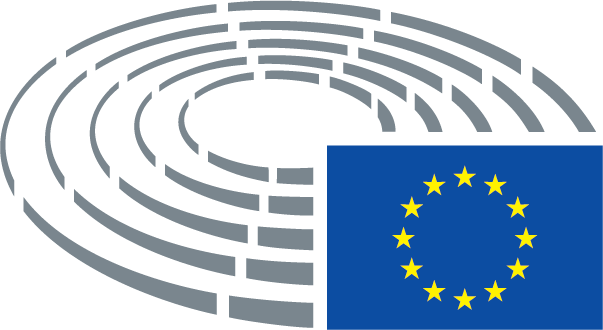 Text proposed by the CommissionAmendmentThe JTF resources shall be programmed for the categories of regions where the territories concerned are located, on the basis of the territorial just transition plans established in accordance with Article 7 and approved by the Commission as part of a programme or a programme amendment. The resources programmed shall take the form of one or more specific programmes or of one or more priorities within a programme.The JTF resources shall be programmed for the categories of regions where the territories concerned are located, on the basis of the territorial just transition plans established in accordance with Article 7 and approved by the Commission as part of a programme or a programme amendment. The resources programmed shall take the form of one or more priorities within a programme supported by the European Regional Development Fund (‘ERDF’), the European Social Fund Plus(‘ESF+’) or the Cohesion Fund, or one or more specific programmes where objective circumstances justify such a course of action. The programming of JTF resources shall be in accordance with Article 6 of Regulation (EU) [new CPR] and ensure the direct involvement of authorities of targeted territories at NUTS2 or NUTS3 level, via the allocation of resources through regional programmes, where such programmes are in place, or the exploitation of integrated territorial tools set out under Articles 22 to 28 of Regulation (EU) [new CPR].Text proposed by the CommissionAmendmentThe JTF resources shall be programmed for the categories of regions where the territories concerned are located, on the basis of the territorial just transition plans established in accordance with Article 7 and approved by the Commission as part of a programme or a programme amendment. The resources programmed shall take the form of one or more specific programmes or of one or more priorities within a programme.The JTF resources shall be programmed for the categories of regions where the territories concerned are located, on the basis of the territorial just transition plans established in accordance with Article 7 and approved by the Commission as part of a programme or a programme amendment. The resources programmed shall take the form of one or more specific programmes or of one or more priorities within a programme. The programming of JTF resources shall be in accordance with Article 6 of Regulation (EU) [new CPR] and ensure the direct involvement of authorities of targeted territories at NUTS2 or NUTS3 level, via the allocation of resources through regional programmes, where such programmes are in place, or the exploitation of integrated territorial tools set out under Articles 22 to 28 of Regulation (EU) [new CPR].Text proposed by the CommissionAmendmentThe JTF resources shall be programmed for the categories of regions where the territories concerned are located, on the basis of the territorial just transition plans established in accordance with Article 7 and approved by the Commission as part of a programme or a programme amendment. The resources programmed shall take the form of one or more specific programmes or of one or more priorities within a programme.The JTF resources shall be programmed for the categories of regions where the territories concerned are located, on the basis of the territorial just transition plans established in accordance with Article 7 and approved by the Commission as part of a programme or a programme amendment, except for modifications regarding pillars 2 or 3 of the Just Transition Mechanism. The resources programmed shall take the form of one or more specific programmes or of one or more priorities within a programme.Text proposed by the CommissionAmendmentThe JTF resources shall be programmed for the categories of regions where the territories concerned are located, on the basis of the territorial just transition plans established in accordance with Article 7 and approved by the Commission as part of a programme or a programme amendment. The resources programmed shall take the form of one or more specific programmes or of one or more priorities within a programme.The JTF resources shall be programmed for the categories of regions where the territories concerned are located, on the basis of the territorial just transition plans established in accordance with Article 7 and approved by the Commission, in consultation with the EIB as relevant to its role in the other pillars of the JTM, as part of a programme or a programme amendment. The resources programmed shall take the form of one or more specific programmes or of one or more priorities within a programme.Text proposed by the CommissionAmendmentThe JTF resources shall be programmed for the categories of regions where the territories concerned are located, on the basis of the territorial just transition plans established in accordance with Article 7 and approved by the Commission as part of a programme or a programme amendment. The resources programmed shall take the form of one or more specific programmes or of one or more priorities within a programme.The JTF resources shall be programmed for the categories of regions where the territories concerned are located, on the basis of the territorial just transition plans established in accordance with Article 7 and approved by the Commission as part of a programme or a programme amendment. The resources programmed shall take the form of one or more specific programmes or of one or more priorities within a programme covered by Regulation (EU) .../... [new CPR].Text proposed by the CommissionAmendmentThe JTF resources shall be programmed for the categories of regions where the territories concerned are located, on the basis of the territorial just transition plans established in accordance with Article 7 and approved by the Commission as part of a programme or a programme amendment. The resources programmed shall take the form of one or more specific programmes or of one or more priorities within a programme.The JTF resources shall be programmed for the categories of regions where the territories concerned are located, on the basis of the territorial just transition plans established in accordance with Article 7 and approved by the Commission as part of a programme or a programme amendment. The resources programmed shall take the form of one or more specific programmes or of one or more priorities within a programme covered by Regulation(EU)…/… [new CPR].Text proposed by the CommissionAmendmentThe JTF resources shall be programmed for the categories of regions where the territories concerned are located, on the basis of the territorial just transition plans established in accordance with Article 7 and approved by the Commission as part of a programme or a programme amendment. The resources programmed shall take the form of one or more specific programmes or of one or more priorities within a programme.The JTF resources shall be programmed for the categories of regions where the territories or economic activities concerned are located, on the basis of the territorial just transition plans established in accordance with Article 7 and approved by the Commission, as part of a programme or a programme amendment. The resources programmed shall take the form of one or more specific programmes or of one or more priorities within a programme.Text proposed by the CommissionAmendmentThe Commission shall only approve a programme where the identification of the territories most negatively affected by the transition process, contained within the relevant territorial just transition plan, is duly justified and the relevant territorial just transition plan is consistent with the National Energy and Climate Plan of the Member State concerned.The Commission shall only approve a programme or any amendment to it on the condition that:– the identification of the territories most negatively affected by the transition process, contained within the relevant territorial just transition plan, is duly justified; and– the relevant territorial just transition plan is consistent with the National Energy and Climate Plan of the Member State concerned; and– the Member State concerned has included in its National Energy and Climate Plan objectives or visions for climate neutrality by 2050 or before.Text proposed by the CommissionAmendmentThe Commission shall only approve a programme where the identification of the territories most negatively affected by the transition process, contained within the relevant territorial just transition plan, is duly justified and the relevant territorial just transition plan is consistent with the National Energy and Climate Plan of the Member State concerned.The Commission shall only approve a programme where the identification of the territories most negatively affected by the transition process, contained within the relevant territorial just transition plan, is duly justified and the relevant territorial just transition plan sets out a legally binding phase-out date and is consistent with the Union’s and Member States’ commitment to limit the global temperature increase to 1.5°C above pre-industrial levels, the Union's climate-neutrality objective as defined under Regulation (EU) 2020/… [European Climate Law], and the National Energy and Climate Plan of the Member State concerned.Text proposed by the CommissionAmendmentThe Commission shall only approve a programme where the identification of the territories most negatively affected by the transition process, contained within the relevant territorial just transition plan, is duly justified and the relevant territorial just transition plan is consistent with the National Energy and Climate Plan of the Member State concerned.The Commission shall only approve a programme where the identification of the territories most negatively affected by the transition process, contained within the relevant territorial just transition plan, is duly justified, and the relevant territorial just transition plan commits to the goals of the Paris Agreement and the EU's goal of climate neutrality by 2040, and is consistent with the National Energy and Climate Plan of the Member State concerned and the European Pillar of Social Rights.Text proposed by the CommissionAmendmentThe Commission shall only approve a programme where the identification of the territories most negatively affected by the transition process, contained within the relevant territorial just transition plan, is duly justified and the relevant territorial just transition plan is consistent with the National Energy and Climate Plan of the Member State concerned.The Commission shall only approve a programme where the identification of the territories most negatively affected by the transition process, contained within the relevant territorial just transition plan, is duly justified and the relevant territorial just transition plan is consistent with the National Energy and Climate Plan of the Member State concerned and with the benchmarks for achieving the Union's climate objectives in 2030 referred to in Article 2(11) of Regulation (EU) 2018/1999 and climate neutrality by 2050, including a timetable for the phase-out of fossil fuel-dependent activities.Text proposed by the CommissionAmendmentThe Commission shall only approve a programme where the identification of the territories most negatively affected by the transition process, contained within the relevant territorial just transition plan, is duly justified and the relevant territorial just transition plan is consistent with the National Energy and Climate Plan of the Member State concerned.The Commission shall only approve a programme where the identification of the territories most negatively affected by the transition process, contained within the relevant territorial just transition plan, is duly justified and the relevant territorial just transition plan is consistent with the National Energy and Climate Plan of the Member State concerned and with the stages enabling the EU's 2030 climate objectives and 2050 climate neutrality objectives to be achieved, including a schedule for abandoning fossil-fuel dependent activities.Text proposed by the CommissionAmendmentThe Commission shall only approve a programme where the identification of the territories most negatively affected by the transition process, contained within the relevant territorial just transition plan, is duly justified and the relevant territorial just transition plan is consistent with the National Energy and Climate Plan of the Member State concerned.The Commission shall only approve a programme, or a programme amendment, where the identification of the territories most negatively affected by the transition process, contained within the relevant territorial just transition plan, is duly justified and the relevant territorial just transition plan is consistent with the National Energy and Climate Plan and any Commission recommendations pursuant to Chapter 5 of Regulation (EU) 2018/1999 on the Governance of the Energy Union and Climate Action, and the long-term strategies of the Member State concerned.Text proposed by the CommissionAmendmentThe Commission shall only approve a programme where the identification of the territories most negatively affected by the transition process, contained within the relevant territorial just transition plan, is duly justified and the relevant territorial just transition plan is consistent with the National Energy and Climate Plan of the Member State concerned.The Commission shall only approve a programme where the identification of the territories most negatively affected by the transition process, contained within the relevant territorial just transition plan, is duly justified and the relevant territorial just transition plan is consistent with the National Energy and Climate Plan of the Member State concerned as well as with existing relevant regional and local strategies.Text proposed by the CommissionAmendmentThe Commission shall only approve a programme where the identification of the territories most negatively affected by the transition process, contained within the relevant territorial just transition plan, is duly justified and the relevant territorial just transition plan is consistent with the National Energy and Climate Plan of the Member State concerned.The Commission shall only approve a programme where the identification of the territories most negatively affected by the transition process, contained within the relevant territorial just transition plan, is duly justified and the relevant territorial just transition plan is consistent with the National Energy and Climate Plan of the Member State concerned, the climate neutrality objective for 2050, the intermediate targets for 2030 and the European Pillar of Social Rights.Text proposed by the CommissionAmendmentThe Commission shall only approve a programme where the identification of the territories most negatively affected by the transition process, contained within the relevant territorial just transition plan, is duly justified and the relevant territorial just transition plan is consistent with the National Energy and Climate Plan of the Member State concerned.The Commission shall approve a programme where the territories most negatively affected by the transition process are identified within the relevant territorial just transition plan, and where that plan is consistent with the National Energy and Climate Plan of the Member State concerned. If the Commission rejects the programme for any reason, it must always duly justify and explain its decision.Text proposed by the CommissionAmendmentThe Commission shall only approve a programme where the identification of the territories most negatively affected by the transition process, contained within the relevant territorial just transition plan, is duly justified and the relevant territorial just transition plan is consistent with the National Energy and Climate Plan of the Member State concerned.The Commission shall only approve a programme, or an amendment to the programme, where the identification of the territories most affected by the transition process, contained within the relevant territorial just transition plan, is duly justified and the relevant territorial just transition plan is consistent with the National Energy and Climate Plan and the Long Term Strategy of the Member State concerned.Text proposed by the CommissionAmendmentThe Commission shall only approve a programme where the identification of the territories most negatively affected by the transition process, contained within the relevant territorial just transition plan, is duly justified and the relevant territorial just transition plan is consistent with the National Energy and Climate Plan of the Member State concerned.The Commission shall only approve a plan where the identification of the territories most negatively affected by the transition process is consistent with the National Energy and Climate Plan of the Member State concerned.Text proposed by the CommissionAmendmentThe Commission shall only approve a programme where the identification of the territories most negatively affected by the transition process, contained within the relevant territorial just transition plan, is duly justified and the relevant territorial just transition plan is consistent with the National Energy and Climate Plan of the Member State concerned.The Commission shall only approve a programme where the identification of the territories most negatively affected by the transition process, contained within the relevant territorial just transition plan, is duly justified and the relevant territorial just transition plan is in line with the National Energy and Climate Plan of the Member State concerned.Text proposed by the CommissionAmendmentFor those Member States without a Long Term Strategy setting the target of climate neutrality by 2040, only 50% of their national allocation shall be released, while the remaining 50% shall be made available once they have adopted that target.Text proposed by the CommissionAmendmentFor those Member States without a Long Term Strategy setting the target of climate neutrality by 2050, only 50% of their national allocation shall be released, while the remaining 50% shall be made available once the have adopted that target.Text proposed by the CommissionAmendmentFor those Member States which have not yet committed to a 2050 national climate neutrality target, the Commission shall release only 50% of their national allocation and make the remaining 50% available once they have adopted that target;Text proposed by the CommissionAmendmentOnly operations in the identified territory shall be eligible for support.Text proposed by the CommissionAmendment2.	The JTF priority or priorities shall comprise the JTF resources consisting of all or part of the JTF allocation for the Member States and the resources transferred in accordance with Article [21a] of Regulation (EU) [new CPR]. The total of the ERDF and ESF+ resources transferred to the JTF priority shall be at least equal to one and a half times the amount of support from the JTF to that priority but shall not exceed three times that amount.2.	The JTF priority or priorities shall comprise the JTF resources consisting of all or part of the JTF allocation for the Member States and the resources voluntarily transferred in accordance with Article [21a] of Regulation (EU) [new CPR]. The total of the ERDF and ESF+ resources transferred to the JTF priority shall not exceed 60% of the amount of support from the JTF to that priority. The transfer shall take place without prejudice to ensuring adequate funding for the priorities under the ERDF and ESF+. In no case shall the resources transferred from either the ERDF or the ESF+ exceed 20% of the respective ERDF and ESF+ allocation to the Member State concerned.Text proposed by the CommissionAmendment2.	The JTF priority or priorities shall comprise the JTF resources consisting of all or part of the JTF allocation for the Member States and the resources transferred in accordance with Article [21a] of Regulation (EU) [new CPR]. The total of the ERDF and ESF+ resources transferred to the JTF priority shall be at least equal to one and a half times the amount of support from the JTF to that priority but shall not exceed three times that amount.2.	The JTF priority or priorities shall comprise the JTF resources consisting of all or part of the JTF allocation for the Member States.Text proposed by the CommissionAmendment2.	The JTF priority or priorities shall comprise the JTF resources consisting of all or part of the JTF allocation for the Member States and the resources transferred in accordance with Article [21a] of Regulation (EU) [new CPR]. The total of the ERDF and ESF+ resources transferred to the JTF priority shall be at least equal to one and a half times the amount of support from the JTF to that priority but shall not exceed three times that amount.2.	The JTF priority or priorities shall comprise the JTF resources consisting of all or part of the JTF allocation for the Member States.Text proposed by the CommissionAmendment2.	The JTF priority or priorities shall comprise the JTF resources consisting of all or part of the JTF allocation for the Member States and the resources transferred in accordance with Article [21a] of Regulation (EU) [new CPR]. The total of the ERDF and ESF+ resources transferred to the JTF priority shall be at least equal to one and a half times the amount of support from the JTF to that priority but shall not exceed three times that amount.2.	The JTF priority or priorities shall comprise the JTF resources consisting of all or part of the JTF allocation for the Member States.Text proposed by the CommissionAmendment2.	The JTF priority or priorities shall comprise the JTF resources consisting of all or part of the JTF allocation for the Member States and the resources transferred in accordance with Article [21a] of Regulation (EU) [new CPR]. The total of the ERDF and ESF+ resources transferred to the JTF priority shall be at least equal to one and a half times the amount of support from the JTF to that priority but shall not exceed three times that amount.2.	The JTF priority or priorities shall comprise the JTF resources consisting of all or part of the JTF allocation for the Member States.Text proposed by the CommissionAmendment2.	The JTF priority or priorities shall comprise the JTF resources consisting of all or part of the JTF allocation for the Member States and the resources transferred in accordance with Article [21a] of Regulation (EU) [new CPR]. The total of the ERDF and ESF+ resources transferred to the JTF priority shall be at least equal to one and a half times the amount of support from the JTF to that priority but shall not exceed three times that amount.2.	The JTF priority or priorities shall comprise the JTF resources consisting of all or part of the JTF allocation for the Member States.Text proposed by the CommissionAmendment2.	The JTF priority or priorities shall comprise the JTF resources consisting of all or part of the JTF allocation for the Member States and the resources transferred in accordance with Article [21a] of Regulation (EU) [new CPR]. The total of the ERDF and ESF+ resources transferred to the JTF priority shall be at least equal to one and a half times the amount of support from the JTF to that priority but shall not exceed three times that amount.2.	The JTF priority or priorities may comprise the JTF resources consisting of all or part of the JTF allocation for the Member States. The transfer of money from the ERDF and ESF+ to the JTF has to be excluded.Text proposed by the CommissionAmendment2.	The JTF priority or priorities shall comprise the JTF resources consisting of all or part of the JTF allocation for the Member States and the resources transferred in accordance with Article [21a] of Regulation (EU) [new CPR]. The total of the ERDF and ESF+ resources transferred to the JTF priority shall be at least equal to one and a half times the amount of support from the JTF to that priority but shall not exceed three times that amount.2.	The JTF priority or priorities shall comprise the JTF resources consisting of all or part of the JTF allocation for the Member States and the resources transferred in accordance with Article [21a] of Regulation (EU) [new CPR]. The total of the ERDF and ESF+ resources transferred to the JTF priority shall be at least equal to one and a half times the amount of support from the JTF to that priority but shall not exceed three times that amount, ensuring that JTF appropriations are additional to the ERDF and ESF resources routinely earmarked for each region.Text proposed by the CommissionAmendment2.	The JTF priority or priorities shall comprise the JTF resources consisting of all or part of the JTF allocation for the Member States and the resources transferred in accordance with Article [21a] of Regulation (EU) [new CPR]. The total of the ERDF and ESF+ resources transferred to the JTF priority shall be at least equal to one and a half times the amount of support from the JTF to that priority but shall not exceed three times that amount.2.	The JTF priority or priorities shall comprise the JTF resources consisting of all or part of the JTF allocation for the Member States and the resources transferred in accordance with Article [21a] of Regulation (EU) [new CPR]. The total of the ERDF and ESF+ resources transferred to the JTF priority shall be at least equal to one and a half times the amount of support from the JTF to that priority but shall not exceed three times that amount. The resources transferred from ERDF and ESF+ shall maintain their original objectives.Text proposed by the CommissionAmendment2.	The JTF priority or priorities shall comprise the JTF resources consisting of all or part of the JTF allocation for the Member States and the resources transferred in accordance with Article [21a] of Regulation (EU) [new CPR]. The total of the ERDF and ESF+ resources transferred to the JTF priority shall be at least equal to one and a half times the amount of support from the JTF to that priority but shall not exceed three times that amount.2.	The JTF priority or priorities shall comprise the JTF resources consisting of all or part of the JTF allocation for the Member States and, on a voluntary basis only, the resources transferred in accordance with Article [21a] of Regulation (EU) [new CPR].Text proposed by the CommissionAmendment2.	The JTF priority or priorities shall comprise the JTF resources consisting of all or part of the JTF allocation for the Member States and the resources transferred in accordance with Article [21a] of Regulation (EU) [new CPR]. The total of the ERDF and ESF+ resources transferred to the JTF priority shall be at least equal to one and a half times the amount of support from the JTF to that priority but shall not exceed three times that amount.2.	The JTF programmes or priorities shall be financed by the JTF resources consisting of all or part of the JTF allocation for the Member States and the resources transferred in accordance with Article[21(1)]of Regulation (EU) [new CPR].Text proposed by the CommissionAmendment2.	The JTF priority or priorities shall comprise the JTF resources consisting of all or part of the JTF allocation for the Member States and the resources transferred in accordance with Article [21a] of Regulation (EU) [new CPR]. The total of the ERDF and ESF+ resources transferred to the JTF priority shall be at least equal to one and a half times the amount of support from the JTF to that priority but shall not exceed three times that amount.2.	The JTF priority or priorities shall comprise the JTF resources consisting of all or part of the JTF allocation for the Member States. Member States may choose to complement them with their ERDF and ESF+ resources. In such cases, those resources should be included in the levels of thematic concentration of ERDF and ESF+.Text proposed by the CommissionAmendment2.	The JTF priority or priorities shall comprise the JTF resources consisting of all or part of the JTF allocation for the Member States and the resources transferred in accordance with Article [21a] of Regulation (EU) [new CPR]. The total of the ERDF and ESF+ resources transferred to the JTF priority shall be at least equal to one and a half times the amount of support from the JTF to that priority but shall not exceed three times that amount.2.	The JTF priority or priorities shall comprise the JTF resources consisting of all or part of the JTF allocation for the Member States. They may be complemented by the resources transferred on a voluntary basis in accordance with Article [21a] of Regulation (EU) [new CPR]. The total of the ERDF and ESF+ resources transferred to the JTF priority shall be at least equal to the amount of support from the JTF to that priority but shall not exceed three times that amount.Text proposed by the CommissionAmendment2.	The JTF priority or priorities shall comprise the JTF resources consisting of all or part of the JTF allocation for the Member States and the resources transferred in accordance with Article [21a] of Regulation (EU) [new CPR]. The total of the ERDF and ESF+ resources transferred to the JTF priority shall be at least equal to one and a half times the amount of support from the JTF to that priority but shall not exceed three times that amount.2.	The JTF priority or priorities may comprise the JTF resources consisting of all or part of the JTF allocation for the Member States and the resources transferred in accordance with Article [21a] of Regulation (EU) [new CPR]. The total of the ERDF and ESF+ resources transferred to the JTF priority, where applicable, shall be equal to the amount of support from the JTF to that priority. The share of ESF+ within the total resources transferred shall not exceed 20%.Text proposed by the CommissionAmendment2.	The JTF priority or priorities shall comprise the JTF resources consisting of all or part of the JTF allocation for the Member States and the resources transferred in accordance with Article [21a] of Regulation (EU) [new CPR]. The total of the ERDF and ESF+ resources transferred to the JTF priority shall be at least equal to one and a half times the amount of support from the JTF to that priority but shall not exceed three times that amount.2.	The JTF priority or priorities shall comprise the JTF resources consisting of all or part of the JTF allocation for the Member States and the resources voluntarily transferred in accordance with Article [21a] of Regulation (EU) [new CPR]. The total of the ERDF and ESF+ resources transferred to the JTF priority shall be up to three times the amount of support from the JTF to that priority.Text proposed by the CommissionAmendment2.	The JTF priority or priorities shall comprise the JTF resources consisting of all or part of the JTF allocation for the Member States and the resources transferred in accordance with Article [21a] of Regulation (EU) [new CPR]. The total of the ERDF and ESF+ resources transferred to the JTF priority shall be at least equal to one and a half times the amount of support from the JTF to that priority but shall not exceed three times that amount.2.	The JTF priority or priorities shall comprise the JTF resources consisting of all or part of the JTF allocation for the Member States and the resources transferred in accordance with Article [21a] of Regulation (EU) [new CPR]. The total of the ERDF and ESF+ resources transferred to the JTF priority shall be at least equal to 0.8 times the amount of support from the JTF to that priority but shall not exceed two times that amount.Text proposed by the CommissionAmendment2.	The JTF priority or priorities shall comprise the JTF resources consisting of all or part of the JTF allocation for the Member States and the resources transferred in accordance with Article [21a] of Regulation (EU) [new CPR]. The total of the ERDF and ESF+ resources transferred to the JTF priority shall be at least equal to one and a half times the amount of support from the JTF to that priority but shall not exceed three times that amount.2.	The JTF priority or priorities shall comprise the JTF resources consisting of all or part of the JTF allocation for the Member States and the resources that the Member States may decide to transfer in accordance with Article [21a] of Regulation (EU) [new CPR]. The amount of the ERDF and ESF+ resources to be transferred to the JTF priority shall not exceed one and a half times the amount of support from the JTF to that priority.Text proposed by the CommissionAmendment2.	The JTF priority or priorities shall comprise the JTF resources consisting of all or part of the JTF allocation for the Member States and the resources transferred in accordance with Article [21a] of Regulation (EU) [new CPR]. The total of the ERDF and ESF+ resources transferred to the JTF priority shall be at least equal to one and a half times the amount of support from the JTF to that priority but shall not exceed three times that amount.2.	The JTF priority or priorities shall comprise the JTF resources consisting of all or part of the JTF allocation for the Member States and the resources transferred in accordance with Article [21a] of Regulation (EU) [new CPR]. The total of the ERDF and ESF+ resources transferred to the JTF priority shall not exceed three times the amount of support from the JTF. The transfer is voluntary and subject to Member States' decision.Text proposed by the CommissionAmendment2.	The JTF priority or priorities shall comprise the JTF resources consisting of all or part of the JTF allocation for the Member States and the resources transferred in accordance with Article [21a] of Regulation (EU) [new CPR]. The total of the ERDF and ESF+ resources transferred to the JTF priority shall be at least equal to one and a half times the amount of support from the JTF to that priority but shall not exceed three times that amount.2.	The JTF priority or priorities shall comprise the JTF resources consisting of all or part of the JTF allocation for the Member States and the resources transferred in accordance with Article [21a] of Regulation (EU) [new CPR]. The total of the ERDF and ESF+ resources transferred to the JTF priority shall be at least equal to half the amount of support from the JTF to that priority but shall not exceed three times that amount.Text proposed by the CommissionAmendmentBy way of derogation from paragraph 1 of this Article, all or part of the resources transferred from the ERDF and the ESF+ to the JTF priority may also be programmed for regions and/or territories other than the identified most negatively affected territories, on the condition that the activities supported are:– directly linked to the specific objective of the JTF as set out in Article 2 and contribute to the implementation of the territorial just transition plans established in accordance with Article 7, and– listed in Article 4(2), and– directly linked to activities benefitting the identified most negatively affected territories.Text proposed by the CommissionAmendment2 a.	The Just Transition Fund should operate with the same principle of aid intensity as that adopted by the European Investment Bank’s Energy Transition Package. Eligible projects financed under the Just Transition Fund contributing to the specific objective as set out in Article 2 can benefit from up to 75% of relevant costs.Text proposed by the CommissionAmendment2 a.	The resources of Member States to co-finance the territorial just transition plans are excluded from the deficit calculation of the Stability and Growth Pact.Text proposed by the CommissionAmendment2 a.	Eligible projects financed under the Just Transition Fund contributing to the specific objective as set out in Article 2 can benefit from up to 80% of relevant costs.Text proposed by the CommissionAmendment1.	Member States shall prepare, together with the relevant authorities of the territories concerned, one or more territorial just transition plans covering one or more affected territories corresponding to level 3 of the common classification of territorial units for statistics (‘NUTS level 3 regions’) as established by Regulation (EC) No 1059/2003 of the European Parliament and of the Council as amended by Commission Regulation (EC) No 868/201417 or parts thereof, in accordance with the template set out in Annex II. Those territories shall be those most negatively affected based on the economic and social impacts resulting from the transition, in particular with regard to expected job losses in fossil fuel production and use and the transformation needs of the production processes of industrial facilities with the highest greenhouse gas intensity.1.	Member States shall prepare, together with all the relevant authorities and social partners, notably at the local and regional level of the territories concerned in accordance with Article 6 of Regulation (EU) [new CPR], one or more territorial just transition plans covering one or more affected territories corresponding to level 3 of the common classification of territorial units for statistics (‘NUTS level 3 regions’) as established by Regulation (EC) No 1059/2003 of the European Parliament and of the Council as amended by Commission Regulation (EC) No 868/201417 or parts thereof, in accordance with the template set out in Annex II. Those territories shall be those most negatively affected based on the economic and social impacts resulting from the transition, in particular with regard to expected job losses in fossil fuel production and use and the transformation needs of the production processes of industrial facilities with the highest greenhouse gas intensity. Objective and transparent criteria shall be used to designate the targeted areas and define the distribution of funding among them. The just transition plans shall ensure consistency with relevant strategic documents, in particular Smart Specialisation Strategies (S3), preferably defining the framework of priorities and implementation processes, the NECPs, the European Pillar of Social Rights and existing regional and local strategies.__________________________________17 Regulation (EC) No 1059/2003 of the European Parliament and of the Council of 26 May 2003 on the establishment of a common classification of territorial units for statistics (NUTS) (OJ L 154 21.6.2003, p. 1).17 Regulation (EC) No 1059/2003 of the European Parliament and of the Council of 26 May 2003 on the establishment of a common classification of territorial units for statistics (NUTS) (OJ L 154 21.6.2003, p. 1).Text proposed by the CommissionAmendment1.	Member States shall prepare, together with the relevant authorities of the territories concerned, one or more territorial just transition plans covering one or more affected territories corresponding to level 3 of the common classification of territorial units for statistics (‘NUTS level 3 regions’) as established by Regulation (EC) No 1059/2003 of the European Parliament and of the Council as amended by Commission Regulation (EC) No 868/201417 or parts thereof, in accordance with the template set out in Annex II. Those territories shall be those most negatively affected based on the economic and social impacts resulting from the transition, in particular with regard to expected job losses in fossil fuel production and use and the transformation needs of the production processes of industrial facilities with the highest greenhouse gas intensity.1.	Member States shall prepare, together with the relevant authorities of the territories concerned, one or more territorial just transition plans covering one or more affected territories corresponding to level 3 of the common classification of territorial units for statistics (‘NUTS level 3 regions’) as established by Regulation (EC) No 1059/2003 of the European Parliament and of the Council as amended by Regulation (EU) 2016/2066 of 21 November 2016 amending the annexes to Regulation (EC) No 1059/2003 of the European Parliament and of the Council on the establishment of a common classification of territorial units for statistics17. Those territories shall be those most negatively affected based on the economic and social impacts resulting from the transition, in particular with regard to expected job losses in fossil fuel production and use and the transformation needs of the production processes of industrial facilities with the highest greenhouse gas intensity.The investment areas and priorities identified by the European Commission in Annex D to the Country Reports 2020 should be indicative and should not limit Member States in proposing areas for the JTF support.__________________________________17 Regulation (EC) No 1059/2003 of the European Parliament and of the Council of 26 May 2003 on the establishment of a common classification of territorial units for statistics (NUTS) (OJ L 154 21.6.2003, p. 1).17 Regulation (EC) No 1059/2003 of the European Parliament and of the Council of 26 May 2003 on the establishment of a common classification of territorial units for statistics (NUTS) (OJ L 154 21.6.2003, p. 1).Text proposed by the CommissionAmendment1.	Member States shall prepare, together with the relevant authorities of the territories concerned, one or more territorial just transition plans covering one or more affected territories corresponding to level 3 of the common classification of territorial units for statistics (‘NUTS level 3 regions’) as established by Regulation (EC) No 1059/2003 of the European Parliament and of the Council as amended by Commission Regulation (EC) No 868/201417 or parts thereof, in accordance with the template set out in Annex II. Those territories shall be those most negatively affected based on the economic and social impacts resulting from the transition, in particular with regard to expected job losses in fossil fuel production and use and the transformation needs of the production processes of industrial facilities with the highest greenhouse gas intensity.1.	Member States shall prepare, together with the relevant authorities of the territories concerned, including municipalities, as well with social partners, and, if any, with the supervising central ministry or other relevant body, one or more territorial just transition plans covering one or more affected territories corresponding to level 3 of the common classification of territorial units for statistics (‘NUTS level 3 regions’) as established by Regulation (EC) No 1059/2003 of the European Parliament and of the Council as amended by Commission Regulation (EC) No 868/201417 or parts thereof, in accordance with the template set out in Annex II. Those territories shall be those most negatively affected based on the economic and social impacts resulting from the transition, in particular with regard to expected job losses in fossil fuel production and use and the transformation needs of the production processes of industrial facilities with the highest greenhouse gas intensity. They may span across a wider area than that directly involved in the plant’s or industrial process’ refurbishing, provided that their linkage is clearly identified in the plan itself.__________________________________17 Regulation (EC) No 1059/2003 of the European Parliament and of the Council of 26 May 2003 on the establishment of a common classification of territorial units for statistics (NUTS) (OJ L 154 21.6.2003, p. 1).17 Regulation (EC) No 1059/2003 of the European Parliament and of the Council of 26 May 2003 on the establishment of a common classification of territorial units for statistics (NUTS) (OJ L 154 21.6.2003, p. 1).Text proposed by the CommissionAmendment1.	Member States shall prepare, together with the relevant authorities of the territories concerned, one or more territorial just transition plans covering one or more affected territories corresponding to level 3 of the common classification of territorial units for statistics (‘NUTS level 3 regions’) as established by Regulation (EC) No 1059/2003 of the European Parliament and of the Council as amended by Commission Regulation (EC) No 868/201417or parts thereof, in accordance with the template set out in Annex II. Those territories shall be those most negatively affected based on the economic and social impacts resulting from the transition, in particular with regard to expected job losses in fossil fuel production and use and the transformation needs of the production processes of industrial facilities with the highest greenhouse gas intensity.1.	Member States shall prepare, together with the relevant authorities of the territories concerned, one or more territorial just transition plans covering one or more affected territories corresponding to level 3 of the common classification of territorial units for statistics (‘NUTS level 3 regions’) as established by Regulation (EC) No 1059/2003 of the European Parliament and of the Council as amended by Commission Regulation (EC) No 868/201417 or parts thereof, in accordance with the template set out in Annex II. Those territories shall be those most negatively affected based on the economic and social impacts resulting from the transition and the outermost regions as defined by Article 349 TFEU, in particular with regard to expected job losses in fossil fuel production and use and the transformation needs of the production processes of industrial facilities with the highest greenhouse gas intensity. Each of the outermost regions will receive an extra envelope of EUR 30 million to implement its territorial transition plan, on the basis of Article 349 TFEU.__________________________________17 Regulation (EC) No 1059/2003 of the European Parliament and of the Council of 26 May 2003 on the establishment of a common classification of territorial units for statistics (NUTS) (OJ L 154 21.6.2003, p. 1).17 Regulation (EC) No 1059/2003 of the European Parliament and of the Council of 26 May 2003 on the establishment of a common classification of territorial units for statistics (NUTS) (OJ L 154, 21.6.2003, p. 1).Text proposed by the CommissionAmendment1.	Member States shall prepare, together with the relevant authorities of the territories concerned, one or more territorial just transition plans covering one or more affected territories corresponding to level 3 of the common classification of territorial units for statistics (‘NUTS level 3 regions’) as established by Regulation (EC) No 1059/2003 of the European Parliament and of the Council as amended by Commission Regulation (EC) No 868/201417 or parts thereof, in accordance with the template set out in Annex II. Those territories shall be those most negatively affected based on the economic and social impacts resulting from the transition, in particular with regard to expected job losses in fossil fuel production and use and the transformation needs of the production processes of industrial facilities with the highest greenhouse gas intensity.1.	Member States shall prepare, together with the relevant authorities of the territories concerned as defined by the partnership principle in Article 6 of EU Regulation .../… [new CPR], one or more territorial just transition plans covering one or more affected territories corresponding to level 3 of the common classification of territorial units for statistics (‘NUTS level 3 regions’) as established by Regulation (EC) No 1059/2003 of the European Parliament and of the Council as amended by Commission Regulation (EC) No 868/201417 or parts thereof, in accordance with the template set out in Annex II. Those territories shall be those most negatively affected based on the economic and social impacts resulting from the transition, in particular with regard to expected job losses in fossil fuel production and use, the transformation needs of the production processes of industrial facilities with the highest greenhouse gas intensity, and conversion to alternative industries in sectors whose products are impacted by the transition to EU climate neutrality.__________________________________17 Regulation (EC) No 1059/2003 of the European Parliament and of the Council of 26 May 2003 on the establishment of a common classification of territorial units for statistics (NUTS) (OJ L 154 21.6.2003, p. 1).17 Regulation (EC) No 1059/2003 of the European Parliament and of the Council of 26 May 2003 on the establishment of a common classification of territorial units for statistics (NUTS) (OJ L 154 21.6.2003, p. 1).Text proposed by the CommissionAmendment1.	Member States shall prepare, together with the relevant authorities of the territories concerned, one or more territorial just transition plans covering one or more affected territories corresponding to level 3 of the common classification of territorial units for statistics (‘NUTS level 3 regions’) as established by Regulation (EC) No 1059/2003 of the European Parliament and of the Council as amended by Commission Regulation (EC) No 868/201417 or parts thereof, in accordance with the template set out in Annex II. Those territories shall be those most negatively affected based on the economic and social impacts resulting from the transition, in particular with regard to expected job losses in fossil fuel production and use and the transformation needs of the production processes of industrial facilities with the highest greenhouse gas intensity.1.	Member States shall prepare, together with the relevant authorities of the territories concerned, one or more territorial just transition plans covering one or more affected territories corresponding to level 3 of the common classification of territorial units for statistics (‘NUTS level 3 regions’) as established by Regulation (EC) No 1059/2003 of the European Parliament and of the Council as amended by Commission Regulation (EC) No 868/201417 or parts thereof, in accordance with the template set out in Annex II. Those territories shall be those most negatively affected based on the economic and social impacts resulting from the transition, in particular with regard to expected job losses in fossil fuel production and use and the transformation needs of the production processes of industrial facilities with the highest greenhouse gas intensity.The investment guidance proposed by the European Commission in Annex D to the Country Reports 2020 should not restrict the Member States from suggesting areas and regions for JTF support.__________________________________17 Regulation (EC) No 1059/2003 of the European Parliament and of the Council of 26 May 2003 on the establishment of a common classification of territorial units for statistics (NUTS) (OJ L 154 21.6.2003, p. 1).17 Regulation (EC) No 1059/2003 of the European Parliament and of the Council of 26 May 2003 on the establishment of a common classification of territorial units for statistics (NUTS) (OJ L 154 21.6.2003, p. 1).Text proposed by the CommissionAmendment1.	Member States shall prepare, together with the relevant authorities of the territories concerned, one or more territorial just transition plans covering one or more affected territories corresponding to level 3 of the common classification of territorial units for statistics (‘NUTS level 3 regions’) as established by Regulation (EC) No 1059/2003 of the European Parliament and of the Council as amended by Commission Regulation (EC) No 868/201417 or parts thereof, in accordance with the template set out in Annex II. Those territories shall be those most negatively affected based on the economic and social impacts resulting from the transition, in particular with regard to expected job losses in fossil fuel production and use and the transformation needs of the production processes of industrial facilities with the highest greenhouse gas intensity.1.	Member States shall prepare, together with the relevant authorities of the territories concerned as well as local actors, one or more territorial just transition plans covering one or more affected territories corresponding to level 3 of the common classification of territorial units for statistics (‘NUTS level 3 regions’) as established by Regulation (EC) No 1059/2003 of the European Parliament and of the Council as amended by Commission Regulation (EC) No 868/2014 or parts thereof, in accordance with the template set out in Annex II. Those territories shall be those most negatively affected based on the economic and social impacts resulting from the transition, in particular with regard to expected job losses in fossil fuel production and use and the transformation needs of the production processes of industrial facilities with the highest greenhouse gas intensity. The territorial just transition plan must be aligned with the climate neutrality objective for 2050 and with the intermediate targets for 2030, and include a concrete phase-out plan for coal and other greenhouse gas-intensive activities._________________17 Regulation (EC) No 1059/2003 of the European Parliament and of the Council of 26 May 2003 on the establishment of a common classification of territorial units for statistics (NUTS) (OJ L 154 21.6.2003, p. 1).Text proposed by the CommissionAmendment1.	Member States shall prepare, together with the relevant authorities of the territories concerned, one or more territorial just transition plans covering one or more affected territories corresponding to level 3 of the common classification of territorial units for statistics (‘NUTS level 3 regions’) as established by Regulation (EC) No 1059/2003 of the European Parliament and of the Council as amended by Commission Regulation (EC) No 868/201417or parts thereof, in accordance with the template set out in Annex II. Those territories shall be those most negatively affected based on the economic and social impacts resulting from the transition, in particular with regard to expected job losses in fossil fuel production and use and the transformation needs of the production processes of industrial facilities with the highest greenhouse gas intensity.1.	Member States shall prepare, together with the relevant regional, local or other authorities of the territories concerned, one or more territorial just transition plans covering one or more affected territories corresponding to level 3 of the common classification of territorial units for statistics (‘NUTS level 3 regions’) as established by Regulation (EC) No 1059/2003 of the European Parliament and of the Council as amended by Commission Regulation (EC) No 868/201417 or parts thereof, in accordance with the template set out in Annex II. Those territories shall be those most negatively affected based on the economic, social and territorial cohesion impacts resulting from the transition, in particular with regard to expected job losses in fossil fuel production and use and the transformation needs of the production processes of industrial facilities with the highest greenhouse gas intensity. Similarly, territorial plans should take account of the unemployment rate in the affected territories, along with other demographic challenges, such as depopulation._________________17 Regulation (EC) No 1059/2003 of the European Parliament and of the Council of 26 May 2003 on the establishment of a common classification of territorial units for statistics (NUTS) (OJ L 154 21.6.2003, p. 1).Text proposed by the CommissionAmendment1.	Member States shall prepare, together with the relevant authorities of the territories concerned, one or more territorial just transition plans covering one or more affected territories corresponding to level 3 of the common classification of territorial units for statistics (‘NUTS level 3 regions’) as established by Regulation (EC) No 1059/2003 of the European Parliament and of the Council as amended by Commission Regulation (EC) No 868/201417 or parts thereof, in accordance with the template set out in Annex II. Those territories shall be those most negatively affected based on the economic and social impacts resulting from the transition, in particular with regard to expected job losses in fossil fuel production and use and the transformation needs of the production processes of industrial facilities with the highest greenhouse gas intensity.1.	Member States shall prepare, together with the relevant authorities of the territories concerned, and with the assistance of the European Investment Bank, where relevant to ensure complementarity with the other pillars of the Just Transition Mechanism, one or more territorial just transition plans covering one or more affected territories corresponding to level 3 of the common classification of territorial units for statistics (‘NUTS level 3 regions’) as established by Regulation (EC) No 1059/2003 of the European Parliament and of the Council as amended by Commission Regulation (EC) No 868/201417 or parts thereof, in accordance with the template set out in Annex II. Those territories shall be those most negatively affected based on the economic and social impacts resulting from the transition, in particular with regard to expected job losses in fossil fuel production and use and the transformation needs of the production processes of industrial facilities with the highest greenhouse gas intensity.__________________________________17 Regulation (EC) No 1059/2003 of the European Parliament and of the Council of 26 May 2003 on the establishment of a common classification of territorial units for statistics (NUTS) (OJ L 154 21.6.2003, p. 1).17 Regulation (EC) No 1059/2003 of the European Parliament and of the Council of 26 May 2003 on the establishment of a common classification of territorial units for statistics (NUTS) (OJ L 154 21.6.2003, p. 1).Text proposed by the CommissionAmendment1.	Member States shall prepare, together with the relevant authorities of the territories concerned, one or more territorial just transition plans covering one or more affected territories corresponding to level 3 of the common classification of territorial units for statistics (‘NUTS level 3 regions’) as established by Regulation (EC) No 1059/2003 of the European Parliament and of the Council as amended by Commission Regulation (EC) No 868/201417 or parts thereof, in accordance with the template set out in Annex II. Those territories shall be those most negatively affected based on the economic and social impacts resulting from the transition, in particular with regard to expected job losses in fossil fuel production and use and the transformation needs of the production processes of industrial facilities with the highest greenhouse gas intensity.1.	Member States shall prepare, together with the relevant authorities of the territories concerned, and with the assistance of the EIB, where relevant to ensure complementarity with the other pillars of the Just Transition Mechanism, one or more territorial just transition plans covering one or more affected territories corresponding to level 3 of the common classification of territorial units for statistics (‘NUTS level 3 regions’) as established by Regulation (EC) No 1059/2003 of the European Parliament and of the Council as amended by Commission Regulation (EC) No 868/201417 or parts thereof, in accordance with the template set out in Annex II. Those territories shall be those most negatively affected based on the economic and social impacts resulting from the transition, in particular with regard to expected job losses in fossil fuel production and use and the transformation needs of the production processes of industrial facilities with the highest greenhouse gas intensity.__________________________________17 Regulation (EC) No 1059/2003 of the European Parliament and of the Council of 26 May 2003 on the establishment of a common classification of territorial units for statistics (NUTS) (OJ L 154 21.6.2003, p. 1).17 Regulation (EC) No 1059/2003 of the European Parliament and of the Council of 26 May 2003 on the establishment of a common classification of territorial units for statistics (NUTS) (OJ L 154 21.6.2003, p. 1).Text proposed by the CommissionAmendment1.	Member States shall prepare, together with the relevant authorities of the territories concerned, one or more territorial just transition plans covering one or more affected territories corresponding to level 3 of the common classification of territorial units for statistics (‘NUTS level 3 regions’) as established by Regulation (EC) No 1059/2003 of the European Parliament and of the Council as amended by Commission Regulation (EC) No 868/201417or parts thereof, in accordance with the template set out in Annex II. Those territories shall be those most negatively affected based on the economic and social impacts resulting from the transition, in particular with regard to expected job losses in fossil fuel production and use and the transformation needs of the production processes of industrial facilities with the highest greenhouse gas intensity.1.	Member States shall prepare, together with the relevant authorities of the territories concerned, one or more territorial just transition plans covering one or more affected territories corresponding to levels 1, 2 or 3 of the common classification of territorial units for statistics (‘NUTS level 1 regions’, ‘NUTS level 2 regions’, ‘NUTS level 3 regions’) as established by Regulation (EC) No 1059/2003 of the European Parliament and of the Council as amended by Commission Regulation (EC) No 868/201417 or parts thereof, in accordance with the template set out in Annex II. Those territories shall be those most negatively affected based on the economic and social impacts resulting from the transition, in particular with regard to expected job losses in fossil fuel production and use and the transformation needs of the production processes of industrial facilities with the highest greenhouse gas intensity.__________________________________17 Regulation (EC) No 1059/2003 of the European Parliament and of the Council of 26 May 2003 on the establishment of a common classification of territorial units for statistics (NUTS) (OJ L 154 21.6.2003, p. 1).17 Regulation (EC) No 1059/2003 of the European Parliament and of the Council of 26 May 2003 on the establishment of a common classification of territorial units for statistics (NUTS) (OJ L 154, 21.6.2003, p. 1).Text proposed by the CommissionAmendment1.	Member States shall prepare, together with the relevant authorities of the territories concerned, one or more territorial just transition plans covering one or more affected territories corresponding to level 3 of the common classification of territorial units for statistics (‘NUTS level 3 regions’) as established by Regulation (EC) No 1059/2003 of the European Parliament and of the Council as amended by Commission Regulation (EC) No 868/201417 or parts thereof, in accordance with the template set out in Annex II. Those territories shall be those most negatively affected based on the economic and social impacts resulting from the transition, in particular with regard to expected job losses in fossil fuel production and use and the transformation needs of the production processes of industrial facilities with the highest greenhouse gas intensity.1.	Member States shall prepare, together with the relevant authorities of the territories concerned in accordance with the principles of the European Code of Conduct on Partnership, one or more territorial just transition plans covering one or more affected territories corresponding to level 3 of the common classification of territorial units for statistics (‘NUTS level 3 regions’) as established by Regulation (EC) No 1059/2003 of the European Parliament and of the Council as amended by Commission Regulation (EC) No 868/201417 or parts thereof, in accordance with the template set out in Annex II. Those territories shall be those most negatively affected based on the economic and social impacts resulting from the transition, in particular with regard to adaptation needs and expected job losses in fossil fuel production and use and the transformation needs of the production processes of industrial facilities with the highest greenhouse gas intensity.__________________________________17 Regulation (EC) No 1059/2003 of the European Parliament and of the Council of 26 May 2003 on the establishment of a common classification of territorial units for statistics (NUTS) (OJ L 154 21.6.2003, p. 1).17 Regulation (EC) No 1059/2003 of the European Parliament and of the Council of 26 May 2003 on the establishment of a common classification of territorial units for statistics (NUTS) (OJ L 154 21.6.2003, p. 1).Text proposed by the CommissionAmendment1.	Member States shall prepare, together with the relevant authorities of the territories concerned, one or more territorial just transition plans covering one or more affected territories corresponding to level 3 of the common classification of territorial units for statistics (‘NUTS level 3 regions’) as established by Regulation (EC) No 1059/2003 of the European Parliament and of the Council as amended by Commission Regulation (EC) No 868/201417or parts thereof, in accordance with the template set out in Annex II. Those territories shall be those most negatively affected based on the economic and social impacts resulting from the transition, in particular with regard to expected job losses in fossil fuel production and use and the transformation needs of the production processes of industrial facilities with the highest greenhouse gas intensity.1.	Member States shall prepare, together with the relevant authorities of the territories concerned, one or more territorial just transition plans covering one or more affected territories corresponding to level 3 of the common classification of territorial units for statistics (‘NUTS level 3 regions’) as established by Regulation (EC) No 1059/2003 of the European Parliament and of the Council as amended by Commission Regulation (EC) No 868/201417 or parts thereof, in accordance with the template set out in Annex II. Those territories shall be those most negatively affected based on the economic and social impacts resulting from the transition, in particular with regard to adaptation, modernisation or reconversion requirements or expected job losses in fossil fuel production and use and the transformation needs of the production processes of industrial facilities with the highest greenhouse gas intensity.__________________________________17 Regulation (EC) No 1059/2003 of the European Parliament and of the Council of 26 May 2003 on the establishment of a common classification of territorial units for statistics (NUTS) (OJ L 154 21.6.2003, p. 1).17 Regulation (EC) No 1059/2003 of the European Parliament and of the Council of 26 May 2003 on the establishment of a common classification of territorial units for statistics (NUTS) (OJ L 154, 21.6.2003, p. 1).Text proposed by the CommissionAmendment1.	Member States shall prepare, together with the relevant authorities of the territories concerned, one or more territorial just transition plans covering one or more affected territories corresponding to level 3 of the common classification of territorial units for statistics (‘NUTS level 3 regions’) as established by Regulation (EC) No 1059/2003 of the European Parliament and of the Council as amended by Commission Regulation (EC) No 868/201417 or parts thereof, in accordance with the template set out in Annex II. Those territories shall be those most negatively affected based on the economic and social impacts resulting from the transition, in particular with regard to expected job losses in fossil fuel production and use and the transformation needs of the production processes of industrial facilities with the highest greenhouse gas intensity.1.	Member States shall prepare, in full compliance with the partnership principle, together with the relevant authorities of the territories concerned and social partners, one or more territorial just transition plans covering one or more affected territories corresponding to level 3 of the common classification of territorial units for statistics (‘NUTS level 3 regions’) as established by Regulation (EC) No 1059/2003 of the European Parliament and of the Council as amended by Commission Regulation (EC) No 868/201417 or parts thereof, in accordance with the template set out in Annex II. Those territories shall be those most negatively affected based on the economic, labour market and social impacts resulting from the transition, in particular with regard to expected job losses in fossil fuel production and use and the transformation needs of the production processes of industrial facilities with the highest greenhouse gas intensity.__________________________________17 Regulation (EC) No 1059/2003 of the European Parliament and of the Council of 26 May 2003 on the establishment of a common classification of territorial units for statistics (NUTS) (OJ L 154 21.6.2003, p. 1).17 Regulation (EC) No 1059/2003 of the European Parliament and of the Council of 26 May 2003 on the establishment of a common classification of territorial units for statistics (NUTS) (OJ L 154 21.6.2003, p. 1).Text proposed by the CommissionAmendment1.	Member States shall prepare, together with the relevant authorities of the territories concerned, one or more territorial just transition plans covering one or more affected territories corresponding to level 3 of the common classification of territorial units for statistics (‘NUTS level 3 regions’) as established by Regulation (EC) No 1059/2003 of the European Parliament and of the Council as amended by Commission Regulation (EC) No 868/201417 or parts thereof, in accordance with the template set out in Annex II. Those territories shall be those most negatively affected based on the economic and social impacts resulting from the transition, in particular with regard to expected job losses in fossil fuel production and use and the transformation needs of the production processes of industrial facilities with the highest greenhouse gas intensity.1.	Member States' authorities shall prepare, together with the relevant partners of the territories concerned in accordance with Article [6] of Regulation (EU) [new CPR], one or more territorial just transition plans covering one or more affected territories corresponding to level 3 of the common classification of territorial units for statistics (‘NUTS level 3 regions’) as established by Regulation (EC) No 1059/2003 of the European Parliament and of the Council as amended by Commission Regulation (EC) No 2016/206617 or parts thereof, in accordance with the template set out in Annex II. Those territories shall be those most negatively affected based on the economic, social and environmental impacts resulting from the transition, in particular with regard to expected job losses in fossil fuel production and use and the transformation needs of the production processes of industrial facilities with the highest greenhouse gas intensity.__________________________________17 Regulation (EC) No 1059/2003 of the European Parliament and of the Council of 26 May 2003 on the establishment of a common classification of territorial units for statistics (NUTS) (OJ L 154 21.6.2003, p. 1).17 Regulation (EC) No 1059/2003 of the European Parliament and of the Council of 26 May 2003 on the establishment of a common classification of territorial units for statistics (NUTS) (OJ L 154 21.6.2003, p. 1).Text proposed by the CommissionAmendment1.	Member States shall prepare, together with the relevant authorities of the territories concerned, one or more territorial just transition plans covering one or more affected territories corresponding to level 3 of the common classification of territorial units for statistics (‘NUTS level 3 regions’) as established by Regulation (EC) No 1059/2003 of the European Parliament and of the Council as amended by Commission Regulation (EC) No 868/201417or parts thereof, in accordance with the template set out in Annex II. Those territories shall be those most negatively affected based on the economic and social impacts resulting from the transition, in particular with regard to expected job losses in fossil fuel production and use and the transformation needs of the production processes of industrial facilities with the highest greenhouse gas intensity.1.	Member States shall prepare, together with the relevant authorities of the territories concerned, including local and regional authorities and relevant stakeholders, one or more territorial just transition plans covering one or more affected territories corresponding to level 3 of the common classification of territorial units for statistics (‘NUTS level 3 regions’) as established by Regulation (EC) No 1059/2003 of the European Parliament and of the Council as amended by Commission Regulation (EC) No 868/201417 or parts thereof, in accordance with the template set out in Annex II. Those territories shall be those most negatively affected based on the economic and social impacts resulting from the transition, in particular with regard to expected job losses in fossil fuel production and use and the transformation needs of the production processes of industrial facilities with the highest greenhouse gas intensity._________________17 Regulation (EC) No 1059/2003 of the European Parliament and of the Council of 26 May 2003 on the establishment of a common classification of territorial units for statistics (NUTS) (OJ L 154 21.6.2003, p. 1).Text proposed by the CommissionAmendment1.	Member States shall prepare, together with the relevant authorities of the territories concerned, one or more territorial just transition plans covering one or more affected territories corresponding to level 3 of the common classification of territorial units for statistics (‘NUTS level 3 regions’) as established by Regulation (EC) No 1059/2003 of the European Parliament and of the Council as amended by Commission Regulation (EC) No 868/201417 or parts thereof, in accordance with the template set out in Annex II. Those territories shall be those most negatively affected based on the economic and social impacts resulting from the transition, in particular with regard to expected job losses in fossil fuel production and use and the transformation needs of the production processes of industrial facilities with the highest greenhouse gas intensity.1.	Member States shall prepare, together with the local and regional governments of the territories concerned, and in accordance with the partnership principle, one or more territorial just transition plans covering one or more affected territories corresponding to level 3 of the common classification of territorial units for statistics (‘NUTS level 3 regions’) as established by Regulation (EC) No 1059/2003 of the European Parliament and of the Council as amended by Commission Regulation (EC) No 868/201417 or parts thereof, in accordance with the template set out in Annex II. Those territories shall be those most negatively affected based on the economic and social impacts resulting from the transition, in particular with regard to expected or recent job losses in fossil fuel production and use and the transformation needs of the production processes of industrial facilities with the highest greenhouse gas intensity.__________________________________17 Regulation (EC) No 1059/2003 of the European Parliament and of the Council of 26 May 2003 on the establishment of a common classification of territorial units for statistics (NUTS) (OJ L 154 21.6.2003, p. 1).17 Regulation (EC) No 1059/2003 of the European Parliament and of the Council of 26 May 2003 on the establishment of a common classification of territorial units for statistics (NUTS) (OJ L 154 21.6.2003, p. 1).Text proposed by the CommissionAmendment1.	Member States shall prepare, together with the relevant authorities of the territories concerned, one or more territorial just transition plans covering one or more affected territories corresponding to level 3 of the common classification of territorial units for statistics (‘NUTS level 3 regions’) as established by Regulation (EC) No 1059/2003 of the European Parliament and of the Council as amended by Commission Regulation (EC) No 868/201417 or parts thereof, in accordance with the template set out in Annex II. Those territories shall be those most negatively affected based on the economic and social impacts resulting from the transition, in particular with regard to expected job losses in fossil fuel production and use and the transformation needs of the production processes of industrial facilities with the highest greenhouse gas intensity.1.	Member States shall prepare, together with the relevant authorities of the territories concerned, one or more territorial just transition plans covering one or more affected territories corresponding to level 3 of the common classification of territorial units for statistics (‘NUTS level 3 regions’) as established by Regulation (EC) No 1059/2003 of the European Parliament and of the Council as amended by Commission Regulation (EC) No 868/201417 or parts thereof, in accordance with the template set out in Annex II. Those territories shall be those most negatively affected based on the economic and social impacts resulting from the transition, in particular with regard to the expected adaptation of workers and job losses in fossil fuel production and use and the transformation needs of the production processes of industrial facilities with the highest greenhouse gas intensity.__________________________________17 Regulation (EC) No 1059/2003 of the European Parliament and of the Council of 26 May 2003 on the establishment of a common classification of territorial units for statistics (NUTS) (OJ L 154 21.6.2003, p. 1).17 Regulation (EC) No 1059/2003 of the European Parliament and of the Council of 26 May 2003 on the establishment of a common classification of territorial units for statistics (NUTS) (OJ L 154 21.6.2003, p. 1).Text proposed by the CommissionAmendment1.	Member States shall prepare, together with the relevant authorities of the territories concerned, one or more territorial just transition plans covering one or more affected territories corresponding to level 3 of the common classification of territorial units for statistics (‘NUTS level 3 regions’) as established by Regulation (EC) No 1059/2003 of the European Parliament and of the Council as amended by Commission Regulation (EC) No 868/201417 or parts thereof, in accordance with the template set out in Annex II. Those territories shall be those most negatively affected based on the economic and social impacts resulting from the transition, in particular with regard to expected job losses in fossil fuel production and use and the transformation needs of the production processes of industrial facilities with the highest greenhouse gas intensity.1.	Member States shall prepare, together with local and regional authorities, social partners and all relevant stakeholders of the territories concerned, one or more territorial just transition plans covering one or more affected territories corresponding to level 3 of the common classification of territorial units for statistics (‘NUTS level 3 regions’) as established by Regulation (EC) No 1059/2003 of the European Parliament and of the Council as amended by Commission Regulation (EC) No 868/201417 or parts thereof, in accordance with the template set out in Annex II. Those territories shall be those most negatively affected based on the economic and social impacts resulting from the transition, in particular with regard to expected job losses in fossil fuel production and use and the transformation needs of the production processes of industrial facilities with the highest greenhouse gas intensity.__________________________________17 Regulation (EC) No 1059/2003 of the European Parliament and of the Council of 26 May 2003 on the establishment of a common classification of territorial units for statistics (NUTS) (OJ L 154 21.6.2003, p. 1).17 Regulation (EC) No 1059/2003 of the European Parliament and of the Council of 26 May 2003 on the establishment of a common classification of territorial units for statistics (NUTS) (OJ L 154 21.6.2003, p. 1).Text proposed by the CommissionAmendment1.	Member States shall prepare, together with the relevant authorities of the territories concerned, one or more territorial just transition plans covering one or more affected territories corresponding to level 3 of the common classification of territorial units for statistics (‘NUTS level 3 regions’) as established by Regulation (EC) No 1059/2003 of the European Parliament and of the Council as amended by Commission Regulation (EC) No 868/201417 or parts thereof, in accordance with the template set out in Annex II. Those territories shall be those most negatively affected based on the economic and social impacts resulting from the transition, in particular with regard to expected job losses in fossil fuel production and use and the transformation needs of the production processes of industrial facilities with the highest greenhouse gas intensity.1.	Member States shall prepare, in close cooperation with the relevant authorities of the territories concerned, one or more territorial just transition plans covering one or more affected territories corresponding to level 2 or 3 of the common classification of territorial units for statistics ("NUTS level 2 regions" or ‘NUTS level 3 regions’) as established by Regulation (EC) No 1059/2003 of the European Parliament and of the Council as amended by Commission Regulation (EC) No 868/201417 or parts thereof, in accordance with the template set out in Annex II. Those territories shall be those most negatively affected based on the economic and social impacts resulting from the transition, in particular with regard to expected job losses in fossil fuel production and use and the transformation needs of the production processes of industrial facilities with the highest greenhouse gas intensity.__________________________________17 Regulation (EC) No 1059/2003 of the European Parliament and of the Council of 26 May 2003 on the establishment of a common classification of territorial units for statistics (NUTS) (OJ L 154 21.6.2003, p. 1).17 Regulation (EC) No 1059/2003 of the European Parliament and of the Council of 26 May 2003 on the establishment of a common classification of territorial units for statistics (NUTS) (OJ L 154 21.6.2003, p. 1).Text proposed by the CommissionAmendment1.	Member States shall prepare, together with the relevant authorities of the territories concerned, one or more territorial just transition plans covering one or more affected territories corresponding to level 3 of the common classification of territorial units for statistics (‘NUTS level 3 regions’) as established by Regulation (EC) No 1059/2003 of the European Parliament and of the Council as amended by Commission Regulation (EC) No 868/201417or parts thereof, in accordance with the template set out in Annex II. Those territories shall be those most negatively affected based on the economic and social impacts resulting from the transition, in particular with regard to expected job losses in fossil fuel production and use and the transformation needs of the production processes of industrial facilities with the highest greenhouse gas intensity.1.	Member States shall prepare, together with the relevant local and regional authorities of the territories concerned, one or more territorial just transition plans covering one or more affected territories corresponding to level 3 of the common classification of territorial units for statistics (‘NUTS level 3 regions’) as established by Regulation (EC) No 1059/2003 of the European Parliament and of the Council as amended by Commission Regulation (EC) No 868/201417 or parts thereof, in accordance with the template set out in Annex II.  Those territories shall be those most negatively affected based on the economic and social impacts resulting from the transition, in particular with regard to expected job losses in fossil fuel production and use and the transformation needs of the production processes of industrial facilities with the highest greenhouse gas intensity.__________________________________17 Regulation (EC) No 1059/2003 of the European Parliament and of the Council of 26 May 2003 on the establishment of a common classification of territorial units for statistics (NUTS) (OJ L 154 21.6.2003, p. 1).17 Regulation (EC) No 1059/2003 of the European Parliament and of the Council of 26 May 2003 on the establishment of a common classification of territorial units for statistics (NUTS) (OJ L 154 21.6.2003, p. 1).Text proposed by the CommissionAmendment1.	Member States shall prepare, together with the relevant authorities of the territories concerned, one or more territorial just transition plans covering one or more affected territories corresponding to level 3 of the common classification of territorial units for statistics (‘NUTS level 3 regions’) as established by Regulation (EC) No 1059/2003 of the European Parliament and of the Council as amended by Commission Regulation (EC) No 868/201417or parts thereof, in accordance with the template set out in Annex II. Those territories shall be those most negatively affected based on the economic and social impacts resulting from the transition, in particular with regard to expected job losses in fossil fuel production and use and the transformation needs of the production processes of industrial facilities with the highest greenhouse gas intensity.1.	Member States shall prepare, together with the relevant regional and local authorities of the territories concerned, one or more territorial just transition plans covering one or more affected territories corresponding to level 3 of the common classification of territorial units for statistics (‘NUTS level 3 regions’) as established by Regulation (EC) No 1059/2003 of the European Parliament and of the Council as amended by Commission Regulation (EC) No 868/201417 or parts thereof, in accordance with the template set out in Annex II. Those territories shall be those most negatively affected based on the employment, economic and social impacts resulting from the transition, in particular with regard to job losses in fossil fuel production and use and the transformation needs of the production processes of industrial facilities with the highest greenhouse gas intensity._________________17 Regulation (EC) No 1059/2003 of the European Parliament and of the Council of 26 May 2003 on the establishment of a common classification of territorial units for statistics (NUTS) (OJ L 154 21.6.2003, p. 1).Text proposed by the CommissionAmendment1.	Member States shall prepare, together with the relevant authorities of the territories concerned, one or more territorial just transition plans covering one or more affected territories corresponding to level 3 of the common classification of territorial units for statistics (‘NUTS level 3 regions’) as established by Regulation (EC) No 1059/2003 of the European Parliament and of the Council as amended by Commission Regulation (EC) No 868/201417 or parts thereof, in accordance with the template set out in Annex II. Those territories shall be those most negatively affected based on the economic and social impacts resulting from the transition, in particular with regard to expected job losses in fossil fuel production and use and the transformation needs of the production processes of industrial facilities with the highest greenhouse gas intensity.1.	Member States shall prepare and publish, together with the relevant authorities of the territories concerned, one or more territorial just transition plans covering one or more affected territories corresponding to level 3 of the common classification of territorial units for statistics (‘NUTS level 3 regions’) as established by Regulation (EC) No 1059/2003 of the European Parliament and of the Council as amended by Commission Regulation (EC) No 868/201417 or parts thereof, in accordance with the template set out in Annex II. Those territories shall be those most negatively affected based on the economic and social impacts resulting from the transition, in particular with regard to expected job losses in fossil fuel production and use and the transformation needs of the production processes of industrial facilities with the highest greenhouse gas intensity.__________________________________17 Regulation (EC) No 1059/2003 of the European Parliament and of the Council of 26 May 2003 on the establishment of a common classification of territorial units for statistics (NUTS) (OJ L 154 21.6.2003, p. 1).17 Regulation (EC) No 1059/2003 of the European Parliament and of the Council of 26 May 2003 on the establishment of a common classification of territorial units for statistics (NUTS) (OJ L 154 21.6.2003, p. 1).Text proposed by the CommissionAmendment1.	Member States shall prepare, together with the relevant authorities of the territories concerned, one or more territorial just transition plans covering one or more affected territories corresponding to level 3 of the common classification of territorial units for statistics (‘NUTS level 3 regions’) as established by Regulation (EC) No 1059/2003 of the European Parliament and of the Council as amended by Commission Regulation (EC) No 868/201417 or parts thereof, in accordance with the template set out in Annex II. Those territories shall be those most negatively affected based on the economic and social impacts resulting from the transition, in particular with regard to expected job losses in fossil fuel production and use and the transformation needs of the production processes of industrial facilities with the highest greenhouse gas intensity.1.	Member States shall prepare, together with the relevant authorities of the territories concerned, one or more territorial just transition plans covering one or more affected territories corresponding to level 2 of the common classification of territorial units for statistics (‘NUTS level 2 regions’) as established by Regulation (EC) No 1059/2003 of the European Parliament and of the Council as amended by Commission Regulation (EC) No 868/201417 or parts thereof, in accordance with the template set out in Annex II. Those territories shall be those most negatively affected based on the economic and social impacts resulting from the transition, in particular with regard to expected job losses in fossil fuel production and use and the transformation needs of the production processes of industrial facilities with the highest greenhouse gas intensity.__________________________________17 Regulation (EC) No 1059/2003 of the European Parliament and of the Council of 26 May 2003 on the establishment of a common classification of territorial units for statistics (NUTS) (OJ L 154 21.6.2003, p. 1).17 Regulation (EC) No 1059/2003 of the European Parliament and of the Council of 26 May 2003 on the establishment of a common classification of territorial units for statistics (NUTS) (OJ L 154 21.6.2003, p. 1).Text proposed by the CommissionAmendment1.	Member States shall prepare, together with the relevant authorities of the territories concerned, one or more territorial just transition plans covering one or more affected territories corresponding to level 3 of the common classification of territorial units for statistics (‘NUTS level 3 regions’) as established by Regulation (EC) No 1059/2003 of the European Parliament and of the Council as amended by Commission Regulation (EC) No 868/201417 or parts thereof, in accordance with the template set out in Annex II. Those territories shall be those most negatively affected based on the economic and social impacts resulting from the transition, in particular with regard to expected job losses in fossil fuel production and use and the transformation needs of the production processes of industrial facilities with the highest greenhouse gas intensity.1.	Member States shall prepare, together with the relevant authorities of the territories concerned, one or more territorial just transition plans covering one or more affected territories corresponding to level 2 of the common classification of territorial units for statistics (‘NUTS level 2 regions’) as established by Regulation (EC) No 1059/2003 of the European Parliament and of the Council as amended by Commission Regulation (EC) No 868/201417 or parts thereof, in accordance with the template set out in Annex II. Those territories shall be those most negatively affected based on the economic and social impacts resulting from the transition, in particular with regard to expected job losses in fossil fuel production and use and the transformation needs of the production processes of industrial facilities with the highest greenhouse gas intensity.__________________________________17 Regulation (EC) No 1059/2003 of the European Parliament and of the Council of 26 May 2003 on the establishment of a common classification of territorial units for statistics (NUTS) (OJ L 154 21.6.2003, p. 1).17 Regulation (EC) No 1059/2003 of the European Parliament and of the Council of 26 May 2003 on the establishment of a common classification of territorial units for statistics (NUTS) (OJ L 154 21.6.2003, p. 1).Text proposed by the CommissionAmendment1.	Member States shall prepare, together with the relevant authorities of the territories concerned, one or more territorial just transition plans covering one or more affected territories corresponding to level 3 of the common classification of territorial units for statistics (‘NUTS level 3 regions’) as established by Regulation (EC) No 1059/2003 of the European Parliament and of the Council as amended by Commission Regulation (EC) No 868/201417 or parts thereof, in accordance with the template set out in Annex II. Those territories shall be those most negatively affected based on the economic and social impacts resulting from the transition, in particular with regard to expected job losses in fossil fuel production and use and the transformation needs of the production processes of industrial facilities with the highest greenhouse gas intensity.1.	Member States shall prepare, together with the relevant authorities of the territories concerned, one or more territorial just transition plans covering one or more affected territories corresponding to level 3 of the common classification of territorial units for statistics (‘NUTS level 3 regions’) as established by Regulation (EC) No 1059/2003 of the European Parliament and of the Council as amended by Commission Regulation (EC) No 868/201417 or parts thereof, in accordance with the template set out in Annex II. Those territories shall be those most negatively affected based on the economic and social impacts resulting from the transition, in particular with regard to expected job losses related to fossil fuel production and use and the transformation needs of the production processes of facilities with the highest greenhouse gas intensity.__________________________________17 Regulation (EC) No 1059/2003 of the European Parliament and of the Council of 26 May 2003 on the establishment of a common classification of territorial units for statistics (NUTS) (OJ L 154 21.6.2003, p. 1).17 Regulation (EC) No 1059/2003 of the European Parliament and of the Council of 26 May 2003 on the establishment of a common classification of territorial units for statistics (NUTS) (OJ L 154 21.6.2003, p. 1).Text proposed by the CommissionAmendment1.	Member States shall prepare, together with the relevant authorities of the territories concerned, one or more territorial just transition plans covering one or more affected territories corresponding to level 3 of the common classification of territorial units for statistics (‘NUTS level 3 regions’) as established by Regulation (EC) No 1059/2003 of the European Parliament and of the Council as amended by Commission Regulation (EC) No 868/201417or parts thereof, in accordance with the template set out in Annex II. Those territories shall be those most negatively affected based on the economic and social impacts resulting from the transition, in particular with regard to expected job losses in fossil fuel production and use and the transformation needs of the production processes of industrial facilities with the highest greenhouse gas intensity.1.	Member States shall prepare, together with the relevant authorities of the territories concerned, one or more territorial just transition plans covering one or more affected territories corresponding to level 3 of the common classification of territorial units for statistics (‘NUTS level 3 regions’) as established by Regulation (EC) No 1059/2003 of the European Parliament and of the Council as amended by Commission Regulation (EC) No 868/201417 or parts thereof, in accordance with the template set out in Annex II. Those territories shall be those most affected by the economic and social impacts of the transition, in particular with regard to expected job losses and the transformation needs of the production processes of industrial facilities and transport networks with the highest greenhouse gas intensity.__________________________________17 Regulation (EC) No 1059/2003 of the European Parliament and of the Council of 26 May 2003 on the establishment of a common classification of territorial units for statistics (NUTS) (OJ L 154 21.6.2003, p. 1).17 Regulation (EC) No 1059/2003 of the European Parliament and of the Council of 26 May 2003 on the establishment of a common classification of territorial units for statistics (NUTS) (OJ L 154 21.6.2003, p. 1).Text proposed by the CommissionAmendment1 a.	The territorial just transition plan shall be consulted on with the partners. It shall be approved by the monitoring committee prior to submission to the Commission.Text proposed by the CommissionAmendment1 b.	Member States shall provide a yearly progress report on the implementation of the territorial just transition plan to the monitoring committee and the Commission.Text proposed by the CommissionAmendment2.	A territorial just transition plan shall contain the following elements:2.	A territorial just transition plan may contain a number of additional elements, including:Text proposed by the CommissionAmendment(a)	a description of the transition process at national level towards a climate-neutral economy, including a timeline for key transition steps which are consistent with the latest version of the National Energy and Climate Plan (‘NECP’);deletedText proposed by the CommissionAmendment(a)	a description of the transition process at national level towards a climate-neutral economy, including a timeline for key transition steps which are consistent with the latest version of the National Energy and Climate Plan (‘NECP’);(a)	a description of the transition process at national level towards a fully renewables-based, highly resource and energy-efficient climate-neutral and circular economy aimed at achieving net zero GHG emissions by 2040, with a detailed and precise timeline for key transition steps, including fossil fuel phase-out dates and relative installation decommissioning, which are consistent with the latest version of the National Energy and Climate Plan (‘NECP’) and any European Commission recommendations, and the related Long Term Strategy;Text proposed by the CommissionAmendment(a)	a description of the transition process at national level towards a climate-neutral economy, including a timeline for key transition steps which are consistent with the latest version of the National Energy and Climate Plan (‘NECP’);(a)	a description of the transition process at national level towards a climate-neutral economy by 2040, including a timeline for key transition steps, such as the decommissioning of fossil fuel installations and overall phase-out dates, including, where coal is used, a coal phase-out by 2030, which are consistent with the latest version of the National Energy and Climate Plan (‘NECP’) and with the EU Climate Law [2020/...];Text proposed by the CommissionAmendment(a)	a description of the transition process at national level towards a climate-neutral economy, including a timeline for key transition steps which are consistent with the latest version of the National Energy and Climate Plan (‘NECP’);(a)	a description of the transition process at national level towards a climate-neutral economy, including a timeline for key transition steps, with the aim of achieving the EU's climate objectives in 2030 and climate neutrality by 2050, including a timeline for gradually withdrawing from fossil fuel-dependent activities, which are consistent with the latest version of the National Energy and Climate Plan (‘NECP’);Text proposed by the CommissionAmendment(a)	a description of the transition process at national level towards a climate-neutral economy, including a timeline for key transition steps which are consistent with the latest version of the National Energy and Climate Plan (‘NECP’);(a)	a description of the transition process at national level towards a climate-neutral economy by 2040, including a timeline for key transition steps towards reaching the 2030 climate targets of the Union as referred to in Article 2(11) of Regulation (EU) 2018/1999, including a legally binding phase-out date which is consistent with the latest version of the National Energy and Climate Plan (‘NECP’);Text proposed by the CommissionAmendment(a)	a description of the transition process at national level towards a climate-neutral economy, including a timeline for key transition steps which are consistent with the latest version of the National Energy and Climate Plan (‘NECP’);(a)	a description of the transition process at national level towards a climate-neutral economy, including a timeline for key transition steps towards achieving the EU climate objectives referred to in Article 2(11) of Regulation (EU) 2018/1999 and climate neutrality by 2050, including a timetable for the phasing-out of fossil fuel-dependent activities, which are consistent with the latest version of the National Energy and Climate Plan (‘NECP’);Text proposed by the CommissionAmendment(a)	a description of the transition process at national level towards a climate-neutral economy, including a timeline for key transition steps which are consistent with the latest version of the National Energy and Climate Plan (‘NECP’);(a)	a description of the transition process at national level towards the attainment of the Union’s 2030 target for climate set out in Article 2(11) of Regulation (EU) 2018/1999 and a climate-neutral economy by 2050, including a timeline for key transition steps which are consistent with the latest version of the National Energy and Climate Plan (‘NECP’);Text proposed by the CommissionAmendment(a)	a description of the transition process at national level towards a climate-neutral economy, including a timeline for key transition steps which are consistent with the latest version of the National Energy and Climate Plan (‘NECP’);(a)	a description of the transition process at national and regional level towards a climate-neutral economy, including a timeline for key transition steps towards the attainment of Union’s 2030 target for climate and climate neutrality by 2050 which are consistent with the latest version of the National Energy and Climate Plan (‘NECP’);Text proposed by the CommissionAmendment(a)	a description of the transition process at national level towards a climate-neutral economy, including a timeline for key transition steps which are consistent with the latest version of the National Energy and Climate Plan (‘NECP’);(a)	a description of the transition process at national level towards a climate-neutral economy, including transition measures already taken and a timeline for the next key transition steps which are consistent with the latest version of the National Energy and Climate Plan (‘NECP’);Text proposed by the CommissionAmendment(a)	a description of the transition process at national level towards a climate-neutral economy, including a timeline for key transition steps which are consistent with the latest version of the National Energy and Climate Plan (‘NECP’);(a)	a detailed description of the transition process at national level towards a climate-neutral economy by 2050, including a timeline for key transition steps which are consistent with the latest version of the National Energy and Climate Plan (‘NECP’);Text proposed by the CommissionAmendment(a)	a description of the transition process at national level towards a climate-neutral economy, including a timeline for key transition steps which are consistent with the latest version of the National Energy and Climate Plan (‘NECP’);(a)	a description of the transition process at national level towards a climate-neutral economy by 2050, including a timeline for key transition steps, which are consistent with the latest version of the National Energy and Climate Plan (‘NECP’);Text proposed by the CommissionAmendment(a)	a description of the transition process at national level towards a climate-neutral economy, including a timeline for key transition steps which are consistent with the latest version of the National Energy and Climate Plan (‘NECP’);(a)	a description of the transition process at national level towards a climate-neutral economy, including a timeline for key transition steps which are in line with the latest version of the National Energy and Climate Plan (‘NECP’);Text proposed by the CommissionAmendment(b)	a justification for identifying the territories as most negatively affected by the transition process referred to in point (a) and to be supported by the JTF, in accordance with paragraph 1;(b)	a justification for identifying the territories as most negatively affected by the transition process referred to in point (a) and to be supported by the JTF, in accordance with paragraph 1, including indicators such as the unemployment rate and the depopulation rate, as well as previous efforts made in the territory to foster the decarbonisation of key sectors and activities;Text proposed by the CommissionAmendment(b)	a justification for identifying the territories as most negatively affected by the transition process referred to in point (a) and to be supported by the JTF, in accordance with paragraph 1;(b)	a justification for identifying the territories as most affected by the transition process referred to in the latest version of the National Energy and Climate Plan (NECP), to be supported by the JTF, in accordance with paragraph 1;Text proposed by the CommissionAmendment(b)	a justification for identifying the territories as most negatively affected by the transition process referred to in point (a) and to be supported by the JTF, in accordance with paragraph 1;(b)	a justification for identifying the territories or economic activities as most negatively affected by the transition process referred to in point (a) and to be supported by the JTF, in accordance with paragraph 1;Text proposed by the CommissionAmendment(b)	a justification for identifying the territories as most negatively affected by the transition process referred to in point (a) and to be supported by the JTF, in accordance with paragraph 1;(b)	a justification for identifying the territories and sectors as most negatively affected by the transition process referred to in point (a) and to be supported by the JTF, in accordance with paragraph 1;Text proposed by the CommissionAmendment(b)	a justification for identifying the territories as most negatively affected by the transition process referred to in point (a) and to be supported by the JTF, in accordance with paragraph 1;(b)	a justification for identifying the territories and sectors as most negatively affected by the transition process referred to in point (a) and to be supported by the JTF, in accordance with paragraph 1;Text proposed by the CommissionAmendment(ba)	a clear commitment to achieve a socially fair and just green transition for the implementation of the Paris Agreement;Text proposed by the CommissionAmendment(bb)	a clear commitment to achieving the objective of a climate-neutral EU by 2050 and meeting the 2030 reduction targets;Text proposed by the CommissionAmendment(c)	an assessment of the transition challenges faced by the most negatively affected territories, including the social, economic, and environmental impact of the transition to a climate-neutral economy, identifying the potential number of affected jobs and job losses, the development needs and objectives, to be reached by 2030 linked to the transformation or closure of greenhouse gas-intensive activities in those territories;(c)	an assessment of the transition challenges and opportunities faced by the most negatively affected territories and sectors, including the social, economic, and environmental impact of the transition to a climate-neutral economy, identifying the potential number of affected jobs and job losses, number of enterprises disrupted and expected revenue losses, the development needs and objectives, to be reached by 2030 linked to the transformation of energy and carbon intensive industry and agriculture consistent with achieving climate neutrality in line with an objective of limiting global heating to below 1.5 °C, with the transition away from fossil fuel use, or closure of greenhouse gas-intensive activities in those territories;Text proposed by the CommissionAmendment(c)	an assessment of the transition challenges faced by the most negatively affected territories, including the social, economic, and environmental impact of the transition to a climate-neutral economy, identifying the potential number of affected jobs and job losses, the development needs and objectives, to be reached by 2030 linked to the transformation or closure of greenhouse gas-intensive activities in those territories;(c)	an impact assessment of the transition challenges faced by the most negatively affected territories, including the social, economic, and environmental impact of the transition to a climate-neutral economy;Text proposed by the CommissionAmendment(c)	an assessment of the transition challenges faced by the most negatively affected territories, including the social, economic, and environmental impact of the transition to a climate-neutral economy, identifying the potential number of affected jobs and job losses, the development needs and objectives, to be reached by 2030 linked to the transformation or closure of greenhouse gas-intensive activities in those territories;(c)	an assessment of the transition challenges faced by the most negatively affected territories, including the social, economic, and environmental impact of the transition to a climate-neutral economy, taking unemployment rates into account and identifying the potential number of affected jobs and job losses, population density, depopulation levels over the previous ten years the development and territorial cohesion needs and objectives, to be reached by 2030 linked to the transformation or closure of greenhouse gas-intensive activities in those territories;Text proposed by the CommissionAmendment(c)	an assessment of the transition challenges faced by the most negatively affected territories, including the social, economic, and environmental impact of the transition to a climate-neutral economy, identifying the potential number of affected jobs and job losses, the development needs and objectives, to be reached by 2030 linked to the transformation or closure of greenhouse gas-intensive activities in those territories;(c)	an assessment of the transition challenges faced by the most negatively affected territories, including the social, economic, and environmental impact of the transition to a climate-neutral economy, identifying the potential number of affected jobs and job losses, the development needs and objectives, to be reached by 2030 linked to the transformation of energy and carbon intensive industry and agriculture, with the transition away from fossil fuel use and the closure of greenhouse gas-intensive activities in those territories;Text proposed by the CommissionAmendment(c)	an assessment of the transition challenges faced by the most negatively affected territories, including the social, economic, and environmental impact of the transition to a climate-neutral economy, identifying the potential number of affected jobs and job losses, the development needs and objectives, to be reached by 2030 linked to the transformation or closure of greenhouse gas-intensive activities in those territories;(c)	an assessment of the transition challenges faced by the most negatively affected territories, including the social, economic, and environmental impact of the transition to a climate-neutral economy, identifying the potential number of affected jobs and job losses, the development needs and objectives, to be reached by 2030 linked to the transformation or closure of greenhouse gas-intensive activities in those territories, in line with the timeline established for the phasing out of fossil fuel dependent activities;Text proposed by the CommissionAmendment(c)	an assessment of the transition challenges faced by the most negatively affected territories, including the social, economic, and environmental impact of the transition to a climate-neutral economy, identifying the potential number of affected jobs and job losses, the development needs and objectives, to be reached by 2030 linked to the transformation or closure of greenhouse gas-intensive activities in those territories;(c)	an assessment of the transition challenges faced by the most negatively affected territories, including the social, economic, and environmental impact of the transition to a climate-neutral economy, identifying the potential number of affected jobs and job losses, the risk of depopulation of the regions affected and the development needs and objectives, to be reached by 2030 linked to the transformation or closure of greenhouse gas-intensive activities in those territories;Text proposed by the CommissionAmendment(c)	an assessment of the transition challenges faced by the most negatively affected territories, including the social, economic, and environmental impact of the transition to a climate-neutral economy, identifying the potential number of affected jobs and job losses, the development needs and objectives, to be reached by 2030 linked to the transformation or closure of greenhouse gas-intensive activities in those territories;(c)	an assessment of the transition challenges faced by the most affected territories, including the social, economic, and environmental impact of the transition to a climate-neutral economy, identifying the potential number of affected jobs and job losses, number of enterprises concerned and expected revenue losses, the development needs and objectives, to be reached by 2030 linked to the transformation or closure of greenhouse gas-intensive activities in those territories;Text proposed by the CommissionAmendment(c)	an assessment of the transition challenges faced by the most negatively affected territories, including the social, economic, and environmental impact of the transition to a climate-neutral economy, identifying the potential number of affected jobs and job losses, the development needs and objectives, to be reached by 2030 linked to the transformation or closure of greenhouse gas-intensive activities in those territories;(c)	an assessment of the transition challenges faced by the most negatively affected territories, including the social, economic, and environmental impact of the transition to a climate-neutral economy, identifying the potential number of affected jobs and job losses, number of enterprises distrupted and expected revenue losses, the development needs and objectives, to be reached by 2030 linked to the transformation or closure of greenhouse gas-intensive activities in those territories;Text proposed by the CommissionAmendment(c)	an assessment of the transition challenges faced by the most negatively affected territories, including the social, economic, and environmental impact of the transition to a climate-neutral economy, identifying the potential number of affected jobs and job losses, the development needs and objectives, to be reached by 2030 linked to the transformation or closure of greenhouse gas-intensive activities in those territories;(c)	an assessment of the transition challenges faced by the most negatively affected territories, including the social, economic, and environmental impact of the transition to a climate-neutral economy, identifying the potential number of affected jobs and job losses, the potential impact on government revenues, the development needs and objectives, to be reached by 2030 linked to the transformation or closure of greenhouse gas-intensive activities in those territories;Text proposed by the CommissionAmendment(c)	an assessment of the transition challenges faced by the most negatively affected territories, including the social, economic, and environmental impact of the transition to a climate-neutral economy, identifying the potential number of affected jobs and job losses, the development needs and objectives, to be reached by 2030 linked to the transformation or closure of greenhouse gas-intensive activities in those territories;(c)	an assessment of the transition challenges faced by the most negatively affected territories and sectors, including the social, economic, and environmental impact of the transition to a climate-neutral economy and fighting energy poverty, identifying the potential number of affected jobs and job losses, the development needs and objectives, to be reached by 2030 linked to the transformation or closure of greenhouse gas-intensive activities in those territories;Text proposed by the CommissionAmendment(c)	an assessment of the transition challenges faced by the most negatively affected territories, including the social, economic, and environmental impact of the transition to a climate-neutral economy, identifying the potential number of affected jobs and job losses, the development needs and objectives, to be reached by 2030 linked to the transformation or closure of greenhouse gas-intensive activities in those territories;(c)	an assessment of the transition challenges faced by the most negatively affected territories, including the social, economic, and environmental impact of the transition to a climate-neutral economy, identifying the potential number of affected jobs and job losses, the development needs and objectives, to be reached by 2030 linked to the transformation or closure of greenhouse gas-intensive activities in those territories, and the challenges regarding energy poverty;Text proposed by the CommissionAmendment(c)	an assessment of the transition challenges faced by the most negatively affected territories, including the social, economic, and environmental impact of the transition to a climate-neutral economy, identifying the potential number of affected jobs and job losses, the development needs and objectives, to be reached by 2030 linked to the transformation or closure of greenhouse gas-intensive activities in those territories;(c)	an assessment of the transition challenges faced by the most negatively affected territories, including the social, economic, and environmental impact of the transition to a climate-neutral economy, identifying the potential number of affected jobs and job losses, the growth and development opportunities and needs and objectives, to be reached by 2030 linked to the transformation or closure of greenhouse gas-intensive activities in those territories;Text proposed by the CommissionAmendment(c)	an assessment of the transition challenges faced by the most negatively affected territories, including the social, economic, and environmental impact of the transition to a climate-neutral economy, identifying the potential number of affected jobs and job losses, the development needs and objectives, to be reached by 2030 linked to the transformation or closure of greenhouse gas-intensive activities in those territories;(c)	an assessment of the transition challenges faced by the identified most negatively affected territories, including the social, economic, and environmental impact of the transition to a climate-neutral economy, identifying the potential number of affected jobs and job losses, the development needs and objectives, to be reached by 2030 linked to the transformation or closure of greenhouse gas-intensive activities in those territories;Text proposed by the CommissionAmendment(c)	an assessment of the transition challenges faced by the most negatively affected territories, including the social, economic, and environmental impact of the transition to a climate-neutral economy, identifying the potential number of affected jobs and job losses, the development needs and objectives, to be reached by 2030 linked to the transformation or closure of greenhouse gas-intensive activities in those territories;(c)	an assessment of the transition challenges faced by the most negatively affected territories, including the social, economic, and environmental impact of the transition to a climate-neutral economy, identifying the potential number of affected jobs and/or job losses, the development needs and objectives, to be reached by 2030 linked to the transformation or closure of greenhouse gas-intensive activities in those territories;Text proposed by the CommissionAmendment(d)	a description of the expected contribution of the JTF support to addressing the social, economic and environmental impacts of the transition to a climate-neutral economy;(d)	a description of the expected contribution of the JTF support to addressing the social, economic and environmental impacts of the transition to a climate-neutral economy and fighting energy poverty;Text proposed by the CommissionAmendment(d)	a description of the expected contribution of the JTF support to addressing the social, economic and environmental impacts of the transition to a climate-neutral economy;(d)	a description of the expected contribution of the JTF support to addressing the social, demographic, economic and environmental impacts of the transition to a climate-neutral economy;Text proposed by the CommissionAmendment(d)	a description of the expected contribution of the JTF support to addressing the social, economic and environmental impacts of the transition to a climate-neutral economy;(d)	a description of the expected contribution of the JTF support to addressing the social, economic, health and environmental impacts of the transition to a climate-neutral economy;Text proposed by the CommissionAmendment(d)	a description of the expected contribution of the JTF support to addressing the social, economic and environmental impacts of the transition to a climate-neutral economy;(d)	a description of the expected contribution of the JTF support to addressing the social, health, economic and environmental impacts of the transition to a climate-neutral economy;Text proposed by the CommissionAmendment(d a)	a clear target concerning the expected reduction in greenhouse gas emissions, de-carbonisation, improvement in energy efficiency or increase in renewable energy for the relevant region;Text proposed by the CommissionAmendment(e)	an assessment of its consistency with other national, regional or territorial strategies and plans;deletedText proposed by the CommissionAmendment(e)	an assessment of its consistency with other national, regional or territorial strategies and plans;deletedText proposed by the CommissionAmendment(e)	an assessment of its consistency with other national, regional or territorial strategies and plans;(e)	an assessment of its consistency with other national, regional or territorial strategies and plans, where relevant;Text proposed by the CommissionAmendment(f)	a description of the governance mechanisms consisting of the partnership arrangements, the monitoring and evaluation measures planned and the responsible bodies;(f)	a description of the governance mechanisms consisting of the partnership arrangements, the monitoring and evaluation measures planned and the responsible bodies, in conformity with Commission Delegated Regulation (EU) No 240/2014 of 7 January 2014 on the European code of conduct on partnership in the framework of the European Structural and Investment Funds;Text proposed by the CommissionAmendment(f)	a description of the governance mechanisms consisting of the partnership arrangements, the monitoring and evaluation measures planned and the responsible bodies;(f)	a description of the governance mechanisms consisting of the comprehensive partnership arrangements, in accordance with the multi-level governance principle and a bottom-up approach, the monitoring and evaluation measures planned and the responsible bodies;Text proposed by the CommissionAmendment(f)	a description of the governance mechanisms consisting of the partnership arrangements, the monitoring and evaluation measures planned and the responsible bodies;(f)	a description of the governance mechanisms consisting of the partnership arrangements, the monitoring and evaluation measures planned and the responsible bodies, including the possibility of evaluation by non-governmental bodies and institutions as well;Text proposed by the CommissionAmendment(f)	a description of the governance mechanisms consisting of the partnership arrangements, the monitoring and evaluation measures planned and the responsible bodies;(f)	a description of the governance mechanisms consisting of the partnership arrangements and a list of partners involved as referred to in paragraph 3, the monitoring and evaluation measures planned and the responsible bodies;Text proposed by the CommissionAmendment(g)	a description of the type of operations envisaged and their expected contribution to alleviate the impact of the transition;(g)	 a description of the type and timeline of operations envisaged and their expected contribution to alleviate the economic, social and environmental impact of the transition on local and regional, and where relevant national, level;Text proposed by the CommissionAmendment(g)	a description of the type of operations envisaged and their expected contribution to alleviate the impact of the transition;(g)	a description of the type of operations envisaged and their expected contribution to alleviate the impact of the transition and a cost-benefit analysis demonstrating the added value of the investment;Text proposed by the CommissionAmendment(g)	a description of the type of operations envisaged and their expected contribution to alleviate the impact of the transition;(g)	a description of the type of operations envisaged and their expected contribution to alleviate the social, economic, energy security and environmental impacts of the transition;Text proposed by the CommissionAmendment(h)	where support is provided to productive investments to enterprises other than SMEs, an exhaustive list of such operations and enterprises and a justification of the necessity of such support through a gap analysis demonstrating that the expected job losses would exceed the expected number of jobs created in the absence of the investment;deletedText proposed by the CommissionAmendment(h)	where support is provided to productive investments to enterprises other than SMEs, an exhaustive list of such operations and enterprises and a justification of the necessity of such support through a gap analysis demonstrating that the expected job losses would exceed the expected number of jobs created in the absence of the investment;deletedText proposed by the CommissionAmendment(h)	where support is provided to productive investments to enterprises other than SMEs, an exhaustive list of such operations and enterprises and a justification of the necessity of such support through a gap analysis demonstrating that the expected job losses would exceed the expected number of jobs created in the absence of the investment;deletedText proposed by the CommissionAmendment(h)	where support is provided to productive investments to enterprises other than SMEs, an exhaustive list of such operations and enterprises and a justification of the necessity of such support through a gap analysis demonstrating that the expected job losses would exceed the expected number of jobs created in the absence of the investment;(h)	where support is provided to productive investments to enterprises other than micro-enterprises and SMEs, an exhaustive list of such operations and enterprises;Text proposed by the CommissionAmendment(h)	where support is provided to productive investments to enterprises other than SMEs, an exhaustive list of such operations and enterprises and a justification of the necessity of such support through a gap analysis demonstrating that the expected job losses would exceed the expected number of jobs created in the absence of the investment;(h)	where support is provided to productive investments to enterprises other than SMEs, a list of such operations and enterprises and a justification of the necessity of such support through a gap analysis demonstrating that the expected job losses would exceed the expected number of jobs created in the absence of the investment; the list of operations and enterprises to be supported can be updated in the context of the mid-term review;Text proposed by the CommissionAmendment(h)	where support is provided to productive investments to enterprises other than SMEs, an exhaustive list of such operations and enterprises and a justification of the necessity of such support through a gap analysis demonstrating that the expected job losses would exceed the expected number of jobs created in the absence of the investment;(h)	where support is provided to productive investments to enterprises other than SMEs, an exhaustive list of such operations and enterprises and a justification of the necessity of such support through a gap analysis demonstrating that the expected job losses would exceed the expected number of jobs created in the absence of the investment as demonstrated by a gap analysis and a cost-benefit analysis;Text proposed by the CommissionAmendment(h)	where support is provided to productive investments to enterprises other than SMEs, an exhaustive list of such operations and enterprises and a justification of the necessity of such support through a gap analysis demonstrating that the expected job losses would exceed the expected number of jobs created in the absence of the investment;(h)	where support is provided to productive investments to enterprises other than SMEs, an indicative list of such operations and enterprises and a justification of the necessity of such support through a gap analysis demonstrating that the expected job losses would exceed the expected number of jobs created in the absence of the investment;Text proposed by the CommissionAmendment(h)	where support is provided to productive investments to enterprises other than SMEs, an exhaustive list of such operations and enterprises and a justification of the necessity of such support through a gap analysis demonstrating that the expected job losses would exceed the expected number of jobs created in the absence of the investment;(h)	where support is provided to productive investments to enterprises other than SMEs, a list of such enterprises and a justification of the necessity of such support demonstrating its necessity for the protection of a number of jobs;Text proposed by the CommissionAmendment(i)	where support is provided to investments to achieve the reduction of greenhouse gas emissions from activities listed in Annex I to Directive 2003/87/EC, an exhaustive list of operations to be supported and a justification that they contribute to a transition to a climate neutral economy and lead to a substantial reduction in greenhouse-gas emissions going substantially below the relevant benchmarks established for free allocation under Directive 2003/87/EC and provided that they are necessary for the protection of a significant number of jobs;deletedText proposed by the CommissionAmendment(i)	where support is provided to investments to achieve the reduction of greenhouse gas emissions from activities listed in Annex I to Directive 2003/87/EC, an exhaustive list of operations to be supported and a justification that they contribute to a transition to a climate neutral economy and lead to a substantial reduction in greenhouse-gas emissions going substantially below the relevant benchmarks established for free allocation under Directive 2003/87/EC and provided that they are necessary for the protection of a significant number of jobs;deletedText proposed by the CommissionAmendment(i)	where support is provided to investments to achieve the reduction of greenhouse gas emissions from activities listed in Annex I to Directive 2003/87/EC, an exhaustive list of operations to be supported and a justification that they contribute to a transition to a climate neutral economy and lead to a substantial reduction in greenhouse-gas emissions going substantially below the relevant benchmarks established for free allocation under Directive 2003/87/EC and provided that they are necessary for the protection of a significant number of jobs;deletedText proposed by the CommissionAmendment(i)	where support is provided to investments to achieve the reduction of greenhouse gas emissions from activities listed in Annex I to Directive 2003/87/EC, an exhaustive list of operations to be supported and a justification that they contribute to a transition to a climate neutral economy and lead to a substantial reduction in greenhouse-gas emissions going substantially below the relevant benchmarks established for free allocation under Directive 2003/87/EC and provided that they are necessary for the protection of a significant number of jobs;(i)	where support is provided to investments to achieve the reduction of greenhouse gas emissions from activities listed in Annex I to Directive 2003/87/EC, an indicative list of operations to be supported and a justification that they contribute to compliance with the relevant benchmarks established for free allocation under Directive 2003/87/EC;Text proposed by the CommissionAmendment(i)	where support is provided to investments to achieve the reduction of greenhouse gas emissions from activities listed in Annex I to Directive 2003/87/EC, an exhaustive list of operations to be supported and a justification that they contribute to a transition to a climate neutral economy and lead to a substantial reduction in greenhouse-gas emissions going substantially below the relevant benchmarks established for free allocation under Directive 2003/87/EC and provided that they are necessary for the protection of a significant number of jobs;(i)	where support is provided to investments to achieve the reduction of greenhouse gas emissions from activities listed in Annex I to Directive 2003/87/EC, a justification that they contribute to a transition to a climate neutral economy provided that they are necessary for the protection of a number of jobs;Text proposed by the CommissionAmendment(i)	where support is provided to investments to achieve the reduction of greenhouse gas emissions from activities listed in Annex I to Directive 2003/87/EC, an exhaustive list of operations to be supported and a justification that they contribute to a transition to a climate neutral economy and lead to a substantial reduction in greenhouse-gas emissions going substantially below the relevant benchmarks established for free allocation under Directive 2003/87/EC and provided that they are necessary for the protection of a significant number of jobs;(i)	where support is provided to investments to achieve the reduction of greenhouse gas emissions from activities listed in Annex I to Directive 2003/87/EC, an indicative list of operations to be supported and a justification that they contribute to a transition to a climate neutral economy and lead to a substantial reduction in greenhouse-gas emissions going substantially below the relevant benchmarks established for free allocation under Directive 2003/87/EC and provided that they are necessary for the protection of a significant number of jobs;Text proposed by the CommissionAmendment(i a)	where support is provided to investment in transport infrastructure, a list of such operations and the impact study demonstrating the level of attracted investment and the expected jobs created as an effect of the built infrastructure;Text proposed by the CommissionAmendment(i b)	where support is provided to implement, for a transition period, technologies to produce reduced greenhouse emissions, an analysis demonstrating the benefit generated by preserved jobs versus emission reduction;Text proposed by the CommissionAmendment(j)	synergies and complementarities with other Union programmes and pillars of the Just Transition Mechanism to address identified development needs.(j)	synergies and complementarities with other Union programmes, and also coherence with the pillars of the Just Transition Mechanism in order to address identified development needs and to facilitate seamless funding for new sustainable energy systems that stretch beyond the identified territory covered by the plan.Text proposed by the CommissionAmendment(j)	synergies and complementarities with other Union programmes and pillars of the Just Transition Mechanism to address identified development needs.(j)	synergies and complementarities with other Union programmes and pillars of the Just Transition Mechanism and with the funding opportunities under Invest EU and the Modernisation Fund to address identified development needs.Text proposed by the CommissionAmendment(j)	synergies and complementarities with other Union programmes and pillars of the Just Transition Mechanism to address identified development needs.(j)	synergies and complementarities with other Union programmes and pillars of the Just Transition Mechanism and, where relevant, the Modernisation Fund to address identified development needs.Text proposed by the CommissionAmendment(j)	synergies and complementarities with other Union programmes and pillars of the Just Transition Mechanism to address identified development needs.(j)	synergies and complementarities with other Union programmes and pillars of the Just Transition Mechanism to address identified investment needs.Text proposed by the CommissionAmendment(j)	synergies and complementarities with other Union programmes and pillars of the Just Transition Mechanism to address identified development needs.(j)	synergies and complementarities with other relevant Union programmes to address identified development needs.Text proposed by the CommissionAmendment(j a)	synergies and complementarities with planned support from the other pillars of the Just Transition Mechanism.Text proposed by the CommissionAmendment(j a)	synergies and complementarities with planned support from the other pillars of the Just Transition Mechanism.Text proposed by the CommissionAmendmentRegarding investments falling under points h) and i), only those may be supported which are included in a territorial just transition plan approved by the Commission.Text proposed by the CommissionAmendment3.	The preparation and implementation of territorial just transition plans shall involve the relevant partners in accordance with Article [6] of Regulation (EU) [new CPR].3.	The preparation and implementation of territorial just transition plans shall involve the relevant partners in accordance with Article [6] of Regulation (EU) [new CPR]. The Managing Authorities implementing the JTF shall coordinate with the implementing partners and financing partners under the other pillars of the JTM, as applicable.Text proposed by the CommissionAmendment3.	The preparation and implementation of territorial just transition plans shall involve the relevant partners in accordance with Article [6] of Regulation (EU) [new CPR].3.	In the preparation and implementation of territorial just transition plans meaningful, inclusive and accessible participation of social partners and civil society organisations, and other relevant partners in accordance with Article [6] of Regulation (EU) [new CPR] shall be ensured by the Member States.Text proposed by the CommissionAmendment3.	The preparation and implementation of territorial just transition plans shall involve the relevant partners in accordance with Article [6] of Regulation (EU) [new CPR].3.	The preparation and implementation of territorial just transition plans shall involve the relevant partners in accordance with Article [6] of Regulation (EU) [new CPR] and, to the extent relevant to its role under the other pillars of the JTM, the EIB Group.Text proposed by the CommissionAmendment3.	The preparation and implementation of territorial just transition plans shall involve the relevant partners in accordance with Article [6] of Regulation (EU) [new CPR].3.	The preparation, implementation and monitoring of territorial just transition plans shall involve the relevant partners in accordance with Article [6] of Regulation (EU) [new CPR], in particular the representatives of the local and regional governments where they will be implemented.Text proposed by the CommissionAmendment3.	The preparation and implementation of territorial just transition plans shall involve the relevant partners in accordance with Article [6] of Regulation (EU) [new CPR].3.	The preparation and implementation of territorial just transition plans shall involve the relevant partners and an organic and structured consultation of stakeholders in accordance with Article [6] of Regulation (EU) [new CPR].Text proposed by the CommissionAmendmentThe Managing Authorities implementing the JTF shall coordinate with the implementing partners and financing partners under the other pillars of the JTM, as applicable.Text proposed by the CommissionAmendmentTerritorial just transition plans shall be consistent with the territorial strategies referred to in Article [23] of Regulation (EU) [new CPR], with relevant smart specialisation strategies, the NECPs and the European Pillar of Social Rights.Territorial just transition plans shall be consistent with the territorial strategies referred to in Article [23] of Regulation (EU) [new CPR], with relevant smart specialisation strategies, the NECPs and the European Pillar of Social Rights. They shall also provide elements of information regarding other pillars of the JTM.Text proposed by the CommissionAmendmentTerritorial just transition plans shall be consistent with the territorial strategies referred to in Article [23] of Regulation (EU) [new CPR], with relevant smart specialisation strategies, the NECPs and the European Pillar of Social Rights.Territorial just transition plans shall be consistent with the territorial strategies referred to in Article [23] of Regulation (EU) [new CPR], with relevant smart specialisation strategies, relevant smart villages and smart cities strategies, the NECPs and the European Pillar of Social Rights.Text proposed by the CommissionAmendmentTerritorial just transition plans shall be consistent with the territorial strategies referred to in Article [23] of Regulation (EU) [new CPR], with relevant smart specialisation strategies, the NECPs and the European Pillar of Social Rights.Territorial just transition plans shall be consistent with the territorial strategies referred to in Article [23] of Regulation (EU) [new CPR], with relevant smart specialisation strategies, the NECPs and the European Pillar of Social Rights, including gender equality.Text proposed by the CommissionAmendmentTerritorial just transition plans shall be consistent with the territorial strategies referred to in Article [23] of Regulation (EU) [new CPR], with relevant smart specialisation strategies, the NECPs and the European Pillar of Social Rights.Territorial just transition plans shall be consistent with the relevant territorial strategies referred to in Article [23] of Regulation (EU) [new CPR], with relevant smart specialisation strategies, the NECPs and the European Pillar of Social Rights.Text proposed by the CommissionAmendmentTerritorial just transition plans shall be consistent with the territorial strategies referred to in Article [23] of Regulation (EU) [new CPR], with relevant smart specialisation strategies, the NECPs and the European Pillar of Social Rights.Territorial just transition plans shall be consistent with the relevant territorial strategies referred to in Article [23] of Regulation (EU) [new CPR], with relevant smart specialisation strategies, the NECPs and the European Pillar of Social Rights.Text proposed by the CommissionAmendmentWhere the revision of a National Energy and Climate Plan pursuant to Article 14 of Regulation (EU) 2018/1999 necessitates a revision of a territorial just transition plan, this revision shall be carried out as part of the mid-term review exercise in accordance with Article 14 of Regulation (EU) [new CPR].deletedText proposed by the CommissionAmendmentWhere the revision of a National Energy and Climate Plan pursuant to Article 14 of Regulation (EU) 2018/1999 necessitates a revision of a territorial just transition plan, this revision shall be carried out as part of the mid-term review exercise in accordance with Article 14 of Regulation (EU) [new CPR].Where the revision of a National Energy and Climate Plan pursuant to Article 14 of Regulation (EU) 2018/1999 necessitates a revision of a territorial just transition plan, this revision shall be carried out as part of the mid-term review exercise in accordance with Article 14 of Regulation (EU) [new CPR]. Territorial just transition plans and correspondence between Member State authorities and the Commission pertaining to those plans shall be publicly available.Text proposed by the CommissionAmendmentWhere the revision of a National Energy and Climate Plan pursuant to Article 14 of Regulation (EU) 2018/1999 necessitates a revision of a territorial just transition plan, this revision shall be carried out as part of the mid-term review exercise in accordance with Article 14 of Regulation (EU) [new CPR].A territorial just transition plan may be revised only on justified grounds, which may include the revision of a National Energy and Climate Plan.Text proposed by the CommissionAmendmentWhere the revision of a National Energy and Climate Plan pursuant to Article 14 of Regulation (EU) 2018/1999 necessitates a revision of a territorial just transition plan, this revision shall be carried out as part of the mid-term review exercise in accordance with Article 14 of Regulation (EU) [new CPR].A revision of the territorial just transition plan may be carried out in duly justified cases, including in case of the revision of a National Energy and Climate Plan.Text proposed by the CommissionAmendmentThey shall also provide elements of information regarding other pillars of the JTM, in a manner regulated in the respective legal bases.Text proposed by the CommissionAmendment4 a.	A territorial just transition plan shall be consistent with the objective of limiting the global temperature increase to 1.5°C above pre-industrial levels and of halting and reversing biodiversity loss by 2030. Investments under the plan shall not lead to environmentally harmful lock-in effects, in particular carbon intensive lock-in effects. The plan shall offer opportunities to further strengthen resilient local economies, local supply chains and relocalisation efforts.Text proposed by the CommissionAmendment4 a.	Where Member States want to make use of the possibility to receive support under pillars 2 or 3 of the Just Transition Mechanism, the territorial just transition plan shall set out the sectors and areas envisaged to be supported under those pillars.Text proposed by the CommissionAmendment4 a.	Where Member States want to make use of the possibility to receive support under pillars 2 or 3 of the Just Transition Mechanism, the territorial just transition plan shall set out the sectors and areas envisaged to be supported under those pillars.Text proposed by the CommissionAmendment4 a.	The territorial just transition plans shall exclude any investment in any fossil fuel related infrastructure or applications.Text proposed by the CommissionAmendment4 b.	At least once a year, the monitoring committee shall review the progress in implementing the territorial just transition plans prepared for the identified territories which are covered by the programme.Text proposed by the CommissionAmendmentArticle 7 aEmergency application mechanismIn case of events associated with the transition towards a climate-neutral economy which have short-term and negative consequences for workers in any territory of a Member State, the respective Member State may request to activate an emergency application mechanism. The Member State shall explain why a support from the JTF for activities in line with Article 4(2) directly linked to its specific objectives as set out in Article 2 is justified in order to mitigate the short-term and negative effects on workers. The Commission shall examine the request, taking due account of its urgency.Text proposed by the CommissionAmendmentArticle 7 aPartnershipIn accordance with [Article 6] of Regulation (EU) .../... [the new CPR] and with Delegated Regulation (EU) No 240/2014, each Member State shall ensure the meaningful participation of social partners and civil society organisations, and other relevant or representative organisations, in the programming and delivery of measures supported by the JTF. This meaningful participation shall be inclusive and accessible to all.Text proposed by the CommissionAmendment1.	Common output and result indicators, as set out in Annex III and, where duly justified in the territorial just transition plan, programme-specific output and result indicators, shall be established in accordance with [point (a) of the second subparagraph of Article 12(1)], [point (d)(ii) of Article 17(3)] and [point (b) of Article 37(2)] of Regulation (EU) [new CPR].1.	Relevant common output and result indicators, as set out in Annex III and, where duly justified in the territorial just transition plan, programme-specific output and result indicators, shall be established in accordance with [point (a) of the second subparagraph of Article 12(1)], [point (d)(ii) of Article 17(3)] and [point (b) of Article 37(2)] of Regulation (EU) [new CPR].Text proposed by the CommissionAmendment2.	For output indicators, baselines shall be set at zero. The milestones set for 2024 and targets set for 2029 shall be cumulative. Targets shall not be revised after the request for programme amendment submitted pursuant to Article [14(2)] of Regulation (EU) [new CPR] has been approved by the Commission.2.	For output indicators, baselines shall be set at zero. The milestones set for 2024 and targets set for 2029 shall be cumulative.Text proposed by the CommissionAmendment2.	For output indicators, baselines shall be set at zero. The milestones set for 2024 and targets set for 2029 shall be cumulative. Targets shall not be revised after the request for programme amendment submitted pursuant to Article [14(2)] of Regulation (EU) [new CPR] has been approved by the Commission.2.	For output indicators, baselines shall be set at zero. The milestones set for 2024 and targets set for 2029 shall be cumulative.Text proposed by the CommissionAmendment2.	For output indicators, baselines shall be set at zero. The milestones set for 2024 and targets set for 2029 shall be cumulative. Targets shall not be revised after the request for programme amendment submitted pursuant to Article [14(2)] of Regulation (EU) [new CPR] has been approved by the Commission.2.	For output indicators, baselines shall be set at zero. The milestones set for 2024 and targets set for 2029 shall be cumulative. Only under exceptional and justifiable circumstances can targets be revised after the request for programme amendment submitted pursuant to Article [14(2)] of Regulation (EU) [new CPR] has been approved by the Commission.Text proposed by the CommissionAmendment2.	For output indicators, baselines shall be set at zero. The milestones set for 2024 and targets set for 2029 shall be cumulative. Targets shall not be revised after the request for programme amendment submitted pursuant to Article [14(2)] of Regulation (EU) [new CPR] has been approved by the Commission.2.	For output indicators, baselines shall be set at zero. The milestones set for 2024 and targets set for 2029 shall be cumulative. Targets shall not be revised after in the period starting 12 months after the request for programme amendment submitted pursuant to Article [14(2)] of Regulation (EU) [new CPR] has been approved by the Commission.Text proposed by the CommissionAmendment2.	For output indicators, baselines shall be set at zero. The milestones set for 2024 and targets set for 2029 shall be cumulative. Targets shall not be revised after the request for programme amendment submitted pursuant to Article [14(2)] of Regulation (EU) [new CPR] has been approved by the Commission.2.	For output indicators, baselines shall be set at zero. The milestones set for 2025 and targets set for 2029 shall be cumulative. Targets shall not be revised after the request for programme amendment submitted pursuant to Article [14(2)] of Regulation (EU) [new CPR] has been approved by the Commission.Text proposed by the CommissionAmendment2.	For output indicators, baselines shall be set at zero. The milestones set for 2024 and targets set for 2029 shall be cumulative. Targets shall not be revised after the request for programme amendment submitted pursuant to Article [14(2)] of Regulation (EU) [new CPR] has been approved by the Commission.2.	For output indicators, baselines shall be set at zero. The milestones set for 2025 and targets set for 2030 shall be cumulative. Targets shall not be revised after the request for programme amendment submitted pursuant to Article [14(2)] of Regulation (EU) [new CPR] has been approved by the Commission.Text proposed by the CommissionAmendment3.	Where a JTF priority supports the activities referred to in points (h), (i) or (j) of Article 4(2), data on the indicators for participants shall only be transmitted where all the data relating to that participant, required in accordance with Annex III are available.3.	Where a JTF priority supports the activities referred to in points (h), (i) or (j) of Article 4(2), data on the output indicators for participants shall only be transmitted where all the data relating to that participant, required in accordance with Annex III are available.Text proposed by the CommissionAmendment3.	Where a JTF priority supports the activities referred to in points (h), (i) or (j) of Article 4(2), data on the indicators for participants shall only be transmitted where all the data relating to that participant, required in accordance with Annex III are available.3.	Where a JTF priority supports the activities referred to in points (d), (h), (i) or (j) of Article 4(2), data on the indicators for participants shall only be transmitted where all the data relating to that participant, required in accordance with Annex III are available.Text proposed by the CommissionAmendment3 a.	Gender-disaggregated indicators shall also be made available.Text proposed by the CommissionAmendment4.	The Commission is empowered to adopt delegated acts in accordance with Article 10 to amend Annex III in order to make the necessary adjustments to the list of indicators to be used.deletedText proposed by the CommissionAmendment4.	The Commission is empowered to adopt delegated acts in accordance with Article 10 to amend Annex III in order to make the necessary adjustments to the list of indicators to be used.deletedText proposed by the CommissionAmendment4.	The Commission is empowered to adopt delegated acts in accordance with Article 10 to amend Annex III in order to make the necessary adjustments to the list of indicators to be used.deletedText proposed by the CommissionAmendment4.	The Commission is empowered to adopt delegated acts in accordance with Article 10 to amend Annex III in order to make the necessary adjustments to the list of indicators to be used.deletedText proposed by the CommissionAmendment4 a.	This Article shall be applied in full compliance with Union and national laws on data protection, and without prejudice to the provisions of Regulation (EU).../...[new CPR].Text proposed by the CommissionAmendmentArticle 8 a1. A Just Transition Platform (hereinafter referred to as the "Platform") shall be set up, under the supervision and direct management of the European Commission, in order to enable bilateral and multilateral exchanges of experience on lessons learnt and best practices across all affected sectors.2. The Platform shall comprise two strands:(a) technical working groups, addressing concrete challenges in the regions concerned, and facilitating exchanges of experience and best practices on the preparation of territorial just transition plans and individual operations. The technical working groups shall be set up according to the operational needs of the JTF, taking into account sectoral coverage of the operations supported.The technical working groups shall cooperate closely with the InvestEU Advisory Hub established in accordance with Article 20 of Regulation (EU) [new InvestEU programme] and relevant services of the European Investment Bank.(b) an Annual Forum of Just Transition Regions (hereinafter referred to as the "Forum"), co-organised with the European Committee of the Regions. The Forum shall enable the coordination of policy orientations and their transposition into operational activities of the technical working groups.3. The Commission shall establish the detailed arrangements concerning governance mechanisms, membership, operation and budget of the Platform. The European Parliament should regularly be informed on each Forum’s conclusions and on the next steps to be followed.4. The Platform's operational costs shall be covered from the technical assistance resources pursuant to Article 3(2), third subparagraph.Text proposed by the CommissionAmendmentArticle 8a1. A Just Transition Platform (hereafter 'Platform') shall be set up under the supervision and direct management of the Commission to facilitate bilateral and multilateral exchanges of experience on lessons learnt and best practices in all affected sectors. 2. The Platform shall consist of two sections:(a) technical working groups that address specific challenges in the affected regions and facilitate exchanges of experience and best practice in the preparation of territorial just transition plans and various operations. Technical working groups shall be set up in line with JTF operational needs, taking into account the operational sectors receiving support and shall cooperate closely with the InvestEU Advisory Centre, established in accordance with Article 20 of Regulation (EU) [new InvestEU programme], and the competent services of the European Investment Bank.(b) an Annual Forum of Just Transition Regions (hereafter the 'Forum'), organised jointly with the European Committee of the Regions. The Forum shall facilitate the coordination of policy guidelines and their operational implementation by the technical working groups.3. The Commission shall lay down detailed provisions regarding the governance mechanisms, composition, operation and budget of the Platform.4. The operating costs of the Platform shall be met by the technical assistance resources referred to in the third subparagraph of Article 3(2).Text proposed by the CommissionAmendmentArticle 8a1. A just transition platform ('the platform') will be set up under the authority of the European Commission, by which it will be directly managed, with the aim of enabling the bilateral and multilateral exchange of knowledge and good practices in all sectors concerned.2. The platform will comprise two components:(a) technical working groups, which will deal with specific challenges in the regions concerned and enable the exchange of experience and good practices when territorial just transition plans and individual operations are being prepared. These working groups, whose members should also include local and regional authorities, will be established in accordance with the operational requirements of the JTF and the need to cover the sectors impacted by the operations receiving support.(b) an annual regional just transition forum ('the forum') organised in conjunction with the European Committee of the Regions. The forum will enable the political guidelines and their implementation in operational activities of the technical working groups to be coordinated.3. The Commission will lay down the specific rules for the platform's governance mechanisms, composition, operation and budget.4. The platform's operation will be financed from technical assistance resources, in line with the third subparagraph of Article 3(2).Text proposed by the CommissionAmendmentArticle 9deleted9 Where the Commission concludes, based on the examination of the final performance report of the programme, that there is a failure to achieve at least 65% of the target established for one or more output or result indicators for the JTF resources, it may make financial corrections pursuant to Article [98] of Regulation (EU) [new CPR] by reducing the support from the JTF to the priority concerned in proportion to the achievements.Where the Commission concludes, based on the examination of the final performance report of the programme, that there is a failure to achieve at least 65% of the target established for one or more output or result indicators for the JTF resources, it may make financial corrections pursuant to Article [98] of Regulation (EU) [new CPR] by reducing the support from the JTF to the priority concerned in proportion to the achievements.Text proposed by the CommissionAmendmentArticle 9deletedFinancial correctionsWhere the Commission concludes, based on the examination of the final performance report of the programme, that there is a failure to achieve at least 65% of the target established for one or more output or result indicators for the JTF resources, it may make financial corrections pursuant to Article [98] of Regulation (EU) [new CPR] by reducing the support from the JTF to the priority concerned in proportion to the achievements.Text proposed by the CommissionAmendmentArticle 9deletedFinancial correctionsWhere the Commission concludes, based on the examination of the final performance report of the programme, that there is a failure to achieve at least 65% of the target established for one or more output or result indicators for the JTF resources, it may make financial corrections pursuant to Article [98] of Regulation (EU) [new CPR] by reducing the support from the JTF to the priority concerned in proportion to the achievements.Text proposed by the CommissionAmendmentWhere the Commission concludes, based on the examination of the final performance report of the programme, that there is a failure to achieve at least 65% of the target established for one or more output or result indicators for the JTF resources, it may make financial corrections pursuant to Article [98] of Regulation (EU) [new CPR] by reducing the support from the JTF to the priority concerned in proportion to the achievements.Based on the examination of the final performance report of the programme, the Commission may make financial corrections in accordance with Regulation (EU) [new CPR].Text proposed by the CommissionAmendmentWhere the Commission concludes, based on the examination of the final performance report of the programme, that there is a failure to achieve at least 65% of the target established for one or more output or result indicators for the JTF resources, it may make financial corrections pursuant to Article [98] of Regulation (EU) [new CPR] by reducing the support from the JTF to the priority concerned in proportion to the achievements.Where the Commission concludes, based on the examination of the final performance report of the programme, that there is a failure to achieve at least 65% of the target established for one or more output or result indicators for the JTF resources, including indicators relative to the reduction of greenhouse gas emissions towards the net zero emissions target for 2050 and the intermediate targets for 2030, it may make financial corrections pursuant to Article [98] of Regulation (EU) [new CPR] by reducing the support from the JTF to the priority concerned in proportion to the achievements.Text proposed by the CommissionAmendmentWhere the Commission concludes, based on the examination of the final performance report of the programme, that there is a failure to achieve at least 65% of the target established for one or more output or result indicators for the JTF resources, it may make financial corrections pursuant to Article [98] of Regulation (EU) [new CPR] by reducing the support from the JTF to the priority concerned in proportion to the achievements.Where the Commission concludes, based on the examination of the final performance report of the programme, that there is a serious failure to reach the target established for one or more output or result indicators for the JTF resources, it should make financial corrections pursuant to Article [98] of Regulation (EU) [new CPR] by reducing the support from the JTF to the priority concerned in proportion to the achievements.Text proposed by the CommissionAmendmentWhere the Commission concludes, based on the examination of the final performance report of the programme, that there is a failure to achieve at least 65% of the target established for one or more output or result indicators for the JTF resources, it may make financial corrections pursuant to Article [98] of Regulation (EU) [new CPR] by reducing the support from the JTF to the priority concerned in proportion to the achievements.Where the Commission concludes, based on the examination of the final performance report of the programme, that there is a failure to achieve at least 50% of the target established for one or more output or result indicators for the JTF resources, it may make financial corrections pursuant to Article [98] of Regulation(EU) [new CPR] by reducing the support from the JTF to the priority concerned in proportion to the achievements.Text proposed by the CommissionAmendmentWhere the Commission concludes, based on the examination of the final performance report of the programme, that there is a failure to achieve at least 65% of the target established for one or more output or result indicators for the JTF resources, it may make financial corrections pursuant to Article [98] of Regulation (EU) [new CPR] by reducing the support from the JTF to the priority concerned in proportion to the achievements.Where the Commission concludes, based on the examination of the final performance report of the programme, that there is a failure to achieve at least 75% of the target established for one or more output or result indicators for the JTF resources, it may make financial corrections pursuant to Article [98] of Regulation (EU) [new CPR] by reducing the support from the JTF to the priority concerned in proportion to the achievements.Text proposed by the CommissionAmendmentWhere the Commission concludes, based on the examination of the final performance report of the programme, that there is a failure to achieve at least 65% of the target established for one or more output or result indicators for the JTF resources, it may make financial corrections pursuant to Article [98] of Regulation (EU) [new CPR] by reducing the support from the JTF to the priority concerned in proportion to the achievements.Where the Commission concludes, based on the examination of the final performance report of the programme, that there is a failure to achieve at least 65% of the target established for one or more output for the JTF resources, it may make financial corrections pursuant to Article [98] of Regulation (EU) [new CPR] by reducing the support from the JTF to the priority concerned in proportion to the achievements.Text proposed by the CommissionAmendmentWhere the Commission concludes, based on the examination of the final performance report of the programme, that there is a failure to achieve at least 65% of the target established for one or more output or result indicators for the JTF resources, it may make financial corrections pursuant to Article [98] of Regulation (EU) [new CPR] by reducing the support from the JTF to the priority concerned in proportion to the achievements.Where the Commission concludes, based on the examination of the final performance report of the programme, that there is a failure to achieve at least 65% of the target established for one or more output indicators for the JTF resources, it may make financial corrections pursuant to Article [98] of Regulation (EU) [new CPR] by reducing the support from the JTF to the priority concerned in proportion to the achievements.Text proposed by the CommissionAmendmentA mid-term assessment shall be performed by the Commission, which will evaluate the reduction of greenhouse gas emissions towards the net zero emissions target for 2050 and intermediate targets for 2030, as defined in the just transition plan. Significant non-compliance with the targets defined in the just transition plan shall imply financial corrections in proportion to the achievements.Text proposed by the CommissionAmendmentFinancial corrections shall not be applied where the failure to achieve targets is due to the impact of socio-economic or environmental factors, significant changes in the economic or environmental conditions in the Member State concerned, or for reasons of force majeure seriously affecting implementation of the priorities concerned.Text proposed by the CommissionAmendmentArticle 10deletedExercise of the delegation1. The power to adopt delegated acts is conferred on the Commission subject to the conditions laid down in this Article.2. The power to adopt delegated acts referred to in Article 8(4) shall be conferred on the Commission for an indeterminate period of time from [the date of the entry into force of this Regulation].3. The delegation of power referred to in Article 8(4) may be revoked at any time by the European Parliament or by the Council. A decision to revoke shall put an end to the delegation of the power specified in that decision. It shall take effect the day following the publication of the decision in the Official Journal of the European Union or at a later date specified therein. It shall not affect the validity of any delegated acts already in force.4. Before adopting a delegated act, the Commission shall consult experts designated by each Member State in accordance with the principles laid down in the Interinstitutional Agreement of 13 April 2016 on Better Law-Making.5. As soon as it adopts a delegated act, the Commission shall notify it simultaneously to the European Parliament and to the Council.6. A delegated act adopted pursuant to Article 8(4) shall enter into force only if no objection has been expressed either by the European Parliament or by the Council within a period of two months of notification of that act to the European Parliament and the Council or if, before the expiry of that period, the European Parliament and the Council have both informed the Commission that they will not object. That period shall be extended by two months at the initiative of the European Parliament or of the Council.Text proposed by the CommissionAmendmentArticle 10deletedExercise of the delegation1. The power to adopt delegated acts is conferred on the Commission subject to the conditions laid down in this Article.2. The power to adopt delegated acts referred to in Article 8(4) shall be conferred on the Commission for an indeterminate period of time from [the date of the entry into force of this Regulation].3. The delegation of power referred to in Article 8(4) may be revoked at any time by the European Parliament or by the Council. A decision to revoke shall put an end to the delegation of the power specified in that decision. It shall take effect the day following the publication of the decision in the Official Journal of the European Union or at a later date specified therein. It shall not affect the validity of any delegated acts already in force.4. Before adopting a delegated act, the Commission shall consult experts designated by each Member State in accordance with the principles laid down in the Interinstitutional Agreement of 13 April 2016 on Better Law-Making.5. As soon as it adopts a delegated act, the Commission shall notify it simultaneously to the European Parliament and to the Council.6. A delegated act adopted pursuant to Article 8(4) shall enter into force only if no objection has been expressed either by the European Parliament or by the Council within a period of two months of notification of that act to the European Parliament and the Council or if, before the expiry of that period, the European Parliament and the Council have both informed the Commission that they will not object. That period shall be extended by two months at the initiative of the European Parliament or of the Council.Text proposed by the CommissionAmendment2.	The power to adopt delegated acts referred to in Article 8(4) shall be conferred on the Commission for an indeterminate period of time from [the date of the entry into force of this Regulation].deletedText proposed by the CommissionAmendment2.	The power to adopt delegated acts referred to in Article 8(4) shall be conferred on the Commission for an indeterminate period of time from [the date of the entry into force of this Regulation].2.	The power to adopt delegated acts referred to in Article 3(3) and 8(4) shall be conferred on the Commission for an indeterminate period of time from [the date of the entry into force of this Regulation].Text proposed by the CommissionAmendment3.	The delegation of power referred to in Article 8(4) may be revoked at any time by the European Parliament or by the Council. A decision to revoke shall put an end to the delegation of the power specified in that decision. It shall take effect the day following the publication of the decision in the Official Journal of the European Union or at a later date specified therein. It shall not affect the validity of any delegated acts already in force.3.	The delegation of power referred to in Article 3(3) and 8(4) may be revoked at any time by the European Parliament or by the Council. A decision to revoke shall put an end to the delegation of the power specified in that decision. It shall take effect the day following the publication of the decision in the Official Journal of the European Union or at a later date specified therein. It shall not affect the validity of any delegated acts already in force.Text proposed by the CommissionAmendment3.	The delegation of power referred to in Article 8(4) may be revoked at any time by the European Parliament or by the Council. A decision to revoke shall put an end to the delegation of the power specified in that decision. It shall take effect the day following the publication of the decision in the Official Journal of the European Union or at a later date specified therein. It shall not affect the validity of any delegated acts already in force.3.	The delegation of power referred to in Article 3(3) and 8(4) may be revoked at any time by the European Parliament or by the Council. A decision to revoke shall put an end to the delegation of the power specified in that decision. It shall take effect the day following the publication of the decision in the Official Journal of the European Union or at a later date specified therein. It shall not affect the validity of any delegated acts already in force.Text proposed by the CommissionAmendment4.	Before adopting a delegated act, the Commission shall consult experts designated by each Member State in accordance with the principles laid down in the Interinstitutional Agreement of 13 April 2016 on Better Law-Making.4.	Before adopting a delegated act, the Commission shall consult experts designated by each Member State, local and regional authorities, social partners and all relevant stakeholders of the territories concerned in accordance with the principles laid down in the Interinstitutional Agreement of 13 April 2016 on Better Law-Making.Text proposed by the CommissionAmendment6.	A delegated act adopted pursuant to Article 8(4) shall enter into force only if no objection has been expressed either by the European Parliament or by the Council within a period of two months of notification of that act to the European Parliament and the Council or if, before the expiry of that period, the European Parliament and the Council have both informed the Commission that they will not object. That period shall be extended by two months at the initiative of the European Parliament or of the Council.6.	A delegated act adopted pursuant to Article 3(3) and 8(4) shall enter into force only if no objection has been expressed either by the European Parliament or by the Council within a period of two months of notification of that act to the European Parliament and the Council or if, before the expiry of that period, the European Parliament and the Council have both informed the Commission that they will not object. That period shall be extended by two months at the initiative of the European Parliament or of the Council.Text proposed by the CommissionAmendment6.	A delegated act adopted pursuant to Article 8(4) shall enter into force only if no objection has been expressed either by the European Parliament or by the Council within a period of two months of notification of that act to the European Parliament and the Council or if, before the expiry of that period, the European Parliament and the Council have both informed the Commission that they will not object. That period shall be extended by two months at the initiative of the European Parliament or of the Council.6.	A delegated act adopted pursuant to Article 3(3) and 8(4) shall enter into force only if no objection has been expressed either by the European Parliament or by the Council within a period of two months of notification of that act to the European Parliament and the Council or if, before the expiry of that period, the European Parliament and the Council have both informed the Commission that they will not object. That period shall be extended by two months at the initiative of the European Parliament or of the Council.Text proposed by the CommissionAmendmentArticle 10 aMember States shall benefit from a transition period until... [one year from the date of entry into force of this Regulation] for the preparation and adoption of the territorial just transition plans. All Member States shall be fully eligible for funding under this Regulation during that transition period, which shall not be taken into account by the Commission when considering a decision on decommitment or loss of funding.Text proposed by the CommissionAmendmentFor each Member State, the financial envelope is determined in accordance with the following steps:For each Member State, the financial envelope is determined in accordance with the following steps:I. An amount of 6.5 billion EUR of the Just Transition Fund resources is shared amongst Member States as follows:Text proposed by the CommissionAmendment(a)	the share of each Member State is calculated as the weighted sum of the shares determined on the basis of the following criteria, weighted as indicated:(a)	the share of each Member State is calculated as the weighted sum of the shares determined on the basis of the following criteria, weighted as indicated:II. The remaining 1 billion EUR of the Just Transition Fund resources should serve as a compensation mechanism for Member States that achieved at least 30%gross greenhouse gas emission reduction by 2017 based on their national inventories compared to the 1990 emission levels, thus outperforming the 2020 EU emission reduction target by at least 150%. The 1 billion EUR is shared amongst these Member States based on the ratio of their 2017 gross greenhouse gas emissions.Text proposed by the CommissionAmendment(a)	the share of each Member State is calculated as the weighted sum of the shares determined on the basis of the following criteria, weighted as indicated:(a)	the share of each Member State is calculated as the weighted sum of the shares determined on the basis of the following criteria, calculated as an average for the 2015-2017 period, weighted as indicated:Text proposed by the CommissionAmendment(i)	greenhouse-gas emissions of industrial facilities in NUTS level 2 regions where the carbon intensity, as defined by the ratio of greenhouse gas emissions of industrial facilities as reported by Member States in accordance with Article 7 of Regulation (EC) No 166/2006 of the European Parliament and of the Council28 compared to the gross value added of the industry, exceeds by a factor of two the EU-27 average. Where that level is not exceeded in any NUTS level 2 regions in a given Member State, greenhouse-gas emissions of industrial facilites in the NUTS level 2 region with the highest carbon intensity is taken into account (weighting 49%),(i)	greenhouse-gas emissions of industrial facilities and energy production plants in NUTS level 2 regions where the carbon intensity, as defined by the ratio of greenhouse gas emissions of industrial facilities and energy production plants as reported by Member States in accordance with Article 7 of Regulation (EC) No 166/2006 of the European Parliament and of the Council28 compared to the gross value added of the industry, exceeds by a factor of the EU-27 average. Where that level is not exceeded in any NUTS level 2 regions in a given Member State, greenhouse-gas emissions of industrial facilites and energy production plants in the NUTS level 2 region with the highest carbon intensity is taken into account (weighting 49%),__________________________________28 Regulation (EC) No 166/2006 of the European Parliament and of the Council of 18 January 2006 concerning the establishment of a European Pollutant Release and Transfer Register and amending Council Directives 91/689/EEC and 96/61/EC (OJ L 33, 4.2.2006, p. 1).28 Regulation (EC) No 166/2006 of the European Parliament and of the Council of 18 January 2006 concerning the establishment of a European Pollutant Release and Transfer Register and amending Council Directives 91/689/EEC and 96/61/EC (OJ L 33, 4.2.2006, p. 1).Text proposed by the CommissionAmendment(i)	greenhouse-gas emissions of industrial facilities in NUTS level 2 regions where the carbon intensity, as defined by the ratio of greenhouse gas emissions of industrial facilities as reported by Member States in accordance with Article 7 of Regulation (EC) No 166/2006 of the European Parliament and of the Council28compared to the gross value added of the industry, exceeds by a factor of two the EU-27 average. Where that level is not exceeded in any NUTS level 2 regions in a given Member State, greenhouse-gas emissions of industrial facilites in the NUTS level 2 region with the highest carbon intensity is taken into account (weighting 49%),(i).	greenhouse-gas emissions of industrial facilities in NUTS level 2 regions where the carbon intensity, as defined by the ratio of greenhouse gas emissions of industrial facilities as reported by Member States in accordance with Article 7 of Regulation (EC) No 166/2006 of the European Parliament and of the Council28 compared to the gross value added of the industry, exceeds by a factor of two the EU-27 average. Where that level is not exceeded in any NUTS level 2 regions in a given Member State, greenhouse-gas emissions of industrial facilities in the NUTS level 2 region with the highest carbon intensity is taken into account (weighting: 25%),_________________28 Regulation (EC) No 166/2006 of the European Parliament and of the Council of 18 January 2006 concerning the establishment of a European Pollutant Release and Transfer Register and amending Council Directives 91/689/EEC and 96/61/EC (OJ L 33, 4.2.2006, p. 1).Text proposed by the CommissionAmendment(i)	greenhouse-gas emissions of industrial facilities in NUTS level 2 regions where the carbon intensity, as defined by the ratio of greenhouse gas emissions of industrial facilities as reported by Member States in accordance with Article 7 of Regulation (EC) No 166/2006 of the European Parliament and of the Council28 compared to the gross value added of the industry, exceeds by a factor of two the EU-27 average. Where that level is not exceeded in any NUTS level 2 regions in a given Member State, greenhouse-gas emissions of industrial facilites in the NUTS level 2 region with the highest carbon intensity is taken into account (weighting 49%),(i)	greenhouse-gas emissions of industrial facilities in NUTS level 2 regions where the carbon intensity, as defined by the ratio of greenhouse gas emissions of industrial facilities as reported by Member States in accordance with Article 7 of Regulation (EC) No 166/2006 of the European Parliament and of the Council28 compared to the gross value added of the industry, exceeds by a factor of two the EU-27 average. Where that level is not exceeded in any NUTS level 2 regions in a given Member State, greenhouse-gas emissions of industrial facilites in the NUTS level 2 region with the highest carbon intensity is taken into account (weighting 39%),__________________________________28 Regulation (EC) No 166/2006 of the European Parliament and of the Council of 18 January 2006 concerning the establishment of a European Pollutant Release and Transfer Register and amending Council Directives 91/689/EEC and 96/61/EC (OJ L 33, 4.2.2006, p. 1).28 Regulation (EC) No 166/2006 of the European Parliament and of the Council of 18 January 2006 concerning the establishment of a European Pollutant Release and Transfer Register and amending Council Directives 91/689/EEC and 96/61/EC (OJ L 33, 4.2.2006, p. 1).Text proposed by the CommissionAmendment(i)	greenhouse-gas emissions of industrial facilities in NUTS level 2 regions where the carbon intensity, as defined by the ratio of greenhouse gas emissions of industrial facilities as reported by Member States in accordance with Article 7 of Regulation (EC) No 166/2006 of the European Parliament and of the Council28 compared to the gross value added of the industry, exceeds by a factor of two the EU-27 average. Where that level is not exceeded in any NUTS level 2 regions in a given Member State, greenhouse-gas emissions of industrial facilites in the NUTS level 2 region with the highest carbon intensity is taken into account (weighting 49%),(i)	greenhouse-gas emissions of industrial facilities in NUTS level 3 regions where the carbon intensity, as defined by the ratio of greenhouse gas emissions of industrial facilities as reported by Member States in accordance with Article 7 of Regulation (EC) No 166/2006 of the European Parliament and of the Council28 compared to the gross value added of the industry, exceeds by a factor of two the EU-27 average. Where that level is not exceeded in any NUTS level 3 regions in a given Member State, greenhouse-gas emissions of industrial facilites in the NUTS level 3 region with the highest carbon intensity is taken into account (weighting 49%),__________________________________28 Regulation (EC) No 166/2006 of the European Parliament and of the Council of 18 January 2006 concerning the establishment of a European Pollutant Release and Transfer Register and amending Council Directives 91/689/EEC and 96/61/EC (OJ L 33, 4.2.2006, p. 1).28 Regulation (EC) No 166/2006 of the European Parliament and of the Council of 18 January 2006 concerning the establishment of a European Pollutant Release and Transfer Register and amending Council Directives 91/689/EEC and 96/61/EC (OJ L 33, 4.2.2006, p. 1).Text proposed by the CommissionAmendment(i)	greenhouse-gas emissions of industrial facilities in NUTS level 2 regions where the carbon intensity, as defined by the ratio of greenhouse gas emissions of industrial facilities as reported by Member States in accordance with Article 7 of Regulation (EC) No 166/2006 of the European Parliament and of the Council28 compared to the gross value added of the industry, exceeds by a factor of two the EU-27 average. Where that level is not exceeded in any NUTS level 2 regions in a given Member State, greenhouse-gas emissions of industrial facilites in the NUTS level 2 region with the highest carbon intensity is taken into account (weighting 49%),(i)	greenhouse-gas emissions of industrial facilities in NUTS level 3 regions where the carbon intensity, as defined by the ratio of greenhouse gas emissions of industrial facilities as reported by Member States in accordance with Article 7 of Regulation (EC) No 166/2006 of the European Parliament and of the Council28 compared to the gross value added of the industry, exceeds by a factor of two the EU-27 average. Where that level is not exceeded in any NUTS level 2 regions in a given Member State, greenhouse-gas emissions of industrial facilites in the NUTS level 3 region with the highest carbon intensity is taken into account (weighting 49%),__________________________________28 Regulation (EC) No 166/2006 of the European Parliament and of the Council of 18 January 2006 concerning the establishment of a European Pollutant Release and Transfer Register and amending Council Directives 91/689/EEC and 96/61/EC (OJ L 33, 4.2.2006, p. 1).28 Regulation (EC) No 166/2006 of the European Parliament and of the Council of 18 January 2006 concerning the establishment of a European Pollutant Release and Transfer Register and amending Council Directives 91/689/EEC and 96/61/EC (OJ L 33, 4.2.2006, p. 1).Text proposed by the CommissionAmendment(i)	greenhouse-gas emissions of industrial facilities in NUTS level 2 regions where the carbon intensity, as defined by the ratio of greenhouse gas emissions of industrial facilities as reported by Member States in accordance with Article 7 of Regulation (EC) No 166/2006 of the European Parliament and of the Council28 compared to the gross value added of the industry, exceeds by a factor of two the EU-27 average. Where that level is not exceeded in any NUTS level 2 regions in a given Member State, greenhouse-gas emissions of industrial facilites in the NUTS level 2 region with the highest carbon intensity is taken into account (weighting 49%),(i)	greenhouse-gas emissions of industrial facilities in NUTS level 2 regions where the carbon intensity, as defined by the ratio of greenhouse gas emissions of industrial facilities as reported by Member States in accordance with Article 7 of Regulation (EC) No 166/2006 of the European Parliament and of the Council28 compared to the gross value added of the industry, exceeds by a factor of two the EU-27 average. Where that level is not exceeded in any NUTS level 2 regions in a given Member State, greenhouse-gas emissions of industrial facilites in the NUTS level 2 region with the highest carbon intensity is taken into account (weighting 34%),__________________________________28 Regulation (EC) No 166/2006 of the European Parliament and of the Council of 18 January 2006 concerning the establishment of a European Pollutant Release and Transfer Register and amending Council Directives 91/689/EEC and 96/61/EC (OJ L 33, 4.2.2006, p. 1).28 Regulation (EC) No 166/2006 of the European Parliament and of the Council of 18 January 2006 concerning the establishment of a European Pollutant Release and Transfer Register and amending Council Directives 91/689/EEC and 96/61/EC (OJ L 33, 4.2.2006, p. 1).Text proposed by the CommissionAmendment(i)	greenhouse-gas emissions of industrial facilities in NUTS level 2 regions where the carbon intensity, as defined by the ratio of greenhouse gas emissions of industrial facilities as reported by Member States in accordance with Article 7 of Regulation (EC) No 166/2006 of the European Parliament and of the Council28compared to the gross value added of the industry, exceeds by a factor of two the EU-27 average. Where that level is not exceeded in any NUTS level 2 regions in a given Member State, greenhouse-gas emissions of industrial facilites in the NUTS level 2 region with the highest carbon intensity is taken into account (weighting 49%),(i)	greenhouse-gas emissions of industrial facilities in NUTS level 2 regions where the carbon intensity, as defined by the ratio of greenhouse gas emissions of industrial facilities as reported by Member States in accordance with Article 7 of Regulation (EC) No 166/2006 of the European Parliament and of the Council28 compared to the gross value added of the industry, exceeds by a factor of two the EU-27 average. Where that level is not exceeded in any NUTS level 2 regions in a given Member State, greenhouse-gas emissions of industrial facilities in the NUTS level 2 region with the highest carbon intensity is taken into account (weighting 20%),__________________________________28 Regulation (EC) No 166/2006 of the European Parliament and of the Council of 18 January 2006 concerning the establishment of a European Pollutant Release and Transfer Register and amending Council Directives 91/689/EEC and 96/61/EC (OJ L 33, 4.2.2006, p. 1).28 Regulation (EC) No 166/2006 of the European Parliament and of the Council of 18 January 2006 concerning the establishment of a European Pollutant Release and Transfer Register and amending Council Directives 91/689/EEC and 96/61/EC (OJ L 33, 4.2.2006, p. 1).Text proposed by the CommissionAmendment(ii)	employment in mining of coal and lignite (weighting 25%),(ii)	employment in mining of coal, lignite, oil shale and peat (weighting 25%),Text proposed by the CommissionAmendment(ii)	employment in mining of coal and lignite (weighting 25%),(ii)	employment in mining and energy use of coal and lignite (weighting 25%),Text proposed by the CommissionAmendment(ii)	employment in mining of coal and lignite (weighting 25%),(ii)	employment in mining of coal and lignite (weighting more than 25%),Text proposed by the CommissionAmendment(ii)	employment in mining of coal and lignite (weighting 25%),(ii)	employment in mining of coal and lignite (weighting 15%),Text proposed by the CommissionAmendment(ii)	employment in mining of coal and lignite (weighting 25%),(ii)	employment in mining of coal and lignite (weighting 24%),Text proposed by the CommissionAmendment(ii)	employment in mining of coal and lignite (weighting 25%),(ii)	employment in mining of coal and lignite (weighting 40%),Text proposed by the CommissionAmendment(ii)	employment in mining of coal and lignite (weighting 25%),ii.	employment in mining of coal and lignite (weighting: 12%),Text proposed by the CommissionAmendment(iia)	the unemployment rate in the territory (weighting: 20%);Text proposed by the CommissionAmendment(iib)	 prior efforts to meet climate and environmental objectives, taking into account the resulting economic impact and lob losses (weighting: 15%);Text proposed by the CommissionAmendment(bc)	the depopulation rate (weighting: 15%);Text proposed by the CommissionAmendment(iii)	employment in industry in the NUTS level 2 regions taken into account for the purposes of point (i) (weighting 25%),(iii)	employment in industry and energy production plants in the NUTS level 2 regions taken into account for the purposes of point (i) (weighting 35%),Text proposed by the CommissionAmendment(iii)	employment in industry in the NUTS level 2 regions taken into account for the purposes of point (i) (weighting 25%),(iii)	employment in mining of coal and lignite as a proportion of the total industrial workforce of each region (weighting 33%),Text proposed by the CommissionAmendment(iii)	employment in industry in the NUTS level 2 regions taken into account for the purposes of point (i) (weighting 25%),(iii)	employment in industry in the NUTS level 2 regions taken into account for the purposes of point (i) (weighting: 12%),Text proposed by the CommissionAmendment(iii)	employment in industry in the NUTS level 2 regions taken into account for the purposes of point (i) (weighting 25%),(iii)	employment in industry in the NUTS level 3 regions taken into account for the purposes of point (i) (weighting 25%),Text proposed by the CommissionAmendment(iii)	employment in industry in the NUTS level 2 regions taken into account for the purposes of point (i) (weighting 25%),(iii)	employment in industry in the NUTS level 2 regions taken into account for the purposes of point (i) (weighting 24%),Text proposed by the CommissionAmendment(iiia)	The unemployment rate, in particular among young people and older workers who find it hardest to regain a foothold on the labour market.Text proposed by the CommissionAmendment(iii a)	unemployment rate in 2019 in regions where coal or lignite is mined or combusted (weighting 10%);Text proposed by the CommissionAmendment(v a)	the speed with which the Member States commit to reducing their greenhouse gas emissions from coal or lignite, as reflected in the respective 2030 National Energy and Climate Plans (weighting 6%);Text proposed by the CommissionAmendment(va)	population resident in insular or remote areas reliant on autonomous electricity production by diesel or petrol generators (weighting 2%);Text proposed by the CommissionAmendment(va)	population density in NUTS level 3 regions indicated in territorial just transition plans.Text proposed by the CommissionAmendment(bb)	depopulation rates in NUTS level 3 regions indicated in territorial just transition plans with an average population decline of over 1% between 2010 and 2020; Text proposed by the CommissionAmendment(vb)	greenhouse-gas emissions from naval or aerial modes of transport, which can be reduced by building new railway and road infrastructure to connect regions, or parts of regions (weighting 29%);Text proposed by the CommissionAmendment(bc)	the national unemployment rate.Text proposed by the CommissionAmendment(b)	the allocations resulting from the application of point (a) are adjusted to ensure that no Member State receives an amount exceeding EUR 2 billion. The amounts exceeding EUR 2 billion per Member State are redistributed proportionally to the allocations of all other Member States. The Member States shares are recalculated accordingly;deletedText proposed by the CommissionAmendment(b)	the allocations resulting from the application of point (a) are adjusted to ensure that no Member State receives an amount exceeding EUR 2 billion. The amounts exceeding EUR 2 billion per Member State are redistributed proportionally to the allocations of all other Member States. The Member States shares are recalculated accordingly;deletedText proposed by the CommissionAmendment(b)	the allocations resulting from the application of point (a) are adjusted to ensure that no Member State receives an amount exceeding EUR 2 billion. The amounts exceeding EUR 2 billion per Member State are redistributed proportionally to the allocations of all other Member States. The Member States shares are recalculated accordingly;(b)	the allocations resulting from the application of point (a) are adjusted to ensure that no Member State receives an amount exceeding EUR 2 billion, or 5 billion for a Member State that can justify with clear indicators that it holds a larger proportion of vulnerable regions where the transition to an environmentally sustainable energy policy would create tangible socio-economic risks above the average of other Member States. The amounts exceeding EUR 2 billion per Member State, or 5 billion for heavily affected Member States, are redistributed proportionally to the allocations of all other Member States. The Member States shares are recalculated accordingly;Text proposed by the CommissionAmendment(b)	the allocations resulting from the application of point (a) are adjusted to ensure that no Member State receives an amount exceeding EUR 2 billion. The amounts exceeding EUR 2 billion per Member State are redistributed proportionally to the allocations of all other Member States. The Member States shares are recalculated accordingly;(b)	the allocations resulting from the application of point (a) are adjusted to ensure that no Member State receives an amount exceeding EUR 2 billion. The amounts exceeding EUR 2 billion per Member State are redistributed proportionally to the allocations of all other Member States. The Member States shares are recalculated accordingly, taking into account the achievements regarding the 2020 targets for energy efficiency and renewable energy sources, as referred to respectively in Article 1(1) of Directive 2012/27/EU and in Annex I of Directive 2009/28/EC;Text proposed by the CommissionAmendment(b)	the allocations resulting from the application of point (a) are adjusted to ensure that no Member State receives an amount exceeding EUR 2 billion. The amounts exceeding EUR 2 billion per Member State are redistributed proportionally to the allocations of all other Member States. The Member States shares are recalculated accordingly;(b)	the allocations resulting from the application of point (a) are adjusted to ensure that no Member State receives an amount exceeding EUR 2 billion and that each outermost region (as defined by Article 349 TFEU) receives an additional allocation of EUR 30 million. The amounts exceeding EUR 2 billion per Member State are redistributed proportionally to the allocations of all other Member States. The Member States shares are recalculated accordingly;Text proposed by the CommissionAmendment(b)	the allocations resulting from the application of point (a) are adjusted to ensure that no Member State receives an amount exceeding EUR 2 billion. The amounts exceeding EUR 2 billion per Member State are redistributed proportionally to the allocations of all other Member States. The Member States shares are recalculated accordingly;(b)	the allocations resulting from the application of point (a) are adjusted to ensure that no Member State receives an amount exceeding 20% of the principal amount indicated in Article 3(2). The amounts exceeding the 20% per Member State are redistributed proportionally to the allocations of all other Member States. The Member States shares are recalculated accordingly;Text proposed by the CommissionAmendment(b)	the allocations resulting from the application of point (a) are adjusted to ensure that no Member State receives an amount exceeding EUR 2 billion. The amounts exceeding EUR 2 billion per Member State are redistributed proportionally to the allocations of all other Member States. The Member States shares are recalculated accordingly;(b)	the allocations resulting from the application of point (a) are adjusted to ensure that no Member State receives an amount exceeding EUR 2 billion or over EUR 40 per capita of its population for the entire period. The amounts exceeding the previous limits per Member State are redistributed proportionally to the allocations of all other Member States. The Member States shares are recalculated accordingly;Text proposed by the CommissionAmendment(b)	the allocations resulting from the application of point (a) are adjusted to ensure that no Member State receives an amount exceeding EUR 2 billion. The amounts exceeding EUR 2 billion per Member State are redistributed proportionally to the allocations of all other Member States. The Member States shares are recalculated accordingly;(b)	the allocations resulting from the application of point (a) are adjusted to ensure that no Member State receives an amount exceeding 20% of the principal amount indicated in Article 3 (2). The amounts exceeding 20% of the principal amount indicated in Article 3 (2) per Member State are redistributed proportionally to the allocations of all other Member States. The Member States shares are recalculated accordingly;Text proposed by the CommissionAmendment(b)	the allocations resulting from the application of point (a) are adjusted to ensure that no Member State receives an amount exceeding EUR 2 billion. The amounts exceeding EUR 2 billion per Member State are redistributed proportionally to the allocations of all other Member States. The Member States shares are recalculated accordingly;(b)	the allocations resulting from the application of point (a) are adjusted to ensure that no Member State receives an amount exceeding 20% of the resources of the Fund as defined in Article 2(2). The amounts exceeding that threshold per Member State are redistributed proportionally to the allocations of all other Member States. The Member States shares are recalculated accordingly;Text proposed by the CommissionAmendment(b)	the allocations resulting from the application of point (a) are adjusted to ensure that no Member State receives an amount exceeding EUR 2 billion. The amounts exceeding EUR 2 billion per Member State are redistributed proportionally to the allocations of all other Member States. The Member States shares are recalculated accordingly;(b)	the allocations resulting from the application of point (a) are adjusted to ensure that no Member State receives an amount exceeding 27% of the principal amount indicated in Article 3(2). The amounts exceeding 27% per Member State are redistributed proportionally to the allocations of all other Member States. The Member States shares are recalculated accordingly;Text proposed by the CommissionAmendment(b)	the allocations resulting from the application of point (a) are adjusted to ensure that no Member State receives an amount exceeding EUR 2 billion. The amounts exceeding EUR 2 billion per Member State are redistributed proportionally to the allocations of all other Member States. The Member States shares are recalculated accordingly;(b)	the allocations resulting from the application of point (a) are adjusted to ensure that no Member State receives an amount exceeding 27 % of the amount referred to in Article 3(2). The excess amounts per Member State are redistributed proportionally to the allocations of all other Member States. The Member States shares are recalculated accordingly;Text proposed by the CommissionAmendment(b)	the allocations resulting from the application of point (a) are adjusted to ensure that no Member State receives an amount exceeding EUR 2 billion. The amounts exceeding EUR 2 billion per Member State are redistributed proportionally to the allocations of all other Member States. The Member States shares are recalculated accordingly;(b)	the allocations resulting from the application of point (a) are adjusted to ensure that no Member State receives an amount exceeding 32% of the principal amount. The amounts exceeding the 32% per Member State are redistributed proportionally to the allocations of all other Member States. The Member States shares are recalculated accordingly;Text proposed by the CommissionAmendment(b)	the allocations resulting from the application of point (a) are adjusted to ensure that no Member State receives an amount exceeding EUR 2 billion. The amounts exceeding EUR 2 billion per Member State are redistributed proportionally to the allocations of all other Member States. The Member States shares are recalculated accordingly;(b)	the allocations resulting from the application of point (a) are adjusted to ensure that no Member State receives an amount exceeding EUR 1 billion. The amounts exceeding EUR 1 billion per Member State are redistributed proportionally to the allocations of all other Member States. The Member States shares are recalculated accordingly;Text proposed by the CommissionAmendment(b)	the allocations resulting from the application of point (a) are adjusted to ensure that no Member State receives an amount exceeding EUR 2 billion. The amounts exceeding EUR 2 billion per Member State are redistributed proportionally to the allocations of all other Member States. The Member States shares are recalculated accordingly;(b)	the allocations resulting from the application of point (a) are adjusted to ensure that no Member State receives an amount exceeding EUR 3 billion. The amounts exceeding EUR 3 billion per Member State are redistributed proportionally to the allocations of all other Member States. The Member States shares are recalculated accordingly;Text proposed by the CommissionAmendment(c)	the Member State shares resulting from the application of point (b) are adjusted negatively or positively by a coefficient of 1.5 times of the difference by which that Member State's GNI per capita (measured in purchasing power parities) for the period 2015-2017 exceeds or falls below the average GNI per capita of the EU-27 Member States (average expressed as 100%);(c)	the Member State shares resulting from the application of point (b) are adjusted negatively or positively by a coefficient of 1.5 times of the difference by which that Member State's GNI per capita (measured in purchasing power parities) for the period 2018-2020 exceeds or falls below the average GNI per capita of the EU-27 Member States (average expressed as 100%);Text proposed by the CommissionAmendment(c)	the Member State shares resulting from the application of point (b) are adjusted negatively or positively by a coefficient of 1.5 times of the difference by which that Member State's GNI per capita (measured in purchasing power parities) for the period 2015-2017 exceeds or falls below the average GNI per capita of the EU-27 Member States (average expressed as 100%);(c)	the Member State shares resulting from the application of point (b) are adjusted negatively or positively by a coefficient of 1.5 times of the difference by which that Member State's GNI per capita (measured in purchasing power parities) for the period 2018-2020 exceeds or falls below the average GNI per capita of the EU-27 Member States (average expressed as 100%);Text proposed by the CommissionAmendment(c)	the Member State shares resulting from the application of point (b) are adjusted negatively or positively by a coefficient of 1.5 times of the difference by which that Member State's GNI per capita (measured in purchasing power parities) for the period 2015-2017 exceeds or falls below the average GNI per capita of the EU-27 Member States (average expressed as 100%);(c)	the Member State shares resulting from the application of point (b) are adjusted negatively or positively by a coefficient of 1.75 times of the difference by which that Member State's GNI per capita (measured in purchasing power parities) for the period 2015-2017 exceeds or falls below the average GNI per capita of the EU-27 Member States (average expressed as 100%);Text proposed by the CommissionAmendmentThis adjustment does not apply to Member States for which the allocation has been capped in accordance with point (b).deletedText proposed by the CommissionAmendmentThis adjustment does not apply to Member States for which the allocation has been capped in accordance with point (b).deletedText proposed by the CommissionAmendment(d)	the allocations resulting from the application of point (c) are adjusted to ensure that the final allocation from the JTF results in a per capita aid intensity (measured on the basis of the entire population of the Member State) of at least EUR 6 over the entire period.(d)	the allocations resulting from the application of point (c) are adjusted to ensure that the final allocation from the JTF results in an aid intensity per unemployed person (measured on the basis of the entire unemployed population of the Member State) of at least EUR 0,15 over the entire period. The amounts to ensure the minimum aid intensity are deducted proportionally from the allocations of all the other Member States, except those for which the allocation has been capped in accordance with point (b).Text proposed by the CommissionAmendment(d)	the allocations resulting from the application of point (c) are adjusted to ensure that the final allocation from the JTF results in a per capita aid intensity (measured on the basis of the entire population of the Member State) of at least EUR 6 over the entire period.(d)	the allocations resulting from the application of point (c) are adjusted to ensure that the final allocation from the JTF results in an aid intensity (measured on the basis of the unemployed population of the Member State) of at least EUR 0.15 per person unemployed over the entire period.Text proposed by the CommissionAmendment(d)	the allocations resulting from the application of point (c) are adjusted to ensure that the final allocation from the JTF results in a per capita aid intensity (measured on the basis of the entire population of the Member State) of at least EUR 6 over the entire period.(d)	the allocations resulting from the application of point (c) are adjusted to ensure that the final allocation from the JTF results in a per capita aid intensity (measured on the basis of the entire population of the Member State) of at least EUR 10 over the entire period.Text proposed by the CommissionAmendment(d)	the allocations resulting from the application of point (c) are adjusted to ensure that the final allocation from the JTF results in a per capita aid intensity (measured on the basis of the entire population of the Member State) of at least EUR 6 over the entire period.(d)	the allocations resulting from the application of point (c) are adjusted to ensure that the final allocation from the JTF results in a per capita aid intensity (measured on the basis of the entire population of the Member State) of at least EUR 4 over the entire period.Text proposed by the CommissionAmendmentThe amounts to ensure the minimum aid intensity are deducted proportionnally from the allocations of all the other Member States, except those for which the allocation has been capped in accordance with point (b).The amounts to ensure the minimum aid intensity are deducted proportionally from the allocations of all the other Member States.Text proposed by the CommissionAmendment(d a)	population resident in insular or mountainous areas reliant on autonomous electricity production by diesel or petrol generators (weighting 2%);Text proposed by the CommissionAmendmentA specific allocation for the outermost regions of EUR 100 million is given to the Member States concerned.Text proposed by the CommissionAmendmentReference: Article 7(2)(a)deletedText proposed by the CommissionAmendmentReference: Article 7(2)(b)Reference: Article 7(2)(b)1.2 Identifying the territories expected to be the most affected and justifying this choice with the corresponding estimation of the economic and employment impacts based on the latest version of the NECP.Text proposed by the CommissionAmendment1.2 Identifying the territories that have recently been, or are expected to be, the most negatively affected, and justifying this choice with the corresponding estimation of the economic and employment impacts based the outline of Section 1.1Text proposed by the CommissionAmendment2.	Assessment of transition challenges, for each of the identified territory2.	Assessment of transition challenges and opportunities, for each of the identified territoryText proposed by the CommissionAmendment2.1.	Assessment of the economic, social and territorial impact of the transition to a climate-neutral economy2.1.	Assessment of the economic, social and territorial impact of the transition to a full renewables-based, highly resource and energy-efficient climate-neutral and circular economy achieving net zero GHG emissions by 2040Text proposed by the CommissionAmendment2.1.	Assessment of the economic, social and territorial impact of the transition to a climate-neutral economy2.1.	Assessment of the economic, social and territorial impact of the transition to a climate-neutral economy and fighting energy povertyText proposed by the CommissionAmendment2.2.	Development needs and objectives by 2030 in view of reaching climate neutrality2.2.	Development needs and objectives by 2030, within the identified territory, in view of fulfilling the Member States' commitment to limit the global temperature increase to 1.5°C above pre-industrial levelsText proposed by the CommissionAmendment2.2.	Development needs and objectives by 2030 in view of reaching climate neutrality2.2.	Development needs and objectives by 2030 in view of reaching climate neutrality and fighting energy povertyText proposed by the CommissionAmendment2.2.	Development needs and objectives by 2030 in view of reaching climate neutrality2.2.	Development needs and objectives by 2030 in view of reaching climate neutrality by 2050Text proposed by the CommissionAmendment2.3.	Consistency with other national, regional or territorial strategies and plansdeletedReference: Article 7(2)(e)Text field [6000]— Smart specialisation strategies;Text proposed by the CommissionAmendment2.3.	Consistency with other national, regional or territorial strategies and plansdeletedReference: Article 7(2)(e)[...][...]Text proposed by the CommissionAmendment2.3.	Consistency with other national, regional or territorial strategies and plans2.3.	Consistency with other relevant national, regional or territorial strategies and plansText proposed by the CommissionAmendmentReference: Article 7(2)(h)Reference: Article 7(2)(h)To fill in only if support is provided to productive investments other than micro-enterprises and SMEs:- an exhaustive list of such operations and enterprises and for each of them a justification of the necessity of such supportText proposed by the CommissionAmendmentReference: Article 7(2)(i);deletedText proposed by the CommissionAmendmentReference: Article 7(2)(i);Reference: Article 7(2)(i)To fill in only if support is provided to investments to achieve the reduction of greenhouse gas emissions from activities listed in Annex I to Directive 2003/87/EC:- an exhaustive list of operations to be supported and a justification that they contribute to the transition to a climate-neutral economy and lead to substantial reductions in greenhouse gas emissions going below the relevant benchmarks used for free allocation under Directive 2003/87/ECText proposed by the CommissionAmendmentREGIONAL POLICY Common output INDICATORS (‘RCO’) and REGIONAL POLICY Common result indicators (‘RCR’) for the Just Transition Fund29REGIONAL POLICY Common output INDICATORS (‘RCO’) for the Just Transition Fund29 _________________29 For presentational reasons, indicators are grouped to provide for easier matching with the indicators included in other cohesion policy fund-specific regulations.